ОТЧЕТПО САМООБСЛЕДОВАНИЮМуниципального казенного общеобразовательногоучреждения«Раздольевская СОШ»за 2019-2020 учебный годРАЗДЕЛ 1ОБЩИЕ СВЕДЕНИЯ ОБ ОБРАЗОВАТЕЛЬНОМ УЧРЕЖДЕНИИ1.1. Полное наименование общеобразовательного учреждения в соответствии с уставом:Муниципальное казенное общеобразовательное учреждение  «Раздольевская СОШ» было открыто в 1964 году.Количество сотрудников – 19 чел.Количество учащихся –163В школе работают:Почетный работник общего образования РФ- 2 чел. -Победители конкурса « Лучший учитель РФ»- 1 чел. Победители конкурса «Учитель года» - 2 чел.-Победители конкурса «Самый классный  классный» - 3 чел.1.2. Юридический адрес:368877, Республика Дагестан, село Раздолье, ул. Школьная 17.1.3. Фактический адрес:368877, Республика Дагестан, село Раздолье, ул. Школьная 17.Телефоны	89288068863E-mail:o.i. scckola.razdolie@mail.ru1.4. Банковские реквизитыБИК 048209001Р/с 40204810600000000048ГРКЦ НБ РД Банка России г. Махачкалал/с 03033943330 УФК по РД отдел № 31.5. Учредители:Администрация МР « Тарумовский район» ул. Советская 17; тел.3-12-91 1.6. Организационно-правовая формаМуниципальное казенное общеобразовательное учреждение; вид общеобразовательного учреждения – основная казенная общеобразовательная школа.1.7.Имеющиеся лицензии на образовательную деятельность:1.9.Директор образовательного учреждения (Ф.И.О. полностью)Крыгина Юлия Сергеевна1.10.	Заместители директора ОУ по направлениям (Ф.И.О. полностью)Заместитель директора по УВР – Магомедова Зайнаб МагомедовнаЗаместитель директора по ВР – Плахова Ольга Александровна1.11.	Соответствие структуры общеобразовательного учреждения государственным требованиямШкола реализует программы  начального общего, основного общего, среднего (полного) общего образования.2019-2020 учебном году в школе обучается 163 учащихся. Количество классов - комплектов по ступеням:начальная школа: 1-4 –5 классов;основная школа:  5-9 -  5 классов;старшая школа: 10 – 1 класс – комплект.1.12.   Сведения об обучающихся:Численность контингента обучающихся остается стабильной.Высшим органом самоуправления является Совет школы. В его состав входит 7 человек. Совет школы определяет общее направление воспитательно - образовательной деятельности, в рамках законодательства Российской Федерации принимает необходимые меры, защищающие интересы участников образовательного процесса, принимает решения по вопросам питания учащихся.В  состав  Родительского  комитета входят  11	родителей  учащихся  школы.Целями и задачами деятельности являются активизация участия родителей в организации работы по предупреждению правонарушений, формирование активной жизненной позиции, пропаганда положительного опыта семейного воспитания, также члены родительского комитета осуществляют помощь и контроль в организации питания учащихся.РАЗДЕЛ 2.ОРГАНИЗАЦИЯ ОБРАЗОВАТЕЛЬНОГО ПРОЦЕССА.2.1 Сведения о реализуемых образовательных программахобразовательные комплекты начальной школы (1 ступень обучения)образовательные программы основной школы (2 ступень образования)2.2. Данные о выполнении учебных планов и программ за 2019-2020учебный год2.3. Организация образовательного процесса2.4.Система воспитательной работы(поставьте знак «+» в соответствующей графе):2.5. Формы внеурочной работыМКОУ «Раздольевская СОШ» функционируют 9 творческих кружков, из них 2 спортивные секции. Охват учащихся –85 человек.педагогов дополнительного образования имеется документация: рабочие программы, журналы учета посещаемости детей и методическая литература.Занятия проводятся по расписанию после основных занятий общеобразовательных предметов школы. Услуги внеурочной деятельности учащихся являются бесплатными.Дополнительное образование и внеурочная деятельностьопределяющую роль, так как именно посредством его в сознании и поведении детей формируются основные социальные, нравственные и культурные ценности, которыми руководствуется общество в своей жизнедеятельности. В нашей школе создана целостная воспитательная система, разработаны программы дополнительного образования, посредством которых реализуется содержание основных направлений воспитательного процесса.2.6. Организация детского самоуправления2.7. Состояние профилактической работы по предупреждению асоциального поведения обучающихся.Преступность, правонарушения:3.2. Сведения об аттестации руководящих и педагогических работников ОУ (без совместителей)Количество выпускников, поступивших в учебные заведенияРАЗДЕЛ 4.УПРАВЛЕНИЕ КАЗЕННЫМ ОБЩЕОБРАЗОВАТЕЛЬНЫМ УЧРЕЖДЕНИЕМ4.1.	Директор образовательного учреждения (Ф.И.О. полностью)Крыгина Юлия Сергеевна4.2.	Заместители директора ОУ по направлениям (Ф.И.О. полностью)Заместитель директора по УВР – Магомедова Зайнаб МагомедовнаЗаместитель директора по ВР – Плахова Ольга Александровна4.3.	Локальные акты, регламентирующие деятельность органов самоуправленияРАЗДЕЛ 5.УСЛОВИЯ ДЛЯ РЕАЛИЗАЦИИ ОБЩЕОБРАЗОВАТЕЛЬНЫХ ПРОГРАММ5.1. Характеристика здания(для указания типа здания поставить знак «+» в соответствующей графе;при наличии нескольких корпусов дать характеристику каждому зданию в отдельных таблицах5.3. Организация питанияорганизация питания: столовая, кухня.при наличии столовой:-площадь 67 м2-число посадочных мест: 35-обеспеченность оборудованием пищеблока (в  %)_99%;Охват горячим питанием (% от общего количества обучающихся по ступеням)ЗавтракПри наличии медицинского кабинета: -- площадь -- оснащение (в %) -наличие медработника: 1 мед. работник ( медсестра), по договору с ЦРБ5.5. Библиотечно-информационное обеспечение образовательного процесса:5.6. Компьютерное обеспечениеВсего компьютеров в ОУ -26Из них используются в учебном процессе  -26Наличие кабинетов, оборудованных вычислительной техникой и персональными компьютера- 3 -% учащихся на один компьютер -17%количество интерактивных досок-1количество мультимедийных проекторов – 2количество плазменных панелей-0-экран для проектора-25.7. Обеспечение учебным оборудованиемНаличие необходимого учебного оборудования, приборов, инструментов и т.д.5.8 Наличие и использование пришкольного участка(поставьте знак «+» в соответствующей графе):5.9. Создание условий для сохранения и укрепления здоровья обучающихся.Обучающихся,  стоящих на учете по причине алкогольной и наркотической зависимости, в школе нет.Здоровьесбережению школьников способствует создание социально-педагогических условий:Учебный план не превышает максимального объема учебной нагрузки.Ежегодно школьники обследуются врачом – педиатром и другими специалистами.В гимназии соблюдаются тепловой и световой режимы.На уроках учителя проводят физкультминутки.Мебель в кабинетах разноростовая.Ежегодно дети отдыхают в оздоровительных лагерях.  Охват обучающихся отдыхом составляет  3 %Проводится регулярно по планам просветительская и  внеклассная работа по вопросам  сохранения здоровья детей.5.10. Информация по травматизму5.11 Организация психолого-педагогической службы(поставьте знак «+» в соответствующей графе):на уровне становления психолого-педагогической службы с	_диагностикой и коррекциейна	уровне	психолого-педагогического	сопровождения	+обучающихся в образовательном процессе5.12 . Обеспечение условий безопасностиНаличие охранной службы (да/нет)  да (сторож)Наличие охранной сигнализации (да/нет)  нетОхранное оборудование (противопожарное, противотравматическое и др.) – наименование, количество, в расчете на число обучающихся огнетушители -15 шт, прямая связь с пожарной частью -НЕТ.Наличие антитеррористического паспорта  - имеется ПАСПОРТ БЕЗОПАСНОСТИМероприятия по обеспечению безопасности (перечислить):Изучение правил дорожного движенияПрофилактика курения,Мероприятия по антитерроризмуИнструктажи с работниками.Беседы с представителями МЧС и МВДРегулярный осмотр здания и прилегающей к нему территорииАнтитеррористический паспортОбученность персонала в области охраны труда и техники безопасности.РАЗДЕЛ 6.РЕЗУЛЬТАТЫ УЧЕБНОЙ ДЕЯТЕЛЬНОСТИ ПО ПРЕДМЕТАМ6.1.Начальные классыОсновные цели самоанализа- оценка уровня преподавания предметов.Отслеживать состояние учебно-воспитательного процесса позволяет:мониторинг успешности обученности по предметам  и составление диагностических карт обучения;диагностика качества преподавания по предметам.Для лучшего отслеживания результатов работы ведутся сравнительные таблицы, строятся графики по результатам проверочных работ и четвертей. Проводимая работа помогает учителям анализировать и корректировать свою педагогическую деятельность, а администрации – объективно оценивать работу каждого учителя.Мониторинг качества обученности по русскому языкуМониторинг качества обученности по математикеМониторинг качества обученности по чтениювыпускном 4 классе проводился контроль по русскому языку, математике и окружающему миру.6.2. Основная школаЦели самообследования- оценка уровня преподавания предметов и определение уровня обученности учащихся второй и третьей ступеней.Задачи:Изучение образовательных технологий, применяемых учителями и оценки их эффективности.Проверка программно-методического обеспечения образовательного процесса.Оценка уровня обученности по предметам.Проверка состояния материально-технической базы, обеспечивающей необходимый уровень учебно-воспитательного процесса (кабинеты, оборудование).С 17 по 26 апреля 2019г. прошли всероссийские проверочные работы по русскому языку, математике, истории , биологии в 5,6 классах.Результаты школьного мониторинга поосновным предметам.Данные таблицы показывают динамику роста показателей успеваемости и качества по предметам. Снижение показателей по химии.6.3  Результативность деятельности школы.Качество знаний по сравнению с предыдущим годом повысилось на 1%7.4. Оснащенность кабинетов и материально – техническая базаМатематика, информатика, физикаПреподавание предметов «Информатика и ИКТ», «Физика» соответствует региональному базисному учебному плану для общеобразовательных классов.Информатика и ИКТ преподается по следующим программам: 8-11классы И.Г.Семакин. Рабочие программы учителей математики, информатики и физики рассмотрены на МО, МС и утверждены директором школы в сентябре 2018 года. Утверждены планы факультативов, предметов по выбору учащихся.При выборе школьного компонента учебного плана были учтены познавательные потребности обучающихся в факультативах и предметах по выбору.По математике обучающиеся обеспечены учебниками. Учителя используют различные дидактические материалы, дополнительную литературу, интернет-ресурсы, материалы для оказания методической помощи в подготовке к ОГЭ. .Уроки проходят в двух кабинетах: кабинете физики и в кабинете информатики. В кабинетах имеется учебно-методическая литература, накоплен в определенном объеме дидактический и раздаточный материал, имеются таблицы, модели геометрических фигур, чертежные инструменты, мебель в удовлетворительном состоянии, санитарно-гигиенические условия кабинетов в норме. Кабинет физики, информатики оснащены интерактивными досками. Кабинеты имеют доступ к сети Интернет.Педагоги активно работают над повышением профессионального мастерства, в системе принимают активное участие школьной методической неделе, школьной научно-практической конференции учителей, где делятся своим педагогическим опытом, проводят открытые уроки по теме самообразования.Технология, физическая культура.Учебный план составлен с учетом специфики организации учебно-воспитательного процесса в школе.Усвоению учебных программ на качественном уровне, осуществлению их практической деятельности, выработке базовых умений и навыков по ведущим темам программ способствуют следующие факторы: использование педагогами инновационных технологий и методов дифференцированного обучения, индивидуальный подход к учащимся с целью предупреждения неуспеваемости.Рабочие программы учителей технологии, физической культуры составлены согласно программе Министерства Образования РФ, количество часов сохранено, образовательное федеральное пространство сохранено.Отрадно отметить, что по итогам данного учебного года наблюдается не только повышение показателей обученности учащихся, но и результативность участия в спортивных соревнованиях, спартакиадах, творческих конкурсах.Стенды:«Виды резьбы».2«Правила Техники безопасности при работе на токарном станке»3«Инструменты для нарезания резьбы»4«Правила  внутреннего распорядка в мастерской»5Правила Т.Б. при работе на фрезерном станке6Наладка и настройка рубанкаМатериально – техническая база физкультурно – спортивного назначения общеобразовательного учреждения:Наличие  специализированных помещений для занятий  физической культурой и спортом.Спортивный класс приспособленный -51м2;. Оснащен необходимым оборудованием и спортинвентарем. Стадионы (размеры и техническое состояние)Стадион – 12000м2 . Оснащен необходимым оборудованием. Ежегодно проводится необходимая работа по обеспечению безопасности эксплуатации спортивных сооружений..Спортивное оборудование и инвентарь:Стенка гимнастическая – 1штКозел гимнастический  -1штКонь гимнастический - -1штПерекладина -1штГантели  – 3 штГири  -2 штКанат для перетягивания  - 1штКанат для лазанья – 1штМостик гимнастический – 1штМаты  -1штМешок для прыжков – 5штСекундомер -1штСтойка для прыжков в высоту -1штРакетка для настольного тенниса – 4штСетка для настольного тенниса -3штТеннисный стол -2штШахматы гроссмейстерские – 2штШашки – 2штРАЗДЕЛ 8.Состояние воспитательной работыВоспитательная работа в МКОУ «Раздольевская СОШ» велась по утвержденному директором плану.Цель воспитательного процесса:Организация учебно-воспитательной работы гимназии. Формирование межличностных отношений, утверждение единства слова и дела- как повседневной нормы поведения.Воспитательная работа в гимназии осуществляется через содержание образования, внеклассную и внешкольную педагогическую работу.Воспитательная работа МКОУ «Раздольевская СОШ» включает в себя 7 основных разделов:«Учение»«Общение»«Досуг»«Образ жизни»«Здоровье»«Трудовое и экологическое воспитание»«Патриотическое воспитание»Воспитание проходит:Через уроки общеобразовательного цикла;Через внеклассную деятельность;Через внешкольную деятельность;Целью воспитания в гимназии является личностно- ориентированное обучение и воспитание, направленные на раскрытие, развитие и реализацию интеллектуальных и духовых свойств личности учащихся.Воспитательные задачи на 2019- 2020 учебный год:Развитие творческого потенциала классных руководителей, повышение уровня их профессионального мастерства с выходом на общешкольные мероприятия;Расширение круга интересов учащихся путем организации кружков, секции.В этом учебном году были составлены планы воспитательной работы, где отражены следующие разделы:«Учение»Цели и задачи :развивать интеллектуальные и умственные и познавательные способности ребенка; поддерживать и направлять учащихся в учебном процессе, в успешном усвоении рабочих программ; изучить работу учащихся на уроке путем посещения занятий и наблюдений классным руководителем; совместно проводить работу классного руководителя с учителями-предметниками; организовать консультативную помощь отдельным учащимся по предметам .«Общение»Цели и задачи: гуманизация воспитательного процесса; воспитание общечеловеческих, культурных и духовных ценностей у учащихся; создание условий для выявления и развития культуры взаимоотношений, культуры общения подростков; наладить повседневную работы по обретению детьми культуры общения, поведения, соблюдению норм элементарной нравственности.«Досуг»Цели и задачи: развитие творческих способностей учащихся и предоставление возможностей реализоваться в соответствии со своими склонностями и интересами; выявление и поддержка нестандартности и индивидуальности каждого ребенка; оказать помощь ребятам в занятии внеклассного блока,проведение традиционных общешкольных мероприятий.«Образ жизни»Цели и задачи: формировать самосознание, способствовать саморазвитию, становлению активной жизненной позиции личности ученика; вести поиск результативных методов, способствующих успешной адаптации ребенка ; составить список учащихся требующих к себе особого внимания; провести беседы направленные на воспитание непримиримости к равнодушию, злу, лицемерию.“Здоровье»Цели и задачи: поддержать тесный контакт с медперсоналом ФАП с. Раздолья; использовать рекомендации по вопросам здоровья из журналов «Здоровье», «Воспитание школьников»; проведение бесед и мероприятий ,нацеленных на здоровый образ жизни.6«Экологическое воспитание.”Цели и задачи: формирование ответственного отношения к окружающей среде, которое строится на базе экологического сознания; формирование системы знаний об экологических проблемах современности и пути их разрешения; формирование мотивов, потребностей и привычек экологически целесообразного поведения и деятельности, здорового образа жизни.«Патриотическое  воспитание.”Цели и задачи: педагогическое побуждение к самовоспитанию нравственной стойкости, воли, целеустремленности, мужественности, чувства долга, патриотизма и ответственности перед обществом; формировать представление учащихся о гражданском долге, мужестве, героизме, чувстве восхищения и гордости подвигами своего народа.РАЗДЕЛ 9.МЕТОДИЧЕСКАЯ И ИННОВАЦИОННАЯ ДЕЯТЕЛЬНОСТЬ9.1. Количество методических объединений, работающих в общеобразовательном учреждении – 5 ШМО учителей начальных классовШМО учителей гуманитарного циклаШМО учителей предметов естественно-научного циклаШМО учителей математики, информатики и физикиШМО Классных руководителей.Методическая работаМетодическая работа велась согласно годовому плану.Методическая тема школы: «Современные образовательные технологии как фактор совершенствования форм и методов учебно- воспитательного процесса.»В рамках данной темы выделены приоритетные направления работы:1. Создание условий для повышения эффективности и качества учебно- воспитательного тпроцесса.2.Совершенствование методических приёмов, способов преподавания учебных дисциплин.Изучение и внедрение в педагогический процесс новых педагогических технологий с целью повышения качества знаний , уменийнавыков учащихся, развитие познавательного интереса.4.Изучение и распространение положительного педагогическогот опыта.Методическая работа в школе – это целостная система, основанная на достижениях науки , педагогического опыта и на конкретном анализе учебно- воспитательного процесса, система взаимосвязанных мер, действий и мероприятий, направленных на всестороннее повышение квалификации и профессионального мастерства каждого учителя.Основной целью работы методических объединений в школе является оказание помощи педагогам в совершенствовании системы обучения и в благоприятном развитии воспитательного процесса.Формы методической работы в школе:-индивидуальная (консультации, самообразование, стажировка);коллективная (совместное творчество, инновационная деятельность, разработка современных технологий, обмен опытом и знаниями).Анализ методической работы школы предусматривает следующие вопросы для дальнейшего изучения: -диагностика и качество знаний учащихся; -труд учителей по самосовершенствованию;-выбор методического обеспечения преподавания; -развитие воспитательной деятельности;-внедрение и применение современных педагогических технологий, направленных на развитие самостоятельности, творчества, активности детей;использование активных форм обучения;-изучение передового педагогического опыта и его распространения; -сохранение преемственности обучения.Основные направления работы в 2019/2020 учебном году:Работа ШМО по повышению педагогического мастерства.Повышение квалификации педагогических кадров, их самообразование.Обобщение и распространение передового педагогического опыта.Работа рабочей группы по введению материалов ФГОС общего образования второго поколения.Создание информационного банка данных ОУ по введению материалов ФГОС общего образования второго поколения.Технологическое и информационно-методическое сопровождение введения материалов ФГОС второго поколения.Работа с учащимися, имеющими повышенную мотивацию к учебной деятельности.Работа с учащимися по повышению показателей успеваемости и качества знаний.Подготовка и участие учащихся в различных предметных олимпиадах, конкурсах, фестивалях и выставках.Выводы:1. Основные задачи и цели, поставленные перед коллективом, выполнены.2.  Повысилась результативность участия педагогического коллектива в конкурсах профессионального мастерства.Учащихся, стоящих на учете в инспекции по делам несовершеннолетних один .Выросла активность учителей, их стремление к творчеству.В учебно-воспитательном процессе особое внимание уделяется здоровье - сберегающим технологиям, использованию ИКТ, работе с одаренными детьми.Наблюдается позитивная динамика воспитательной работы.Наблюдается рост показателей качества участия учащихся в конкурсах, олимпиадах, конференциях различных уровней.Работу педагогического коллектива считать удовлетворительной.В ходе анализа выявлены так же и проблемы:недостаточно эффективно осуществляется внедрение педагогами активных форм и методов проведения уроков (дискуссии, исследовательская работа, проектная деятельность);требуется активнее повышать уровень квалификации педагогов для устранения выше указанной проблемы и по вопросам внедрения ФГОС НОО и ФГОС ОО, используя для этого различные формы (очные, дистанционные);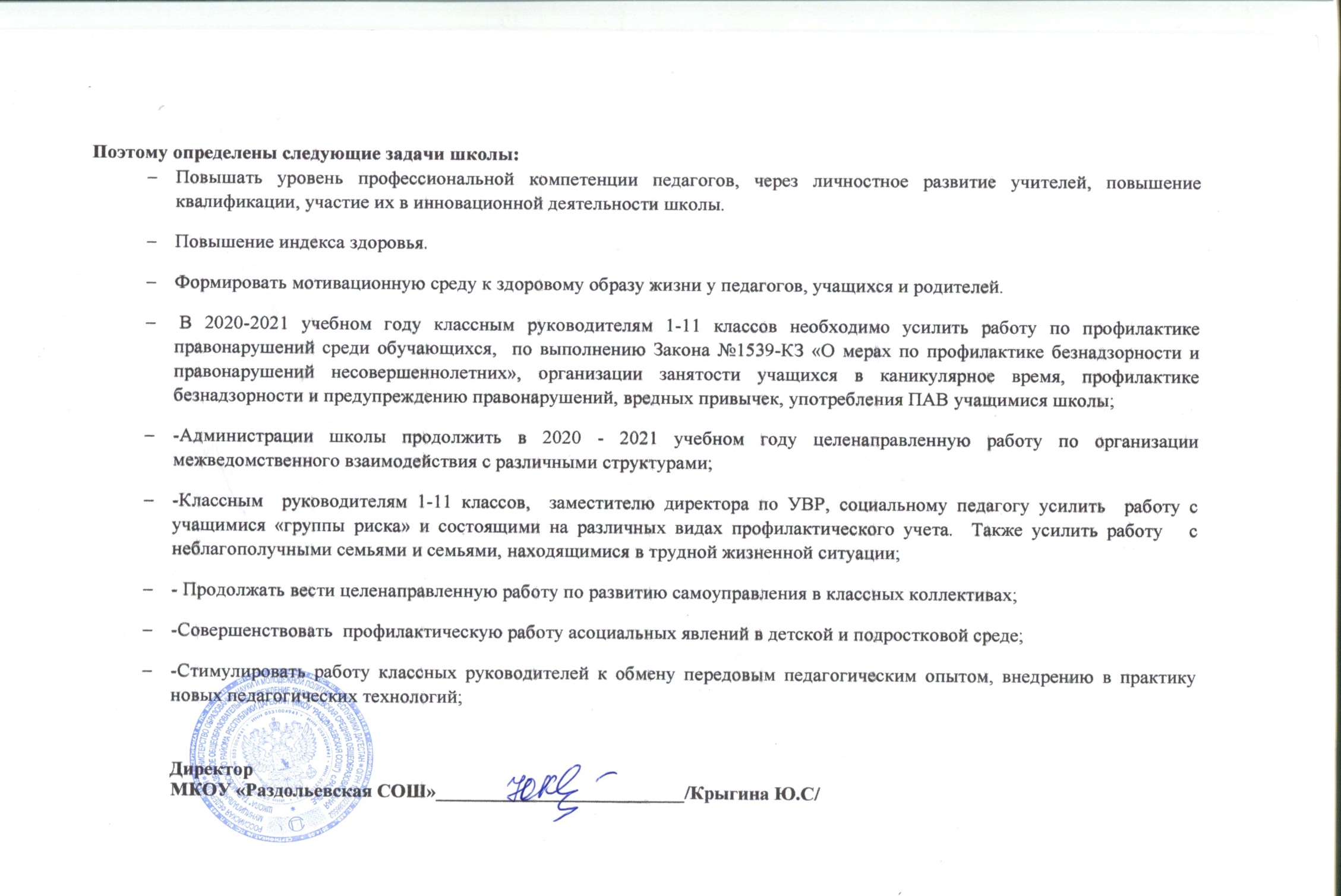 Реализуемые образовательные программыРеализуемые образовательные программыСерия, №Дата выдачиДата выдачиСрок окончания действияСрок окончания действиялицензиилицензии05Л0104.06.2014БессрочноБессрочно№0001740Начальное общееНачальное общее4годаОсновное общееОсновное общее5летСреднее (полное) общееСреднее (полное) общее2года1.8.Свидетельство о государственной аккредитации (предшествующее):1.8.Свидетельство о государственной аккредитации (предшествующее):1.8.Свидетельство о государственной аккредитации (предшествующее):1.8.Свидетельство о государственной аккредитации (предшествующее):Серия, №Дата выдачиДата выдачиСрок окончанияСрок окончания05 Л 01 №000015101.04.2013г.01.04.2013г.01.04.2025г.01.04.2025г.Един. измер.Един. измер.Един. измер.2019-20202019-2020ВсегоЧеловекЧеловекЧеловек163Очная форма обученияОчная форма обученияОчная форма обучения% от общего числа% от общего числа% от общего числа% от общего числа100 %100 %Классов-комплектовКлассов-комплектовКлассов-комплектов11Наполняемость классов на конец 2019-2020 учебного годаНаполняемость классов на конец 2019-2020 учебного годаНаполняемость классов на конец 2019-2020 учебного годаНаполняемость классов на конец 2019-2020 учебного годаНаполняемость классов на конец 2019-2020 учебного годаНаполняемость классов на конец 2019-2020 учебного годаНаполняемость классов на конец 2019-2020 учебного годаНаполняемость классов на конец 2019-2020 учебного годаНаполняемость классов на конец 2019-2020 учебного годаНаполняемость классов на конец 2019-2020 учебного годаНаполняемость классов на конец 2019-2020 учебного года12а2б34567789101010Итоклассклассклассклассклассклассклассклассклассклассклассклассклассклассклассго1913111819151717171713145161КлассПредметПрограммаУчебник (название, автор)1Обучение грамотеКанакина  В.П.  и  др.  Русский  язык.  СборникКанакина  В.П.  и  др.  Русский  язык.  СборникКанакина  В.П.  и  др.  Русский  язык.  СборникКанакина  В.П.  и  др.  Русский  язык.  СборникУМК «Школа России».рабочих   программ   «Школа   России».   1-4рабочих   программ   «Школа   России».   1-4рабочих   программ   «Школа   России».   1-4рабочих   программ   «Школа   России».   1-4В.Г. Горецкий и др.классы.ПособиедляучителейАзбука. 1 класс (в 2 частях).общеобразовательных учреждений.общеобразовательных учреждений.общеобразовательных учреждений.М. «Просвещение», 2016.М. «Просвещение», 2010.М. «Просвещение», 2010.Канакина В.П. Прописи (в 4 частях).М. «Просвещение», 2016.Русский языкКанакина  В.П.  и  др.  Русский  язык.  СборникКанакина  В.П.  и  др.  Русский  язык.  СборникКанакина  В.П.  и  др.  Русский  язык.  СборникКанакина  В.П.  и  др.  Русский  язык.  СборникУМК «Школа России».рабочих   программ   «Школа   России».   1-4рабочих   программ   «Школа   России».   1-4рабочих   программ   «Школа   России».   1-4рабочих   программ   «Школа   России».   1-4В.П. Канакина, В.Г. Горецкий. Русский язык. 1классы.Пособиедляучителейкласс. М. «Просвещение», 2016.общеобразовательных учреждений.общеобразовательных учреждений.общеобразовательных учреждений.М. «Просвещение», 2015.М. «Просвещение», 2015.Литературное чтениеЛ.Ф.Климанова,  М.В.Бойкина.  ЛитературноеЛ.Ф.Климанова,  М.В.Бойкина.  ЛитературноеЛ.Ф.Климанова,  М.В.Бойкина.  ЛитературноеЛ.Ф.Климанова,  М.В.Бойкина.  ЛитературноеУМК «Школа России».чтение.  Сборник  рабочих  программ  «Школачтение.  Сборник  рабочих  программ  «Школачтение.  Сборник  рабочих  программ  «Школачтение.  Сборник  рабочих  программ  «ШколаЛ.Ф.Климанова  и  др.  Литературное  чтение.  1России».  1-4  классы.  Пособие  для  учителейРоссии».  1-4  классы.  Пособие  для  учителейРоссии».  1-4  классы.  Пособие  для  учителейРоссии».  1-4  классы.  Пособие  для  учителейкласс (в 2 частях).общеобразовательных учреждений.общеобразовательных учреждений.общеобразовательных учреждений.М. «Просвещение», 2016.М. «Просвещение», 2015.М. «Просвещение», 2015.Русский родной языкО.М. Александрова, О.В. Загоровская .Русский родной языкО.М. Александрова, О.В. Загоровская .Русский родной языкУМК «Школа России». О.М. Александрова, О.В. Загоровская .Русский родной языкМатематикаМатематика.УМК: «Школа России».М.И. Моро и др. Сборник рабочих программМ.И. Моро и др. Сборник рабочих программМ.И. Моро и др. Сборник рабочих программМ.И. Моро и др. Сборник рабочих программМ.И.  Моро  и  др.  Математика.  1  класс  в   2«Школа  России».  1-4  классы.  Пособие  для«Школа  России».  1-4  классы.  Пособие  для«Школа  России».  1-4  классы.  Пособие  для«Школа  России».  1-4  классы.  Пособие  длячастях).учителей общеобразовательных учреждений.учителей общеобразовательных учреждений.учителей общеобразовательных учреждений.учителей общеобразовательных учреждений.М. «Просвещение»,2016М. «Просвещение», 2015М. «Просвещение», 2015Окружающий мирОкружающий мир.Окружающий мир.УМК «Школа России».А.А.Плешаков.  Окружающий  мир.  СборникА.А.Плешаков.  Окружающий  мир.  СборникА.А.Плешаков.  Окружающий  мир.  СборникА.А.Плешаков.  Окружающий  мир.  СборникА.А. Плешаков. Окружающий мир. 1 класс. М.рабочих   программ   «Школа   России».   1-4рабочих   программ   «Школа   России».   1-4рабочих   программ   «Школа   России».   1-4рабочих   программ   «Школа   России».   1-4«Просвещение», 2016.классы.Пособиедляучителейобщеобразовательных учреждений.общеобразовательных учреждений.общеобразовательных учреждений.М. «Просвещение», 2015.М. «Просвещение», 2015.ИзобразительноеИзобразительное искусство.Изобразительное искусство.Изобразительное искусство.Изобразительное искусство.Изобразительное искусство.Изобразительное искусство.Изобразительное искусство.Изобразительное искусство.УМК «Школа России».УМК «Школа России».УМК «Школа России».УМК «Школа России».УМК «Школа России».УМК «Школа России».искусствоБ.М. Неменский и др.Б.М. Неменский и др.Б.М. Неменский и др.Б.М. Неменский и др.Б.М. Неменский и др.Б.М. Неменский и др.Б.М. Неменский и др.Б.М. Неменский и др.Л.А.Неменская.Л.А.Неменская.ИзобразительноеИзобразительноеИзобразительноеИзобразительноеИзобразительноеМ. «Просвещение», 2011.М. «Просвещение», 2011.М. «Просвещение», 2011.М. «Просвещение», 2011.М. «Просвещение», 2011.М. «Просвещение», 2011.М. «Просвещение», 2011.М. «Просвещение», 2011.искусство.1класс. М. «Просвещение», 2013.искусство.1класс. М. «Просвещение», 2013.искусство.1класс. М. «Просвещение», 2013.искусство.1класс. М. «Просвещение», 2013.искусство.1класс. М. «Просвещение», 2013.искусство.1класс. М. «Просвещение», 2013.искусство.1класс. М. «Просвещение», 2013.ТехнологияН.И.Роговцева,С.В.Анащенкова.   Технология.Н.И.Роговцева,С.В.Анащенкова.   Технология.Н.И.Роговцева,С.В.Анащенкова.   Технология.Н.И.Роговцева,С.В.Анащенкова.   Технология.Н.И.Роговцева,С.В.Анащенкова.   Технология.Н.И.Роговцева,С.В.Анащенкова.   Технология.Н.И.Роговцева,С.В.Анащенкова.   Технология.Н.И.Роговцева,С.В.Анащенкова.   Технология.Н.И.Роговцева,С.В.Анащенкова.   Технология.Н.И.Роговцева,С.В.Анащенкова.   Технология.Н.И.Роговцева,С.В.Анащенкова.   Технология.Н.И.Роговцева,С.В.Анащенкова.   Технология.Н.И.Роговцева,С.В.Анащенкова.   Технология.УМК «Школа России».УМК «Школа России».УМК «Школа России».УМК «Школа России».УМК «Школа России».УМК «Школа России».Сборник рабочих программ «Школа России».Сборник рабочих программ «Школа России».Сборник рабочих программ «Школа России».Сборник рабочих программ «Школа России».Сборник рабочих программ «Школа России».Сборник рабочих программ «Школа России».Сборник рабочих программ «Школа России».Сборник рабочих программ «Школа России».Сборник рабочих программ «Школа России».Сборник рабочих программ «Школа России».Сборник рабочих программ «Школа России».Сборник рабочих программ «Школа России».Сборник рабочих программ «Школа России».1-4классы.Пособиедляучителей1-4классы.Пособиедляучителей1-4классы.Пособиедляучителей1-4классы.Пособиедляучителей1-4классы.Пособиедляучителей1-4классы.Пособиедляучителей1-4классы.Пособиедляучителей1-4классы.Пособиедляучителей1-4классы.Пособиедляучителей1-4классы.Пособиедляучителей1-4классы.Пособиедляучителей1-4классы.Пособиедляучителей1-4классы.ПособиедляучителейН.И.Роговцева. Технология. 1 класс.Н.И.Роговцева. Технология. 1 класс.Н.И.Роговцева. Технология. 1 класс.Н.И.Роговцева. Технология. 1 класс.Н.И.Роговцева. Технология. 1 класс.Н.И.Роговцева. Технология. 1 класс.общеобразовательных учреждений.общеобразовательных учреждений.общеобразовательных учреждений.общеобразовательных учреждений.общеобразовательных учреждений.общеобразовательных учреждений.общеобразовательных учреждений.общеобразовательных учреждений.общеобразовательных учреждений.общеобразовательных учреждений.общеобразовательных учреждений.М. «Просвещение», 2013.М. «Просвещение», 2013.М. «Просвещение», 2013.М. «Просвещение», 2013.М. «Просвещение», 2013.М. «Просвещение», 2013.М. «Просвещение», 2011.М. «Просвещение», 2011.М. «Просвещение», 2011.М. «Просвещение», 2011.М. «Просвещение», 2011.М. «Просвещение», 2011.М. «Просвещение», 2011.М. «Просвещение», 2011.2Русский языкКанакина  В.П.  и  др.  Русский  язык.  СборникКанакина  В.П.  и  др.  Русский  язык.  СборникКанакина  В.П.  и  др.  Русский  язык.  СборникКанакина  В.П.  и  др.  Русский  язык.  СборникКанакина  В.П.  и  др.  Русский  язык.  СборникКанакина  В.П.  и  др.  Русский  язык.  СборникКанакина  В.П.  и  др.  Русский  язык.  СборникКанакина  В.П.  и  др.  Русский  язык.  СборникКанакина  В.П.  и  др.  Русский  язык.  СборникКанакина  В.П.  и  др.  Русский  язык.  СборникКанакина  В.П.  и  др.  Русский  язык.  СборникКанакина  В.П.  и  др.  Русский  язык.  СборникКанакина  В.П.  и  др.  Русский  язык.  СборникУМК «Школа России».УМК «Школа России».УМК «Школа России».УМК «Школа России».УМК «Школа России».УМК «Школа России».рабочих   программ   «Школа   России».   1-4рабочих   программ   «Школа   России».   1-4рабочих   программ   «Школа   России».   1-4рабочих   программ   «Школа   России».   1-4рабочих   программ   «Школа   России».   1-4рабочих   программ   «Школа   России».   1-4рабочих   программ   «Школа   России».   1-4рабочих   программ   «Школа   России».   1-4рабочих   программ   «Школа   России».   1-4рабочих   программ   «Школа   России».   1-4рабочих   программ   «Школа   России».   1-4рабочих   программ   «Школа   России».   1-4рабочих   программ   «Школа   России».   1-4В.П.Канакина,  В.Г.Горецкий.  Русский  язык.  2В.П.Канакина,  В.Г.Горецкий.  Русский  язык.  2В.П.Канакина,  В.Г.Горецкий.  Русский  язык.  2В.П.Канакина,  В.Г.Горецкий.  Русский  язык.  2В.П.Канакина,  В.Г.Горецкий.  Русский  язык.  2В.П.Канакина,  В.Г.Горецкий.  Русский  язык.  2В.П.Канакина,  В.Г.Горецкий.  Русский  язык.  2классы.классы.классы.ПособиеПособиеПособиеПособиеПособиедлядлядляучителейучителейкласс.класс.общеобразовательных учреждений.общеобразовательных учреждений.общеобразовательных учреждений.общеобразовательных учреждений.общеобразовательных учреждений.общеобразовательных учреждений.общеобразовательных учреждений.общеобразовательных учреждений.общеобразовательных учреждений.общеобразовательных учреждений.общеобразовательных учреждений.М. «Просвещение», 2013.М. «Просвещение», 2013.М. «Просвещение», 2013.М. «Просвещение», 2013.М. «Просвещение», 2013.М. «Просвещение», 2013.М. «Просвещение», 2011.М. «Просвещение», 2011.М. «Просвещение», 2011.М. «Просвещение», 2011.М. «Просвещение», 2011.М. «Просвещение», 2011.М. «Просвещение», 2011.М. «Просвещение», 2011.Литературное чтениеЛ.Ф.Климанова,  М.В.Бойкина.  ЛитературноеЛ.Ф.Климанова,  М.В.Бойкина.  ЛитературноеЛ.Ф.Климанова,  М.В.Бойкина.  ЛитературноеЛ.Ф.Климанова,  М.В.Бойкина.  ЛитературноеЛ.Ф.Климанова,  М.В.Бойкина.  ЛитературноеЛ.Ф.Климанова,  М.В.Бойкина.  ЛитературноеЛ.Ф.Климанова,  М.В.Бойкина.  ЛитературноеЛ.Ф.Климанова,  М.В.Бойкина.  ЛитературноеЛ.Ф.Климанова,  М.В.Бойкина.  ЛитературноеЛ.Ф.Климанова,  М.В.Бойкина.  ЛитературноеЛ.Ф.Климанова,  М.В.Бойкина.  ЛитературноеЛ.Ф.Климанова,  М.В.Бойкина.  ЛитературноеЛ.Ф.Климанова,  М.В.Бойкина.  ЛитературноеУМК «Школа России».УМК «Школа России».УМК «Школа России».УМК «Школа России».УМК «Школа России».УМК «Школа России».чтение.  Сборник  рабочих  программ  «Школачтение.  Сборник  рабочих  программ  «Школачтение.  Сборник  рабочих  программ  «Школачтение.  Сборник  рабочих  программ  «Школачтение.  Сборник  рабочих  программ  «Школачтение.  Сборник  рабочих  программ  «Школачтение.  Сборник  рабочих  программ  «Школачтение.  Сборник  рабочих  программ  «Школачтение.  Сборник  рабочих  программ  «Школачтение.  Сборник  рабочих  программ  «Школачтение.  Сборник  рабочих  программ  «Школачтение.  Сборник  рабочих  программ  «Школачтение.  Сборник  рабочих  программ  «ШколаЛ.Ф.Климанова  и  др.  Литературное  чтение.  2Л.Ф.Климанова  и  др.  Литературное  чтение.  2Л.Ф.Климанова  и  др.  Литературное  чтение.  2Л.Ф.Климанова  и  др.  Литературное  чтение.  2Л.Ф.Климанова  и  др.  Литературное  чтение.  2Л.Ф.Климанова  и  др.  Литературное  чтение.  2Л.Ф.Климанова  и  др.  Литературное  чтение.  2России».  1-4  классы.  Пособие  для  учителейРоссии».  1-4  классы.  Пособие  для  учителейРоссии».  1-4  классы.  Пособие  для  учителейРоссии».  1-4  классы.  Пособие  для  учителейРоссии».  1-4  классы.  Пособие  для  учителейРоссии».  1-4  классы.  Пособие  для  учителейРоссии».  1-4  классы.  Пособие  для  учителейРоссии».  1-4  классы.  Пособие  для  учителейРоссии».  1-4  классы.  Пособие  для  учителейРоссии».  1-4  классы.  Пособие  для  учителейРоссии».  1-4  классы.  Пособие  для  учителейРоссии».  1-4  классы.  Пособие  для  учителейРоссии».  1-4  классы.  Пособие  для  учителейкласс.класс.общеобразовательных учреждений.общеобразовательных учреждений.общеобразовательных учреждений.общеобразовательных учреждений.общеобразовательных учреждений.общеобразовательных учреждений.общеобразовательных учреждений.общеобразовательных учреждений.общеобразовательных учреждений.общеобразовательных учреждений.общеобразовательных учреждений.М. «Просвещение», 2013.М. «Просвещение», 2013.М. «Просвещение», 2013.М. «Просвещение», 2013.М. «Просвещение», 2013.М. «Просвещение», 2013.М. «Просвещение», 2011.М. «Просвещение», 2011.М. «Просвещение», 2011.М. «Просвещение», 2011.М. «Просвещение», 2011.М. «Просвещение», 2011.М. «Просвещение», 2011.М. «Просвещение», 2011.Русский родной языкО.М. Александрова, О.В. Загоровская .Русский родной языкО.М. Александрова, О.В. Загоровская .Русский родной языкО.М. Александрова, О.В. Загоровская .Русский родной языкО.М. Александрова, О.В. Загоровская .Русский родной языкО.М. Александрова, О.В. Загоровская .Русский родной языкО.М. Александрова, О.В. Загоровская .Русский родной языкО.М. Александрова, О.В. Загоровская .Русский родной языкО.М. Александрова, О.В. Загоровская .Русский родной язык УМК «школа России» О.М. Александрова, О.В. Загоровская .Русский родной язык УМК «школа России» О.М. Александрова, О.В. Загоровская .Русский родной языкМатематика.Математика.Математика.Математика.УМК «Школа России».УМК «Школа России».УМК «Школа России».УМК «Школа России».УМК «Школа России».УМК «Школа России».М.И.Моро  и  др.  Сборник  рабочих  программМ.И.Моро  и  др.  Сборник  рабочих  программМ.И.Моро  и  др.  Сборник  рабочих  программМ.И.Моро  и  др.  Сборник  рабочих  программМ.И.Моро  и  др.  Сборник  рабочих  программМ.И.Моро  и  др.  Сборник  рабочих  программМ.И.Моро  и  др.  Сборник  рабочих  программМ.И.Моро  и  др.  Сборник  рабочих  программМ.И.Моро  и  др.  Сборник  рабочих  программМ.И.Моро  и  др.  Сборник  рабочих  программМ.И.Моро  и  др.  Сборник  рабочих  программМ.И.Моро  и  др.  Сборник  рабочих  программМ.И.Моро  и  др.  Сборник  рабочих  программ«Школа  России».  1-4  классы.  Пособие  для«Школа  России».  1-4  классы.  Пособие  для«Школа  России».  1-4  классы.  Пособие  для«Школа  России».  1-4  классы.  Пособие  для«Школа  России».  1-4  классы.  Пособие  для«Школа  России».  1-4  классы.  Пособие  для«Школа  России».  1-4  классы.  Пособие  для«Школа  России».  1-4  классы.  Пособие  для«Школа  России».  1-4  классы.  Пособие  для«Школа  России».  1-4  классы.  Пособие  для«Школа  России».  1-4  классы.  Пособие  для«Школа  России».  1-4  классы.  Пособие  для«Школа  России».  1-4  классы.  Пособие  дляМ.И.Моро  и  др.М.И.Моро  и  др.Математика. Математика. Математика. Математика. 2класс.  М.учителей общеобразовательных учреждений.учителей общеобразовательных учреждений.учителей общеобразовательных учреждений.учителей общеобразовательных учреждений.учителей общеобразовательных учреждений.учителей общеобразовательных учреждений.учителей общеобразовательных учреждений.учителей общеобразовательных учреждений.учителей общеобразовательных учреждений.учителей общеобразовательных учреждений.учителей общеобразовательных учреждений.учителей общеобразовательных учреждений.учителей общеобразовательных учреждений.«Просвещение», 2013.«Просвещение», 2013.«Просвещение», 2013.«Просвещение», 2013.«Просвещение», 2013.«Просвещение», 2013.М. «Просвещение», 2011.М. «Просвещение», 2011.М. «Просвещение», 2011.М. «Просвещение», 2011.М. «Просвещение», 2011.М. «Просвещение», 2011.М. «Просвещение», 2011.М. «Просвещение», 2011.Окружающий мирОкружающий мир.Окружающий мир.Окружающий мир.Окружающий мир.Окружающий мир.Окружающий мир.Окружающий мир.Окружающий мир.УМК «Школа России».УМК «Школа России».УМК «Школа России».УМК «Школа России».УМК «Школа России».УМК «Школа России».А.А.Плешаков.  Окружающий  мир.  СборникА.А.Плешаков.  Окружающий  мир.  СборникА.А.Плешаков.  Окружающий  мир.  СборникА.А.Плешаков.  Окружающий  мир.  СборникА.А.Плешаков.  Окружающий  мир.  СборникА.А.Плешаков.  Окружающий  мир.  СборникА.А.Плешаков.  Окружающий  мир.  СборникА.А.Плешаков.  Окружающий  мир.  СборникА.А.Плешаков.  Окружающий  мир.  СборникА.А.Плешаков.  Окружающий  мир.  СборникА.А.Плешаков.  Окружающий  мир.  СборникА.А.Плешаков.  Окружающий  мир.  СборникА.А.Плешаков.  Окружающий  мир.  СборникА.А.Плешаков. Окружающий мир.А.А.Плешаков. Окружающий мир.А.А.Плешаков. Окружающий мир.А.А.Плешаков. Окружающий мир.А.А.Плешаков. Окружающий мир.А.А.Плешаков. Окружающий мир.2 класс.рабочих   программ   «Школа   России».   1-4рабочих   программ   «Школа   России».   1-4рабочих   программ   «Школа   России».   1-4рабочих   программ   «Школа   России».   1-4рабочих   программ   «Школа   России».   1-4рабочих   программ   «Школа   России».   1-4рабочих   программ   «Школа   России».   1-4рабочих   программ   «Школа   России».   1-4рабочих   программ   «Школа   России».   1-4рабочих   программ   «Школа   России».   1-4рабочих   программ   «Школа   России».   1-4рабочих   программ   «Школа   России».   1-4рабочих   программ   «Школа   России».   1-4М. «Просвещение», 2013.2 классМ. «Просвещение», 2013.2 классМ. «Просвещение», 2013.2 классМ. «Просвещение», 2013.2 классМ. «Просвещение», 2013.2 классМ. «Просвещение», 2013.2 классклассы.классы.классы.ПособиеПособиеПособиеПособиеПособиедлядлядляучителейучителейобщеобразовательных учреждений.общеобразовательных учреждений.общеобразовательных учреждений.общеобразовательных учреждений.общеобразовательных учреждений.общеобразовательных учреждений.общеобразовательных учреждений.общеобразовательных учреждений.общеобразовательных учреждений.общеобразовательных учреждений.общеобразовательных учреждений.М. «Просвещение», 2011.М. «Просвещение», 2011.М. «Просвещение», 2011.М. «Просвещение», 2011.М. «Просвещение», 2011.М. «Просвещение», 2011.М. «Просвещение», 2011.М. «Просвещение», 2011.ИзобразительноеИзобразительное искусство.Изобразительное искусство.Изобразительное искусство.Изобразительное искусство.Изобразительное искусство.Изобразительное искусство.Изобразительное искусство.Изобразительное искусство.УМК «Школа России».УМК «Школа России».УМК «Школа России».УМК «Школа России».УМК «Школа России».УМК «Школа России».искусствоБ.М.Неменский и др.Б.М.Неменский и др.Б.М.Неменский и др.Б.М.Неменский и др.Б.М.Неменский и др.Б.М.Неменский и др.Б.М.Неменский и др.Б.М.Неменский и др.Е.И.Коротеева.   Изобразительное   искусство.Е.И.Коротеева.   Изобразительное   искусство.Е.И.Коротеева.   Изобразительное   искусство.Е.И.Коротеева.   Изобразительное   искусство.Е.И.Коротеева.   Изобразительное   искусство.Е.И.Коротеева.   Изобразительное   искусство.Е.И.Коротеева.   Изобразительное   искусство.М. «Просвещение», 2011.М. «Просвещение», 2011.М. «Просвещение», 2011.М. «Просвещение», 2011.М. «Просвещение», 2011.М. «Просвещение», 2011.М. «Просвещение», 2011.М. «Просвещение», 2011.Искусство  и  ты.  2  класс.  М.  «Просвещение»,Искусство  и  ты.  2  класс.  М.  «Просвещение»,Искусство  и  ты.  2  класс.  М.  «Просвещение»,Искусство  и  ты.  2  класс.  М.  «Просвещение»,Искусство  и  ты.  2  класс.  М.  «Просвещение»,Искусство  и  ты.  2  класс.  М.  «Просвещение»,Искусство  и  ты.  2  класс.  М.  «Просвещение»,2013.2013.ТехнологияН.И.Роговцева,  С.В.Анащенкова.  Технология.Н.И.Роговцева,  С.В.Анащенкова.  Технология.Н.И.Роговцева,  С.В.Анащенкова.  Технология.Н.И.Роговцева,  С.В.Анащенкова.  Технология.Н.И.Роговцева,  С.В.Анащенкова.  Технология.Н.И.Роговцева,  С.В.Анащенкова.  Технология.Н.И.Роговцева,  С.В.Анащенкова.  Технология.Н.И.Роговцева,  С.В.Анащенкова.  Технология.Н.И.Роговцева,  С.В.Анащенкова.  Технология.Н.И.Роговцева,  С.В.Анащенкова.  Технология.Н.И.Роговцева,  С.В.Анащенкова.  Технология.Н.И.Роговцева,  С.В.Анащенкова.  Технология.Н.И.Роговцева,  С.В.Анащенкова.  Технология.УМК «Школа России».УМК «Школа России».УМК «Школа России».УМК «Школа России».УМК «Школа России».УМК «Школа России».Сборник рабочих программ «Школа России».Сборник рабочих программ «Школа России».Сборник рабочих программ «Школа России».Сборник рабочих программ «Школа России».Сборник рабочих программ «Школа России».Сборник рабочих программ «Школа России».Сборник рабочих программ «Школа России».Сборник рабочих программ «Школа России».Сборник рабочих программ «Школа России».Сборник рабочих программ «Школа России».Сборник рабочих программ «Школа России».Сборник рабочих программ «Школа России».Сборник рабочих программ «Школа России».Н.Т.Роговцева и др. Технология.Н.Т.Роговцева и др. Технология.Н.Т.Роговцева и др. Технология.Н.Т.Роговцева и др. Технология.Н.Т.Роговцева и др. Технология.Н.Т.Роговцева и др. Технология.1-4классы.Пособиедляучителей1-4классы.Пособиедляучителей1-4классы.Пособиедляучителей1-4классы.Пособиедляучителей1-4классы.Пособиедляучителей1-4классы.Пособиедляучителей1-4классы.Пособиедляучителей1-4классы.Пособиедляучителей1-4классы.Пособиедляучителей1-4классы.Пособиедляучителей1-4классы.Пособиедляучителей1-4классы.Пособиедляучителей1-4классы.Пособиедляучителей2 класс.2 класс.общеобразовательных учреждений.общеобразовательных учреждений.общеобразовательных учреждений.общеобразовательных учреждений.общеобразовательных учреждений.общеобразовательных учреждений.общеобразовательных учреждений.общеобразовательных учреждений.общеобразовательных учреждений.общеобразовательных учреждений.общеобразовательных учреждений.М. «Просвещение», 2013.М. «Просвещение», 2013.М. «Просвещение», 2013.М. «Просвещение», 2013.М. «Просвещение», 2013.М. «Просвещение», 2013.М. «Просвещение», 2011.М. «Просвещение», 2011.М. «Просвещение», 2011.М. «Просвещение», 2011.МузыкаКритская  Е.Д.  Издательство  «Просвещение»Критская  Е.Д.  Издательство  «Просвещение»Критская  Е.Д.  Издательство  «Просвещение»Критская  Е.Д.  Издательство  «Просвещение»Критская  Е.Д.  Издательство  «Просвещение»Критская  Е.Д.  Издательство  «Просвещение»Критская  Е.Д.  Издательство  «Просвещение»Критская  Е.Д.  Издательство  «Просвещение»Критская  Е.Д.  Издательство  «Просвещение»Критская  Е.Д.  Издательство  «Просвещение»Критская  Е.Д.  Издательство  «Просвещение»«Музыка»«Музыка»1-22014 годСергееваСергееваГ.П.Г.П.Г.П.КритскаяИздательство «Просвещение», 2014 годИздательство «Просвещение», 2014 годИздательство «Просвещение», 2014 годИздательство «Просвещение», 2014 годИздательство «Просвещение», 2014 годИздательство «Просвещение», 2014 год3Русский языкКанакина  В.П.  и  др.  Русский  язык.  Сборникрабочих   программ   «Школа   России».   1-4классы.	Пособие	дляобщеобразовательных учреждений.М. «Просвещение», 2011.	Канакина  В.П.  и  др.  Русский  язык.  Сборникрабочих   программ   «Школа   России».   1-4классы.	Пособие	дляобщеобразовательных учреждений.М. «Просвещение», 2011.	Канакина  В.П.  и  др.  Русский  язык.  Сборникрабочих   программ   «Школа   России».   1-4классы.	Пособие	дляобщеобразовательных учреждений.М. «Просвещение», 2011.	Канакина  В.П.  и  др.  Русский  язык.  Сборникрабочих   программ   «Школа   России».   1-4классы.	Пособие	дляобщеобразовательных учреждений.М. «Просвещение», 2011.	Канакина  В.П.  и  др.  Русский  язык.  Сборникрабочих   программ   «Школа   России».   1-4классы.	Пособие	дляобщеобразовательных учреждений.М. «Просвещение», 2011.	Канакина  В.П.  и  др.  Русский  язык.  Сборникрабочих   программ   «Школа   России».   1-4классы.	Пособие	дляобщеобразовательных учреждений.М. «Просвещение», 2011.	Канакина  В.П.  и  др.  Русский  язык.  Сборникрабочих   программ   «Школа   России».   1-4классы.	Пособие	дляобщеобразовательных учреждений.М. «Просвещение», 2011.	Канакина  В.П.  и  др.  Русский  язык.  Сборникрабочих   программ   «Школа   России».   1-4классы.	Пособие	дляобщеобразовательных учреждений.М. «Просвещение», 2011.	Канакина  В.П.  и  др.  Русский  язык.  Сборникрабочих   программ   «Школа   России».   1-4классы.	Пособие	дляобщеобразовательных учреждений.М. «Просвещение», 2011.	Канакина  В.П.  и  др.  Русский  язык.  Сборникрабочих   программ   «Школа   России».   1-4классы.	Пособие	дляобщеобразовательных учреждений.М. «Просвещение», 2011.	Канакина  В.П.  и  др.  Русский  язык.  Сборникрабочих   программ   «Школа   России».   1-4классы.	Пособие	дляобщеобразовательных учреждений.М. «Просвещение», 2011.	УМК«СистемаЛ.В.Занкова».А.В.Полякова. Русский язык. 3 класс.М. «Просвещение», 2014.	УМК«СистемаЛ.В.Занкова».А.В.Полякова. Русский язык. 3 класс.М. «Просвещение», 2014.	УМК«СистемаЛ.В.Занкова».А.В.Полякова. Русский язык. 3 класс.М. «Просвещение», 2014.	УМК«СистемаЛ.В.Занкова».А.В.Полякова. Русский язык. 3 класс.М. «Просвещение», 2014.	УМК«СистемаЛ.В.Занкова».А.В.Полякова. Русский язык. 3 класс.М. «Просвещение», 2014.	УМК«СистемаЛ.В.Занкова».А.В.Полякова. Русский язык. 3 класс.М. «Просвещение», 2014.	Литературное чтениеЛ.Ф.Климанова,  М.В.Бойкина.  Литературное чтение.  Сборник  рабочих  программ  «ШколаРоссии».  1-4	классы.  Пособие	для	учителейЛ.Ф.Климанова,  М.В.Бойкина.  Литературное чтение.  Сборник  рабочих  программ  «ШколаРоссии».  1-4	классы.  Пособие	для	учителейЛ.Ф.Климанова,  М.В.Бойкина.  Литературное чтение.  Сборник  рабочих  программ  «ШколаРоссии».  1-4	классы.  Пособие	для	учителейЛ.Ф.Климанова,  М.В.Бойкина.  Литературное чтение.  Сборник  рабочих  программ  «ШколаРоссии».  1-4	классы.  Пособие	для	учителейЛ.Ф.Климанова,  М.В.Бойкина.  Литературное чтение.  Сборник  рабочих  программ  «ШколаРоссии».  1-4	классы.  Пособие	для	учителейЛ.Ф.Климанова,  М.В.Бойкина.  Литературное чтение.  Сборник  рабочих  программ  «ШколаРоссии».  1-4	классы.  Пособие	для	учителейЛ.Ф.Климанова,  М.В.Бойкина.  Литературное чтение.  Сборник  рабочих  программ  «ШколаРоссии».  1-4	классы.  Пособие	для	учителейЛ.Ф.Климанова,  М.В.Бойкина.  Литературное чтение.  Сборник  рабочих  программ  «ШколаРоссии».  1-4	классы.  Пособие	для	учителейЛ.Ф.Климанова,  М.В.Бойкина.  Литературное чтение.  Сборник  рабочих  программ  «ШколаРоссии».  1-4	классы.  Пособие	для	учителейУМК «Школа России».Л.Ф.Климанова  и  др.  Литературное  чтение.  2класс.УМК «Школа России».Л.Ф.Климанова  и  др.  Литературное  чтение.  2класс.УМК «Школа России».Л.Ф.Климанова  и  др.  Литературное  чтение.  2класс.УМК «Школа России».Л.Ф.Климанова  и  др.  Литературное  чтение.  2класс.УМК «Школа России».Л.Ф.Климанова  и  др.  Литературное  чтение.  2класс.УМК «Школа России».Л.Ф.Климанова  и  др.  Литературное  чтение.  2класс.УМК «Школа России».Л.Ф.Климанова  и  др.  Литературное  чтение.  2класс.УМК «Школа России».Л.Ф.Климанова  и  др.  Литературное  чтение.  2класс.О.М. Александрова, О.В. Загоровская .Русский родной языкО.М. Александрова, О.В. Загоровская .Русский родной языкО.М. Александрова, О.В. Загоровская .Русский родной языкО.М. Александрова, О.В. Загоровская .Русский родной языкО.М. Александрова, О.В. Загоровская .Русский родной языкО.М. Александрова, О.В. Загоровская .Русский родной языкО.М. Александрова, О.В. Загоровская .Русский родной языкО.М. Александрова, О.В. Загоровская .Русский родной языкО.М. Александрова, О.В. Загоровская .Русский родной языкУМК «Школа России» О.М. Александрова, О.В. Загоровская .Русский родной языкУМК «Школа России» О.М. Александрова, О.В. Загоровская .Русский родной языкУМК «Школа России» О.М. Александрова, О.В. Загоровская .Русский родной языкУМК «Школа России» О.М. Александрова, О.В. Загоровская .Русский родной языкУМК «Школа России» О.М. Александрова, О.В. Загоровская .Русский родной языкУМК «Школа России» О.М. Александрова, О.В. Загоровская .Русский родной язык.Русский родной языкМатематикаМатематика.		М.И.Моро  и  др.  Сборник  рабочих  программ«Школа  России».  1-4  классы.  Пособие  дляучителей общеобразовательных учреждений.М. «Просвещение», 2011.Математика.		М.И.Моро  и  др.  Сборник  рабочих  программ«Школа  России».  1-4  классы.  Пособие  дляучителей общеобразовательных учреждений.М. «Просвещение», 2011.Математика.		М.И.Моро  и  др.  Сборник  рабочих  программ«Школа  России».  1-4  классы.  Пособие  дляучителей общеобразовательных учреждений.М. «Просвещение», 2011.УМК «Школа России».		М.И.Моро  и	др.  Математика.  3	класс.  М.«Просвещение», 2013.		УМК «Школа России».		М.И.Моро  и	др.  Математика.  3	класс.  М.«Просвещение», 2013.		УМК «Школа России».		М.И.Моро  и	др.  Математика.  3	класс.  М.«Просвещение», 2013.		УМК «Школа России».		М.И.Моро  и	др.  Математика.  3	класс.  М.«Просвещение», 2013.		УМК «Школа России».		М.И.Моро  и	др.  Математика.  3	класс.  М.«Просвещение», 2013.		УМК «Школа России».		М.И.Моро  и	др.  Математика.  3	класс.  М.«Просвещение», 2013.		Окружающий мирУМК «Школа России».	А.А.Плешаков. Окружающий мир.М. «Просвещение», 2013.УМК «Школа России».	А.А.Плешаков. Окружающий мир.М. «Просвещение», 2013.УМК «Школа России».	А.А.Плешаков. Окружающий мир.М. «Просвещение», 2013.УМК «Школа России».	А.А.Плешаков. Окружающий мир.М. «Просвещение», 2013.УМК «Школа России».	А.А.Плешаков. Окружающий мир.М. «Просвещение», 2013.УМК «Школа России».	А.А.Плешаков. Окружающий мир.М. «Просвещение», 2013.Окружающий мир.		А.А.Плешаков.  Окружающий  мир.  Сборникрабочих   программ   «Школа   России».   1-4классы.	Пособие	для	учителейобщеобразовательных учреждений.М. «Просвещение», 2011.Окружающий мир.		А.А.Плешаков.  Окружающий  мир.  Сборникрабочих   программ   «Школа   России».   1-4классы.	Пособие	для	учителейобщеобразовательных учреждений.М. «Просвещение», 2011.Окружающий мир.		А.А.Плешаков.  Окружающий  мир.  Сборникрабочих   программ   «Школа   России».   1-4классы.	Пособие	для	учителейобщеобразовательных учреждений.М. «Просвещение», 2011.ТехнологияН.И.Роговцева,  С.В.Анащенкова.  Технология.Сборник рабочих программ «Школа России».1-4классы.Пособиедляучителейобщеобразовательных учреждений.М. «Просвещение», 2011.	Н.И.Роговцева,  С.В.Анащенкова.  Технология.Сборник рабочих программ «Школа России».1-4классы.Пособиедляучителейобщеобразовательных учреждений.М. «Просвещение», 2011.	Н.И.Роговцева,  С.В.Анащенкова.  Технология.Сборник рабочих программ «Школа России».1-4классы.Пособиедляучителейобщеобразовательных учреждений.М. «Просвещение», 2011.	Н.И.Роговцева,  С.В.Анащенкова.  Технология.Сборник рабочих программ «Школа России».1-4классы.Пособиедляучителейобщеобразовательных учреждений.М. «Просвещение», 2011.	Н.И.Роговцева,  С.В.Анащенкова.  Технология.Сборник рабочих программ «Школа России».1-4классы.Пособиедляучителейобщеобразовательных учреждений.М. «Просвещение», 2011.	Н.И.Роговцева,  С.В.Анащенкова.  Технология.Сборник рабочих программ «Школа России».1-4классы.Пособиедляучителейобщеобразовательных учреждений.М. «Просвещение», 2011.	ТехнологияН.И.Роговцева,  С.В.Анащенкова.  Технология.Сборник рабочих программ «Школа России».1-4классы.Пособиедляучителейобщеобразовательных учреждений.М. «Просвещение», 2011.	Н.И.Роговцева,  С.В.Анащенкова.  Технология.Сборник рабочих программ «Школа России».1-4классы.Пособиедляучителейобщеобразовательных учреждений.М. «Просвещение», 2011.	Н.И.Роговцева,  С.В.Анащенкова.  Технология.Сборник рабочих программ «Школа России».1-4классы.Пособиедляучителейобщеобразовательных учреждений.М. «Просвещение», 2011.	Н.И.Роговцева,  С.В.Анащенкова.  Технология.Сборник рабочих программ «Школа России».1-4классы.Пособиедляучителейобщеобразовательных учреждений.М. «Просвещение», 2011.	Н.И.Роговцева,  С.В.Анащенкова.  Технология.Сборник рабочих программ «Школа России».1-4классы.Пособиедляучителейобщеобразовательных учреждений.М. «Просвещение», 2011.	Н.И.Роговцева,  С.В.Анащенкова.  Технология.Сборник рабочих программ «Школа России».1-4классы.Пособиедляучителейобщеобразовательных учреждений.М. «Просвещение», 2011.	УМК «Школа России».Н.Т.Роговцева и др. Технология.3 класс.	«Просвещение», 2013.УМК «Школа России».Н.Т.Роговцева и др. Технология.3 класс.	«Просвещение», 2013.УМК «Школа России».Н.Т.Роговцева и др. Технология.3 класс.	«Просвещение», 2013.УМК «Школа России».Н.Т.Роговцева и др. Технология.3 класс.	«Просвещение», 2013.4Русский языкКанакина  В.П.  и  др.  Русский  язык.  СборникКанакина  В.П.  и  др.  Русский  язык.  СборникКанакина  В.П.  и  др.  Русский  язык.  СборникКанакина  В.П.  и  др.  Русский  язык.  СборникКанакина  В.П.  и  др.  Русский  язык.  СборникКанакина  В.П.  и  др.  Русский  язык.  СборникКанакина  В.П.  и  др.  Русский  язык.  СборникКанакина  В.П.  и  др.  Русский  язык.  СборникКанакина  В.П.  и  др.  Русский  язык.  СборникКанакина  В.П.  и  др.  Русский  язык.  СборникКанакина  В.П.  и  др.  Русский  язык.  СборникУМК «Школа России».УМК «Школа России».УМК «Школа России».УМК «Школа России».УМК «Школа России».рабочих   программ   «Школа   России».   1-4рабочих   программ   «Школа   России».   1-4рабочих   программ   «Школа   России».   1-4рабочих   программ   «Школа   России».   1-4рабочих   программ   «Школа   России».   1-4рабочих   программ   «Школа   России».   1-4рабочих   программ   «Школа   России».   1-4рабочих   программ   «Школа   России».   1-4рабочих   программ   «Школа   России».   1-4рабочих   программ   «Школа   России».   1-4рабочих   программ   «Школа   России».   1-4В.П.Канакина,  В.Г.Горецкий.  Русский  язык.  4В.П.Канакина,  В.Г.Горецкий.  Русский  язык.  4В.П.Канакина,  В.Г.Горецкий.  Русский  язык.  4В.П.Канакина,  В.Г.Горецкий.  Русский  язык.  4В.П.Канакина,  В.Г.Горецкий.  Русский  язык.  4В.П.Канакина,  В.Г.Горецкий.  Русский  язык.  4В.П.Канакина,  В.Г.Горецкий.  Русский  язык.  4В.П.Канакина,  В.Г.Горецкий.  Русский  язык.  4классы.ПособиеПособиеПособиедлядляучителейучителейкласс.класс.общеобразовательных учреждений.общеобразовательных учреждений.общеобразовательных учреждений.общеобразовательных учреждений.общеобразовательных учреждений.общеобразовательных учреждений.общеобразовательных учреждений.общеобразовательных учреждений.общеобразовательных учреждений.М. «Просвещение», 2013.М. «Просвещение», 2013.М. «Просвещение», 2013.М. «Просвещение», 2013.М. «Просвещение», 2013.М. «Просвещение», 2011.М. «Просвещение», 2011.М. «Просвещение», 2011.М. «Просвещение», 2011.Литературное чтениеЛ.Ф.Климанова,  М.В.Бойкина.  Литературное чтение. Пособие для учителейЛ.Ф.Климанова,  М.В.Бойкина.  Литературное чтение. Пособие для учителейЛ.Ф.Климанова,  М.В.Бойкина.  Литературное чтение. Пособие для учителейЛ.Ф.Климанова,  М.В.Бойкина.  Литературное чтение. Пособие для учителейЛ.Ф.Климанова,  М.В.Бойкина.  Литературное чтение. Пособие для учителейЛ.Ф.Климанова,  М.В.Бойкина.  Литературное чтение. Пособие для учителейЛ.Ф.Климанова,  М.В.Бойкина.  Литературное чтение. Пособие для учителейЛ.Ф.Климанова,  М.В.Бойкина.  Литературное чтение. Пособие для учителейЛ.Ф.Климанова,  М.В.Бойкина.  Литературное чтение. Пособие для учителейЛ.Ф.Климанова,  М.В.Бойкина.  Литературное чтение. Пособие для учителейЛ.Ф.Климанова,  М.В.Бойкина.  Литературное чтение. Пособие для учителейУМК «Школа России».УМК «Школа России».УМК «Школа России».УМК «Школа России».УМК «Школа России».общеобразовательных учреждений.общеобразовательных учреждений.общеобразовательных учреждений.общеобразовательных учреждений.общеобразовательных учреждений.М. «Просвещение», 2013.М. «Просвещение», 2013.М. «Просвещение», 2011.М. «Просвещение», 2011.М. «Просвещение», 2011.М. «Просвещение», 2011..Русский родной языкО.М. Александрова, О.В. Загоровская .Русский родной языкО.М. Александрова, О.В. Загоровская .Русский родной языкО.М. Александрова, О.В. Загоровская .Русский родной языкО.М. Александрова, О.В. Загоровская .Русский родной языкО.М. Александрова, О.В. Загоровская .Русский родной языкМатематикаМатематика.УМК «Школа России».УМК «Школа России».М.И.Моро  и  др.  Сборник  рабочих  программМ.И.Моро  и  др.  Сборник  рабочих  программМ.И.Моро  и  др.  Сборник  рабочих  программМ.И.Моро  и  др.  Сборник  рабочих  программМ.И.Моро  и  др.  Сборник  рабочих  программ«Школа  России».  1-4  классы.  Пособие  для«Школа  России».  1-4  классы.  Пособие  для«Школа  России».  1-4  классы.  Пособие  для«Школа  России».  1-4  классы.  Пособие  для«Школа  России».  1-4  классы.  Пособие  дляМ.И.Моро  идр.  Математика.  4др.  Математика.  4класс.  М.учителей общеобразовательных учреждений.учителей общеобразовательных учреждений.учителей общеобразовательных учреждений.учителей общеобразовательных учреждений.учителей общеобразовательных учреждений.«Просвещение», 2013.«Просвещение», 2013.М. «Просвещение», 2011.М. «Просвещение», 2011.М. «Просвещение», 2011.Окружающий мирОкружающий мир.Окружающий мир.УМК «Школа России».УМК «Школа России».А.А.Плешаков.  Окружающий  мир.  СборникА.А.Плешаков.  Окружающий  мир.  СборникА.А.Плешаков.  Окружающий  мир.  СборникА.А.Плешаков.  Окружающий  мир.  СборникА.А.Плешаков.  Окружающий  мир.  СборникА.А.Плешаков. Окружающий мир.А.А.Плешаков. Окружающий мир.А.А.Плешаков. Окружающий мир.4 класс.рабочих   программ   «Школа   России».   1-4рабочих   программ   «Школа   России».   1-4рабочих   программ   «Школа   России».   1-4рабочих   программ   «Школа   России».   1-4рабочих   программ   «Школа   России».   1-4М. «Просвещение», 2013.М. «Просвещение», 2013.классы.Пособиедляучителейучителейобщеобразовательных учреждений.общеобразовательных учреждений.общеобразовательных учреждений.общеобразовательных учреждений.общеобразовательных учреждений.М. «Просвещение», 2011.М. «Просвещение», 2011.М. «Просвещение», 2011.ИзобразительноеИзобразительное искусство.Изобразительное искусство.Изобразительное искусство.УМК «Школа России».УМК «Школа России».искусствоБ.М.Неменский и др.Б.М.Неменский и др.Е.И.Коротеева.   Изобразительное   искусство.Е.И.Коротеева.   Изобразительное   искусство.Е.И.Коротеева.   Изобразительное   искусство.Е.И.Коротеева.   Изобразительное   искусство.М. «Просвещение», 2011.М. «Просвещение», 2011.М. «Просвещение», 2011.Искусство  и  ты.  4  класс.  М.  «Просвещение»,Искусство  и  ты.  4  класс.  М.  «Просвещение»,Искусство  и  ты.  4  класс.  М.  «Просвещение»,Искусство  и  ты.  4  класс.  М.  «Просвещение»,2013.ТехнологияН.И.Роговцева,  С.В.Анащенкова.  Технология.Н.И.Роговцева,  С.В.Анащенкова.  Технология.Н.И.Роговцева,  С.В.Анащенкова.  Технология.Н.И.Роговцева,  С.В.Анащенкова.  Технология.Н.И.Роговцева,  С.В.Анащенкова.  Технология.УМК «Школа России».УМК «Школа России».Сборник рабочих программ «Школа России».Сборник рабочих программ «Школа России».Сборник рабочих программ «Школа России».Сборник рабочих программ «Школа России».Сборник рабочих программ «Школа России».Н.Т.Роговцева и др. Технология.Н.Т.Роговцева и др. Технология.Н.Т.Роговцева и др. Технология.1-4классы.Пособиедляучителей1-4классы.Пособиедляучителей1-4классы.Пособиедляучителей1-4классы.Пособиедляучителей1-4классы.Пособиедляучителей4 класс.общеобразовательных учреждений.общеобразовательных учреждений.общеобразовательных учреждений.общеобразовательных учреждений.общеобразовательных учреждений.«Просвещение», 2013.«Просвещение», 2013.М. «Просвещение», 2011.М. «Просвещение», 2011.М. «Просвещение», 2011.ОРКСЭТ.Д. ШапошниковаТ.Д. ШапошниковаР.Б.Амиров,М.: «Дрофа», 2012М.: «Дрофа», 2012О.В.Воскресенский,   Т.М.Горбачева.   ОсновыО.В.Воскресенский,   Т.М.Горбачева.   ОсновыО.В.Воскресенский,   Т.М.Горбачева.   ОсновыО.В.Воскресенский,   Т.М.Горбачева.   Основымировых религиозных культур.М.  Дрофа, 2012.мировых религиозных культур.М.  Дрофа, 2012.мировых религиозных культур.М.  Дрофа, 2012.мировых религиозных культур.М.  Дрофа, 2012.3-4 классыМузыкаКритская  Е.Д.  Издательство  «Просвещение»Критская  Е.Д.  Издательство  «Просвещение»Критская  Е.Д.  Издательство  «Просвещение»Критская  Е.Д.  Издательство  «Просвещение»Критская  Е.Д.  Издательство  «Просвещение»«Музыка»Авторы:2010 годСергееваГ.П.КритскаяЕ.Д.Издательство «Просвещение», 2010 годИздательство «Просвещение», 2010 годИздательство «Просвещение», 2010 годИздательство «Просвещение», 2010 год2-4 классыАнглийский языкАнглийский язык.Английский язык.Комарова Ю.А.Комарова Ю.А.Комарова Ю.А.«Английский язык»«Английский язык»Издательство «Русское слово»,Издательство «Русское слово»,Издательство «Русское слово»,2016 год2016 годКомарова Ю.А..Комарова Ю.А..Издательство «Русское слово»,  2016 годИздательство «Русское слово»,  2016 годИздательство «Русское слово»,  2016 годИздательство «Русское слово»,  2016 год1-4 классыРодной язык (аварский)Программы по аварскому языку и чтению дляПрограммы по аварскому языку и чтению дляПрограммы по аварскому языку и чтению дляПрограммы по аварскому языку и чтению дляПрограммы по аварскому языку и чтению дляУчебник «Авар калам» 2 классУчебник «Авар калам» 2 классУчебник «Авар калам» 2 классначальных классов города и школ Махачкала-начальных классов города и школ Махачкала-начальных классов города и школ Махачкала-начальных классов города и школ Махачкала-начальных классов города и школ Махачкала-Автор: Гамзатов А.Г. ИздательствоАвтор: Гамзатов А.Г. ИздательствоАвтор: Гамзатов А.Г. ИздательствоООО «Издательство НИИ педагогики» 2013 г.ООО «Издательство НИИ педагогики» 2013 г.ООО «Издательство НИИ педагогики» 2013 г.ООО «Издательство НИИ педагогики» 2013 г.ООО «Издательство НИИ педагогики» 2013 г.г.Махачкала «НИИ педагогики» 2003 год.г.Махачкала «НИИ педагогики» 2003 год.г.Махачкала «НИИ педагогики» 2003 год.г.Махачкала «НИИ педагогики» 2003 год.Учебник «Авар мац1» для 3 классаУчебник «Авар мац1» для 3 классаУчебник «Авар мац1» для 3 классаАвтор: Вакилов Х.С., Г.И. МадиевИздательство:г.Махачкала «НИИ педагогики»2005 год.Учебник «Авар мац1» для 4 классаАвтор: Алиханов С.З., Магомедова З.Р.  Мах.Издательство:г.Махачкала «НИИ педагогики»2002 год.РоднаяРодная(аварская)Программы по аварскому языку и чтению дляУчебник «Авар калам» для 2 классалитературалитератураначальных классов города и школ Махачкала-Автор: Гамзатов А.Г., Камилов З.М.ООО «Издательство НИИ педагогики» 2013 г.Издательство г.Махачкала «НИИ педагогики»2005 год.Учебник «Авар мац1» для 3 классаАвтор: Вакилов Х.С., Абдуллаев М.А., Г.И.Мадиева. г.Махачкала «НИИ педагогики» 2005год.Учебник «Авар калам» для 4 классаАвтор: Алиханов С.З. Мах.Издательство: г.Махачкала «НИИ педагогики»2013 год.1-4 классыРодной язык (даргинский)Родной язык (даргинский)Родной язык (даргинский)Программа по даргинскому языку 1-4 классы«Букварь» 1 класснаучно-исследовательский институт  им. А.А.Автор: Алиев Б.А.Тахо-Годи. Издательство НИИ педагогикиИздательство: НИИ педагогики г.Махачкала1992 год.2005 год.Даргинский язык 2 классАвтор: М-С. Мусаев, М.М. УружбековИздательство: г.Махачкала «НИИ педагогики «2002год.Даргинский язык 3 классАвтор: Алибеков Б.О., Алиев Б.А.Издательство: г.Махачкала «НИИ педагогики «2005год.Даргинский язык 4 классАвтор: Ахмедов И.О., Сулейманов М.А,.Издательство: ООО «Лотос» 2007 годг.Махачкала.Родная(даргинская)(даргинская)Программа по даргинскому языку 1-4 классыУчкебник: Даргинский язык 2 класслитературанаучно-исследовательский институт  им. А.А.Автор: М-С. Мусаев, М.М. УружбековТахо-Годи. Издательство НИИ педагогикиИздательство: г.Махачкала «НИИ педагогики «1992 год.2002год.Книга для чтения 3 классАвтор: Алибеков Б.О., Алиев Б.А.Издательство: г.Махачкала «НИИ педагогики «2000год.Книга для чтения 4 классАвтор: Ахмедов И.О., Сулейманов М.А,.Издательство: ООО «Лотос» 2007 годг.Махачкала.класспредметыпрограммыпрограммыучебники5 классРусский язык«Русский«Русскийязык»язык»язык»ПрограммаПрограммаПрограммаПрограммадлядля«Русский язык»общеобразовательных учреждений 5-9 классы,общеобразовательных учреждений 5-9 классы,общеобразовательных учреждений 5-9 классы,общеобразовательных учреждений 5-9 классы,общеобразовательных учреждений 5-9 классы,общеобразовательных учреждений 5-9 классы,общеобразовательных учреждений 5-9 классы,общеобразовательных учреждений 5-9 классы,общеобразовательных учреждений 5-9 классы,общеобразовательных учреждений 5-9 классы,общеобразовательных учреждений 5-9 классы,Автор: Ладыжинская Т.А.,Москва,Москва,просвещение,просвещение,просвещение,просвещение,просвещение,20082008год.год.Издательство:  «Просвещение», 2011 годИздательство:  «Просвещение», 2011 годИздательство:  «Просвещение», 2011 годАвторы:  Баранов  М.Т.,  Ладыженская  Т.А.,Авторы:  Баранов  М.Т.,  Ладыженская  Т.А.,Авторы:  Баранов  М.Т.,  Ладыженская  Т.А.,Авторы:  Баранов  М.Т.,  Ладыженская  Т.А.,Авторы:  Баранов  М.Т.,  Ладыженская  Т.А.,Авторы:  Баранов  М.Т.,  Ладыженская  Т.А.,Авторы:  Баранов  М.Т.,  Ладыженская  Т.А.,Авторы:  Баранов  М.Т.,  Ладыженская  Т.А.,Авторы:  Баранов  М.Т.,  Ладыженская  Т.А.,Авторы:  Баранов  М.Т.,  Ладыженская  Т.А.,Авторы:  Баранов  М.Т.,  Ладыженская  Т.А.,Шанский М.Н.Шанский М.Н.Шанский М.Н.Шанский М.Н.Шанский М.Н.6 класс«Русский«Русскийязык»язык»язык»ПрограммаПрограммаПрограммаПрограммадлядля«Русский язык»общеобразовательных учреждений 5-9 классы,общеобразовательных учреждений 5-9 классы,общеобразовательных учреждений 5-9 классы,общеобразовательных учреждений 5-9 классы,общеобразовательных учреждений 5-9 классы,общеобразовательных учреждений 5-9 классы,общеобразовательных учреждений 5-9 классы,общеобразовательных учреждений 5-9 классы,общеобразовательных учреждений 5-9 классы,общеобразовательных учреждений 5-9 классы,общеобразовательных учреждений 5-9 классы,Авторы: Баранов М.Т.Москва,Москва,просвещение,просвещение,просвещение,просвещение,просвещение,20082008год.год.Издательство: «Просвещение» ,2012 год2012 годАвторы:  Баранов  М.Т.,  Ладыженская  Т.А.,Авторы:  Баранов  М.Т.,  Ладыженская  Т.А.,Авторы:  Баранов  М.Т.,  Ладыженская  Т.А.,Авторы:  Баранов  М.Т.,  Ладыженская  Т.А.,Авторы:  Баранов  М.Т.,  Ладыженская  Т.А.,Авторы:  Баранов  М.Т.,  Ладыженская  Т.А.,Авторы:  Баранов  М.Т.,  Ладыженская  Т.А.,Авторы:  Баранов  М.Т.,  Ладыженская  Т.А.,Авторы:  Баранов  М.Т.,  Ладыженская  Т.А.,Авторы:  Баранов  М.Т.,  Ладыженская  Т.А.,Авторы:  Баранов  М.Т.,  Ладыженская  Т.А.,Шанский М.Н.Шанский М.Н.Шанский М.Н.Шанский М.Н.Шанский М.Н.7 класс«Русский«Русскийязык»язык»язык»ПрограммаПрограммаПрограммаПрограммадлядля«Русский язык»общеобразовательных учреждений 5-9 классы,общеобразовательных учреждений 5-9 классы,общеобразовательных учреждений 5-9 классы,общеобразовательных учреждений 5-9 классы,общеобразовательных учреждений 5-9 классы,общеобразовательных учреждений 5-9 классы,общеобразовательных учреждений 5-9 классы,общеобразовательных учреждений 5-9 классы,общеобразовательных учреждений 5-9 классы,общеобразовательных учреждений 5-9 классы,общеобразовательных учреждений 5-9 классы,Авторы: Баранов М.Т.Москва,Москва,просвещение,просвещение,просвещение,просвещение,просвещение,20122012год.год.Издательство: «Просвещение» ,2012 год2012 годАвторы:  Баранов  М.Т.,  Ладыженская  Т.А.,Авторы:  Баранов  М.Т.,  Ладыженская  Т.А.,Авторы:  Баранов  М.Т.,  Ладыженская  Т.А.,Авторы:  Баранов  М.Т.,  Ладыженская  Т.А.,Авторы:  Баранов  М.Т.,  Ладыженская  Т.А.,Авторы:  Баранов  М.Т.,  Ладыженская  Т.А.,Авторы:  Баранов  М.Т.,  Ладыженская  Т.А.,Авторы:  Баранов  М.Т.,  Ладыженская  Т.А.,Авторы:  Баранов  М.Т.,  Ладыженская  Т.А.,Авторы:  Баранов  М.Т.,  Ладыженская  Т.А.,Авторы:  Баранов  М.Т.,  Ладыженская  Т.А.,Шанский М.Н.Шанский М.Н.Шанский М.Н.Шанский М.Н.Шанский М.Н.8 класс«Русский«Русскийязык»язык»язык»ПрограммаПрограммаПрограммаПрограммадлядля«Русский язык»общеобразовательных учреждений 5-9 классы,общеобразовательных учреждений 5-9 классы,общеобразовательных учреждений 5-9 классы,общеобразовательных учреждений 5-9 классы,общеобразовательных учреждений 5-9 классы,общеобразовательных учреждений 5-9 классы,общеобразовательных учреждений 5-9 классы,общеобразовательных учреждений 5-9 классы,общеобразовательных учреждений 5-9 классы,общеобразовательных учреждений 5-9 классы,общеобразовательных учреждений 5-9 классы,Автор: БархударовМосква,Москва,просвещение,просвещение,просвещение,просвещение,просвещение,20082008год.год.Издательство «Просвещение»,2011 год2011 годАвторы:  Баранов  М.Т.,  Ладыженская  Т.А.,Авторы:  Баранов  М.Т.,  Ладыженская  Т.А.,Авторы:  Баранов  М.Т.,  Ладыженская  Т.А.,Авторы:  Баранов  М.Т.,  Ладыженская  Т.А.,Авторы:  Баранов  М.Т.,  Ладыженская  Т.А.,Авторы:  Баранов  М.Т.,  Ладыженская  Т.А.,Авторы:  Баранов  М.Т.,  Ладыженская  Т.А.,Авторы:  Баранов  М.Т.,  Ладыженская  Т.А.,Авторы:  Баранов  М.Т.,  Ладыженская  Т.А.,Авторы:  Баранов  М.Т.,  Ладыженская  Т.А.,Авторы:  Баранов  М.Т.,  Ладыженская  Т.А.,Шанский М.Н.Шанский М.Н.Шанский М.Н.9 класс«Русскийязык»ПрограммаПрограммаПрограммаПрограммаПрограммаПрограммадля«Русский язык»«Русский язык»общеобразовательных учреждений 5-9 классы,общеобразовательных учреждений 5-9 классы,общеобразовательных учреждений 5-9 классы,общеобразовательных учреждений 5-9 классы,общеобразовательных учреждений 5-9 классы,общеобразовательных учреждений 5-9 классы,общеобразовательных учреждений 5-9 классы,общеобразовательных учреждений 5-9 классы,общеобразовательных учреждений 5-9 классы,общеобразовательных учреждений 5-9 классы,общеобразовательных учреждений 5-9 классы,Автор: БархударовАвтор: БархударовМосква,просвещение,просвещение,просвещение,просвещение,просвещение,20082008год.Издательство «Просвещение»,Издательство «Просвещение»,Авторы:  Баранов  М.Т.,  Ладыженская  Т.А.,Авторы:  Баранов  М.Т.,  Ладыженская  Т.А.,Авторы:  Баранов  М.Т.,  Ладыженская  Т.А.,Авторы:  Баранов  М.Т.,  Ладыженская  Т.А.,Авторы:  Баранов  М.Т.,  Ладыженская  Т.А.,Авторы:  Баранов  М.Т.,  Ладыженская  Т.А.,Авторы:  Баранов  М.Т.,  Ладыженская  Т.А.,Авторы:  Баранов  М.Т.,  Ладыженская  Т.А.,Авторы:  Баранов  М.Т.,  Ладыженская  Т.А.,Авторы:  Баранов  М.Т.,  Ладыженская  Т.А.,Авторы:  Баранов  М.Т.,  Ладыженская  Т.А.,2011 год2011 годШанский М.Н.Шанский М.Н.Шанский М.Н.5 классЛитература«Литература»«Литература»«Литература»ПрограммаПрограммаПрограммаПрограммаПрограммаПрограммадля«Литература»«Литература»общеобразовательных учреждений 5-9 классыобщеобразовательных учреждений 5-9 классыобщеобразовательных учреждений 5-9 классыобщеобразовательных учреждений 5-9 классыобщеобразовательных учреждений 5-9 классыобщеобразовательных учреждений 5-9 классыобщеобразовательных учреждений 5-9 классыобщеобразовательных учреждений 5-9 классыобщеобразовательных учреждений 5-9 классыобщеобразовательных учреждений 5-9 классыобщеобразовательных учреждений 5-9 классыАвторы: Коровина В.Я.Авторы: Коровина В.Я.под редакцией Беленького Г.И.под редакцией Беленького Г.И.под редакцией Беленького Г.И.под редакцией Беленького Г.И.под редакцией Беленького Г.И.под редакцией Беленького Г.И.под редакцией Беленького Г.И.под редакцией Беленького Г.И.Издательство: Москва,Издательство: Москва,Автор: В.Я. Коровина. Москва, 2011 годАвтор: В.Я. Коровина. Москва, 2011 годАвтор: В.Я. Коровина. Москва, 2011 годАвтор: В.Я. Коровина. Москва, 2011 годАвтор: В.Я. Коровина. Москва, 2011 годАвтор: В.Я. Коровина. Москва, 2011 годАвтор: В.Я. Коровина. Москва, 2011 годАвтор: В.Я. Коровина. Москва, 2011 годАвтор: В.Я. Коровина. Москва, 2011 годАвтор: В.Я. Коровина. Москва, 2011 год«Просвещение» 2012«Просвещение» 20126 класс«Литература»«Литература»«Литература»ПрограммаПрограммаПрограммаПрограммаПрограммаПрограммадля«Литература»«Литература»общеобразовательных учреждений 5-9 классыобщеобразовательных учреждений 5-9 классыобщеобразовательных учреждений 5-9 классыобщеобразовательных учреждений 5-9 классыобщеобразовательных учреждений 5-9 классыобщеобразовательных учреждений 5-9 классыобщеобразовательных учреждений 5-9 классыобщеобразовательных учреждений 5-9 классыобщеобразовательных учреждений 5-9 классыобщеобразовательных учреждений 5-9 классыобщеобразовательных учреждений 5-9 классыАвторы: Коровина В.Я.Авторы: Коровина В.Я.под редакцией Беленького Г.И.под редакцией Беленького Г.И.под редакцией Беленького Г.И.под редакцией Беленького Г.И.под редакцией Беленького Г.И.под редакцией Беленького Г.И.под редакцией Беленького Г.И.под редакцией Беленького Г.И.Авторы: В.Я.Авторы: В.Я.Авторы: В.Я.Издательство: Москва,Издательство: Москва,Коровина. Москва, 2011 годКоровина. Москва, 2011 годКоровина. Москва, 2011 годКоровина. Москва, 2011 годКоровина. Москва, 2011 годКоровина. Москва, 2011 годКоровина. Москва, 2011 годКоровина. Москва, 2011 год«Просвещение» 2012«Просвещение» 20127 класс«Литература»«Литература»«Литература»ПрограммаПрограммаПрограммаПрограммаПрограммаПрограммадля«Литература»«Литература»общеобразовательных учреждений 5-9 классыобщеобразовательных учреждений 5-9 классыобщеобразовательных учреждений 5-9 классыобщеобразовательных учреждений 5-9 классыобщеобразовательных учреждений 5-9 классыобщеобразовательных учреждений 5-9 классыобщеобразовательных учреждений 5-9 классыобщеобразовательных учреждений 5-9 классыобщеобразовательных учреждений 5-9 классыобщеобразовательных учреждений 5-9 классыобщеобразовательных учреждений 5-9 классыАвтор: Коровина В.Я. .Автор: Коровина В.Я. .под редакцией Беленького Г.И.под редакцией Беленького Г.И.под редакцией Беленького Г.И.под редакцией Беленького Г.И.под редакцией Беленького Г.И.под редакцией Беленького Г.И.под редакцией Беленького Г.И.под редакцией Беленького Г.И.Авторы: В.Я.Авторы: В.Я.Авторы: В.Я.Издательство:Издательство:Коровина. Москва, 2011 годКоровина. Москва, 2011 годКоровина. Москва, 2011 годКоровина. Москва, 2011 годКоровина. Москва, 2011 годКоровина. Москва, 2011 годКоровина. Москва, 2011 годКоровина. Москва, 2011 год«Просвещение» 2011 г.«Просвещение» 2011 г.8 класс«Литература»«Литература»«Литература»ПрограммаПрограммаПрограммаПрограммаПрограммаПрограммадля«Литература»«Литература»общеобразовательных учреждений 5-9 классыобщеобразовательных учреждений 5-9 классыобщеобразовательных учреждений 5-9 классыобщеобразовательных учреждений 5-9 классыобщеобразовательных учреждений 5-9 классыобщеобразовательных учреждений 5-9 классыобщеобразовательных учреждений 5-9 классыобщеобразовательных учреждений 5-9 классыобщеобразовательных учреждений 5-9 классыобщеобразовательных учреждений 5-9 классыобщеобразовательных учреждений 5-9 классыАвтор: Коровина.Автор: Коровина.под редакцией Беленького Г.И.под редакцией Беленького Г.И.под редакцией Беленького Г.И.под редакцией Беленького Г.И.под редакцией Беленького Г.И.под редакцией Беленького Г.И.под редакцией Беленького Г.И.под редакцией Беленького Г.И.Авторы: В.Я.Авторы: В.Я.Авторы: В.Я.Издательство:Издательство:Коровина. Москва, 2011 годКоровина. Москва, 2011 годКоровина. Москва, 2011 годКоровина. Москва, 2011 годКоровина. Москва, 2011 годКоровина. Москва, 2011 годКоровина. Москва, 2011 годКоровина. Москва, 2011 год«Просвещение» 2011 г.«Просвещение» 2011 г.9 класс«Литература»«Литература»«Литература»ПрограммаПрограммаПрограммаПрограммаПрограммаПрограммадля«Литература»«Литература»общеобразовательных учреждений 5-9 классыобщеобразовательных учреждений 5-9 классыобщеобразовательных учреждений 5-9 классыобщеобразовательных учреждений 5-9 классыобщеобразовательных учреждений 5-9 классыобщеобразовательных учреждений 5-9 классыобщеобразовательных учреждений 5-9 классыобщеобразовательных учреждений 5-9 классыобщеобразовательных учреждений 5-9 классыобщеобразовательных учреждений 5-9 классыобщеобразовательных учреждений 5-9 классыАвтор: Коровина В.Я.Автор: Коровина В.Я.под редакцией Беленького Г.И.под редакцией Беленького Г.И.под редакцией Беленького Г.И.под редакцией Беленького Г.И.под редакцией Беленького Г.И.под редакцией Беленького Г.И.под редакцией Беленького Г.И.под редакцией Беленького Г.И.Авторы: В.Я.Авторы: В.Я.Авторы: В.Я.Издательство: «Дрофа» , 2011 годИздательство: «Дрофа» , 2011 годКоровина. Москва, 2011 годКоровина. Москва, 2011 годКоровина. Москва, 2011 годКоровина. Москва, 2011 годКоровина. Москва, 2011 годКоровина. Москва, 2011 годКоровина. Москва, 2011 годКоровина. Москва, 2011 год5 классМатематикаПрограмма    5-9    классыМерзлякПрограмма    5-9    классыМерзлякПрограмма    5-9    классыМерзлякПрограмма    5-9    классыМерзлякПрограмма    5-9    классыМерзлякПрограмма    5-9    классыМерзлякПрограмма    5-9    классыМерзлякПрограмма    5-9    классыМерзлякПрограмма    5-9    классыМерзлякПрограмма    5-9    классыМерзлякА.Г.,«Математика»«Математика»Полонский  В.Б.,  Издательство  «Вентана  –Полонский  В.Б.,  Издательство  «Вентана  –Полонский  В.Б.,  Издательство  «Вентана  –Полонский  В.Б.,  Издательство  «Вентана  –Полонский  В.Б.,  Издательство  «Вентана  –Полонский  В.Б.,  Издательство  «Вентана  –Полонский  В.Б.,  Издательство  «Вентана  –Полонский  В.Б.,  Издательство  «Вентана  –Полонский  В.Б.,  Издательство  «Вентана  –Полонский  В.Б.,  Издательство  «Вентана  –Полонский  В.Б.,  Издательство  «Вентана  –Автор: Мирзляк А.Г.Автор: Мирзляк А.Г.Граф» 2015 год.Граф» 2015 год.Граф» 2015 год.Граф» 2015 год.Издательство: «Вентана-Граф»,Издательство: «Вентана-Граф»,2016 год.6 классПрограмма    5-9    классыМерзлякПрограмма    5-9    классыМерзлякПрограмма    5-9    классыМерзлякПрограмма    5-9    классыМерзлякПрограмма    5-9    классыМерзлякПрограмма    5-9    классыМерзлякПрограмма    5-9    классыМерзлякПрограмма    5-9    классыМерзлякПрограмма    5-9    классыМерзлякПрограмма    5-9    классыМерзлякА.Г.,«Математика»«Математика»Полонский  В.Б.,  Издательство  «Вентана  –Полонский  В.Б.,  Издательство  «Вентана  –Полонский  В.Б.,  Издательство  «Вентана  –Полонский  В.Б.,  Издательство  «Вентана  –Полонский  В.Б.,  Издательство  «Вентана  –Полонский  В.Б.,  Издательство  «Вентана  –Полонский  В.Б.,  Издательство  «Вентана  –Полонский  В.Б.,  Издательство  «Вентана  –Полонский  В.Б.,  Издательство  «Вентана  –Полонский  В.Б.,  Издательство  «Вентана  –Полонский  В.Б.,  Издательство  «Вентана  –Автор: Мирзляк А.Г.Автор: Мирзляк А.Г.Граф» 2015 год.Граф» 2015 год.Граф» 2015 год.Граф» 2015 год.Издательство: «Вентана-Граф»,Издательство: «Вентана-Граф»,2016 год.7 классАлгебраПрограммапопоучебникуучебникуучебникуКузнецоваКузнецоваКузнецоваКузнецоваГ.М.,«Алгебра»«Алгебра»Макарычев  Ю.Н.,  сост.  Бурмистрова  Т.А.,Макарычев  Ю.Н.,  сост.  Бурмистрова  Т.А.,Макарычев  Ю.Н.,  сост.  Бурмистрова  Т.А.,Макарычев  Ю.Н.,  сост.  Бурмистрова  Т.А.,Макарычев  Ю.Н.,  сост.  Бурмистрова  Т.А.,Макарычев  Ю.Н.,  сост.  Бурмистрова  Т.А.,Макарычев  Ю.Н.,  сост.  Бурмистрова  Т.А.,Макарычев  Ю.Н.,  сост.  Бурмистрова  Т.А.,Макарычев  Ю.Н.,  сост.  Бурмистрова  Т.А.,Макарычев  Ю.Н.,  сост.  Бурмистрова  Т.А.,Макарычев  Ю.Н.,  сост.  Бурмистрова  Т.А.,Автор: Макарычев Ю.Н.Автор: Макарычев Ю.Н.Издательство «Просвещение» 2014 год.Издательство «Просвещение» 2014 год.Издательство «Просвещение» 2014 год.Издательство «Просвещение» 2014 год.Издательство «Просвещение» 2014 год.Издательство «Просвещение» 2014 год.Издательство «Просвещение» 2014 год.Издательство «Просвещение» 2014 год.Издательство «Просвещение» 2014 год.Издательство «Просвещение» 2014 год.Издательство: «Просвещение», 2017 годИздательство: «Просвещение», 2017 годИздательство: «Просвещение», 2017 год8 классПрограммапопоучебникуучебникуучебникуКузнецоваКузнецоваКузнецоваКузнецоваГ.М.,«Алгебра»«Алгебра»МакарычевЮ.Н.,  сост.Ю.Н.,  сост.Ю.Н.,  сост.Ю.Н.,  сост.Ю.Н.,  сост.БурмистроваБурмистроваБурмистроваБурмистроваТ.А.,Автор: Макарычев Ю.Н.Автор: Макарычев Ю.Н.Издательство «Просвещение» 2014 годИздательство «Просвещение» 2014 годИздательство «Просвещение» 2014 годИздательство: «Просвещение», 2017 годИздательство: «Просвещение», 2017 год9 классПрограмма  поучебникуКузнецоваГ.М.,«Алгебра»Макарычев Ю.Н.,. сост.Бурмистрова Т.А.,Макарычев Ю.Н.,. сост.Бурмистрова Т.А.,Макарычев Ю.Н.,. сост.Бурмистрова Т.А.,Автор: Макарычев Ю.Н.Издательство «Просвещение» 2014 годИздательство «Просвещение» 2014 годИздательство «Просвещение» 2014 годИздательство: «Просвещение», 2016 годИздательство: «Просвещение», 2016 год7-9 классыГеометрияПрограмма  поучебникуАтанасянЛ.С.,«Геометрия 7-9»Бутузов В.Ф, сост. Бурмистрова Т.А.Бутузов В.Ф, сост. Бурмистрова Т.А.Бутузов В.Ф, сост. Бурмистрова Т.А.Автор: Л.С. Атанасян,Издательство «Просвещение» 2015годИздательство «Просвещение» 2015годИздательство «Просвещение» 2015годИздательство: «Просвещение», 2014 год.Издательство: «Просвещение», 2014 год.8 классИнформатикаПрограмма базового курса «ИнформационныеПрограмма базового курса «ИнформационныеПрограмма базового курса «ИнформационныеПрограмма базового курса «Информационные«Информатика»  Семакин И.Г.технологии» И.Г. Семакин «Бином» 2010г.технологии» И.Г. Семакин «Бином» 2010г.технологии» И.Г. Семакин «Бином» 2010г.технологии» И.Г. Семакин «Бином» 2010г.Издательство: «БИНОМ»,2017 год9 классПрограмма базового курса «ИнформационныеПрограмма базового курса «ИнформационныеПрограмма базового курса «ИнформационныеПрограмма базового курса «Информационные««Информатика и ИКТ»  Семакин И.Г.««Информатика и ИКТ»  Семакин И.Г.технологии» И.Г. Семакин «Бином» 2010г.технологии» И.Г. Семакин «Бином» 2010г.технологии» И.Г. Семакин «Бином» 2010г.технологии» И.Г. Семакин «Бином» 2010г.Издательство: «БИНОМ»,2011 год7 классФизикаАвторская программа под редакциейАвторская программа под редакциейАвторская программа под редакцией«Физика»Орлова В.А., Кабардина О.Ф. 2014 год.Орлова В.А., Кабардина О.Ф. 2014 год.Орлова В.А., Кабардина О.Ф. 2014 год.Автор: Белага В.В.Издательство: «Просвещение», 2014 годИздательство: «Просвещение», 2014 год8 классАвторская программа под редакцией Е.М.Авторская программа под редакцией Е.М.Авторская программа под редакцией Е.М.«Физика»Гутник, А.В. Перышкина,Гутник, А.В. Перышкина,Автор: Перышкин А.В.2011г.Издательство: «Дрофа», 2018 годИздательство: «Дрофа», 2018 год9 классАвторская программа под редакцией Е.М.Авторская программа под редакцией Е.М.Авторская программа под редакцией Е.М.«Физика»Гутник, А.В. Перышкина,Гутник, А.В. Перышкина,Автор: Перышкин А.В.2011г.Издательство: «Дрофа»,  2018 годИздательство: «Дрофа»,  2018 год5 классБиологияАвтор: Пасечник В.В.,Автор: Пасечник В.В.,Автор: Пасечник В.В.,Издательство «Дрофа», 2016 годИздательство «Дрофа», 2016 годИздательство «Дрофа», 2016 годИздательство «Дрофа», 2016 годИздательство «Дрофа», 2016 год8 классХимияАвтор: Рудзитис Г.Е.Автор: Рудзитис Г.Е.«Химия»Издательство: «Дрофа», 2017 годИздательство: «Дрофа», 2017 годИздательство: «Дрофа», 2017 годАвтор: Рудзитис Г.Е.Издательство: «Дрофа»,  2009годИздательство: «Дрофа»,  2009год9 классАвтор: Рудзитис Г.Е.Автор: Рудзитис Г.Е.«Химия»Издательство: «Просвещение», 2017 годИздательство: «Просвещение», 2017 годИздательство: «Просвещение», 2017 годАвтор: Рудзитис Г.Е.Издательство: «Просвещение»,2017 год6 классБиологияАвтор: Пасечник В.ВАвтор: Пасечник В.В«Биология»Москва «Дрофа» 2015 г.Москва «Дрофа» 2015 г.Автор: Пасечник В.ВИздательство «Дрофа», 2015 годИздательство «Дрофа», 2015 год7 классАвтор: Латюшин В.В.,Автор: Латюшин В.В.,«Биология»Москва «Дрофа» 2017 г.Москва «Дрофа» 2017 г.Автор: В.В. ЛатюшкинИздательство «Дрофа» ,  2017 годИздательство «Дрофа» ,  2017 год8 классАвтор: Пасечник В.ВАвтор: Пасечник В.В«Биология»  Автор: Пасечник В.В.«Биология»  Автор: Пасечник В.В.Москва «Просвещение» 2017 г.Москва «Просвещение» 2017 г.Москва «Просвещение» 2017 г.Издательство «Просвещение»,2017 год9 классАвтор: Пасечник В.ВАвтор: Пасечник В.В«Биология»Москва «Просвещение» 2017 г.Москва «Просвещение» 2017 г.Москва «Просвещение» 2017 г.Автор: Пасечник В.В.Издательство «Дрофа»,  2017 год5 классИсторияРабочая программа по истории. Вигасин А.А.,«История средних веков»под редакцией  ИскендероваА.А.,Издательство: «Просвещение» 2016 год подИздательство: «Просвещение» 2016 год подг. Москва «Просвещение» 2017г.редакцией  Сванидзе А.А.«История древнего мира»Автор: Вигасин А.А., Годер И.Г., Свеницкая И.С.Автор: Вигасин А.А., Годер И.Г., Свеницкая И.С.Издательство: «Просвещение»,2017 год6 классРабочая программа по истории«История России»под редакцией  Торкунова А.В.Автор: Данилов А.А. , Арсентьев Н.М.,Автор: Данилов А.А. , Арсентьев Н.М.,г. Москва «Просвещение» 2016г.Токарева А.Я., Стефанович П.С.История  средних векков под  редакцией  А.А.Издательство: «Просвещение»,2016 годСванидзе  «Просвещение  »2016  авторы:  Е.В.Агибалова, Г.М. Донской7 классРабочая программа по истории А.А. Данилов,«Всеобщая история», «История нового времени»«Всеобщая история», «История нового времени»В.А. Клокова, 2009г.Автор: Юдовская А.Я.  Данилов А.А. ,Автор: Юдовская А.Я.  Данилов А.А. ,Под редакцией Искендерова А.А.Вантюшкина Л.М., Баранов П.А.«Просвещение» 2017 год.Издательство: «Просвещение»,  2017 годИздательство: «Просвещение»,  2017 годРабочая программа по «История России»«История России»  Автор:  Арсентьев Н.М.,«История России»  Автор:  Арсентьев Н.М.,Под редакцией Торкунова А.В.Курукин И.В., Токарев А.Я.Г.Москва «Просвещение» 2017 год.Издательство: «Просвещение» 2011 годИздательство: «Просвещение» 2011 год8 классРабочая программа по истории А.А. Данилов,«Всеобщая история», «История нового времени»«Всеобщая история», «История нового времени»«История России» 2007г.Автор: Юдовская А.Я. Баранов П.А., ВанюшкинаАвтор: Юдовская А.Я. Баранов П.А., Ванюшкинаг. Москва «Просвещение» под редакциейЛ.М.  Издательство: «Просвещение», 2002  годЛ.М.  Издательство: «Просвещение», 2002  годТоркунова А.В.«История России»Автор: Данилов А.А. Арсентьев Н.М., КурукинАвтор: Данилов А.А. Арсентьев Н.М., КурукинИ.В., Токарева А.Я.Издательство: «Просвещение»,2011 год9 классРабочая программа по истории «Новейшая«Новейшая история»история» Автор: А.О. Сороко-Цюпа, О.Ю.Автор: Н.В. Загладин.Стрелова,Издательство: «Русское слово»,2012 годг. Москва, «Просвещение» 2013г..«История России»«История России» Автор: Данилов А.А.,Автор: Данилов А.А., Косулина Л.Г., М.Ю.ТАвтор: Данилов А.А., Косулина Л.Г., М.Ю.ТКосулина Л.Г., М.Ю.Т Брандт ИздательствоБрандт Издательство «Просвещение» 2013год.Брандт Издательство «Просвещение» 2013год.«Просвещение» 2013год.6 классОбществознаниеПрограмма«Обществознание»Автор: Кравченко А.И.,Автор: Виноградова Н.Ф..«Русское слово», 2010 г.Издательство: «Просвещение», 2002 годИздательство: «Просвещение», 2002 годИздательство: «Просвещение», 2002 год7 классПрограмма под редакцией Богалюбов Л.Н.«Обществознание»Иванова Л.Ф.  «Просвещение»,2007 г.Автор: Богалюбов Л.НАвтор: Богалюбов Л.НИздательство: «Русское слово»,Издательство: «Русское слово»,2007 год8 классПрограмма под редакцией  Богалюбова Л.Н.,«Обществознание»Лазебниковой А.Ю.Автор: Богаалюбов Л.Н..Автор: Богаалюбов Л.Н..Автор: Богаалюбов Л.Н..Автор:  Горедецкий Н.И.,Издательство: «Русское слово»,Издательство: «Русское слово»,2017 год«Просвещение» 2017 г.9 классПрограмма  Певцова Е.А.,«Обществознание»Кравченко А.И., «Русское слово» 2010 г.Автор: Кравченко А.И.Автор: Кравченко А.И.Издательство: «Русское слово»,Издательство: «Русское слово»,2010 год5 классГеографияПрограмма «География» под редакцией«География»Дамогацких Е.М. – 2-е издание, МоскваАвтор: Дамогацких Е.М., Введенский,Автор: Дамогацких Е.М., Введенский,Автор: Дамогацких Е.М., Введенский,«Русское слово», 2016 год.Плешаков А.А.  Издательство: «Русское слово»Плешаков А.А.  Издательство: «Русское слово»Плешаков А.А.  Издательство: «Русское слово»2010 год.6 классПрограмма «География» под редакцией«География»Дамогацких Е.М. – 2-е издание, Москваавтор: Дамогацких Е.М., Введенский,автор: Дамогацких Е.М., Введенский,автор: Дамогацких Е.М., Введенский,«Русское слово», 2016 год.Плешаков А.А.  Издательство: «Русское слово»Плешаков А.А.  Издательство: «Русское слово»Плешаков А.А.  Издательство: «Русское слово»2010 год.7 классПрограмма «География» под редакцией«География»Дамогацких Е.М. – 2-е издание, Москваавтор: Дамогацких Е.М., Введенский,автор: Дамогацких Е.М., Введенский,автор: Дамогацких Е.М., Введенский,«Русское слово», 2016 год.Плешаков А.А.  Издательство: «Русское слово»Плешаков А.А.  Издательство: «Русское слово»Плешаков А.А.  Издательство: «Русское слово»2010 год.8 классПрограмма для основного общего образованияУчебник «География»,  «Природа России»Учебник «География»,  «Природа России»Учебник «География»,  «Природа России»по географии, Издательство «Дрофа» 2004 год.Автор: Баринова И.И.,Издательство: «Дрофа»,2014 год2014 год9 классПрограмма «Географи», 5-9 клас, автор«География. Население и хозяйство России»«География. Население и хозяйство России»«География. Население и хозяйство России»Баринова И.И., Дронов В.П., Душина И.В.,Автор: Дронов В.П., Рам В.Я.Автор: Дронов В.П., Рам В.Я.Савельева Л.Е., издательство «Дрофа», 2010Издательство: «Дрофа»,2010 год2010 годгод.5-8 классыТехнологияПрограмма «Технология. Трудовое обучение»«Технология», «Технический труд»,«Технология», «Технический труд»,«Технология», «Технический труд»,Хотунцев Ю.А., Симоненко В.Д.«Обслуживающий труд», под редакцией«Обслуживающий труд», под редакцией«Обслуживающий труд», под редакциейИздательство «Просвещение», 2010 годСимоненко В.Д.ИздательствоИздательство«ВЕНТАНО-ГРАФ», 2010 год«ВЕНТАНО-ГРАФ», 2010 год5 классПрограмма О.А. Кожина, Е.Н. Кудакова,«Технология» О.А. Кожина, Е.Н. Кудакова, С.Э.«Технология» О.А. Кожина, Е.Н. Кудакова, С.Э.«Технология» О.А. Кожина, Е.Н. Кудакова, С.Э.С.Э. Маркуцкая, Издательство «Дрофа» 2004Маркуцкая, Издательство «Дрофа» 2004 годгод6-7 классыПрограмма Синицин Н.В.Программа Синицин Н.В.Издательство «Вентана-Граф» 2011 год.Издательство «Вентана-Граф» 2011 год.5-9 классыФизическая культураКомплексная программа физического-воспитания учащихся В.И. Лях, А.А. Зданевич,5-9 классы общеобразовательных школ, 2010год5-9 классыАнглийский языкПрограмма: Английский язык. 5-9 классы«Английский язык» 7-9 класс,Автор: Самарова Ю.А.Авторы : Бибалетова М.З.Издательство « Русское слово» 2016 год.Издательство « Просвещение», 2001год5- 11 классРодной языкПрограмма составлена на основеУчебник: «Авар мацI» 6-7 классы. Автор: А.Г.(аварский)регионального стандарта образования научно-Гамзатов Мах. Издательство: ООО «НИИисследовательского института  им. А.А. Тахо-педагогики» 2008 год.Годи  программа по аварскому языку иУчебник: «Авар мацI» 8-9 классы. Автор: М.М.литературе  для 5-11 кл. Издательство: НИИМуртазаг1алиев Мах. Издательство: ООО «НИИпедагогики 2007 год.педагогики» 1999 год.Родная литератураПрограмма составлена на основеУчебник: «Авар адабият» 6 класс. Автор: Б.Г.(аварская)регионального стандарта образования научно-Испалиева, М-Р. Г. Хайбулаев.  г. Махачкалаисследовательского института  им. А.А. Тахо-Издательство: ООО «НИИ педагогики» 2006 годГоди  программа по аварскому языку иУчебник: «Авар адабият» 7 класс.литературе  для 5-11 кл. Издательство: НИИАвтор: М-Р. Усахов., М-К. Гышатов. Мах.педагогики 2002  год.Издательство: ООО «НИИ педагогики» 2006 годУчебник: «Авар адабият» 9  класс.Автор: А. Абдурахманов, Ч. Мажидов.Издательство: ООО «НИИ педагогики» 2004 год5-8 классыРодной (даргинский)Программа составлена на основеДаргинский язык 5 класс.языкрегионального стандарта образования научно-Автор: М.М.Мусаев, М.Г. Исаев,исследовательского института  им. А.А. Тахо-Издательство: ООО «НИИ педагогики» 2008 год.Годи  программа по аварскому языку иДаргинский язык 6-7 классы.литературе  для 5-11 кл. Издательство: НИИАвтор: Б.С. Сулейманов, М-З. З. Магомедов, М.Р.педагогики 2002 год.Багомедов.Издательство: ООО «НИИ педагогики» 2002 годДаргинский язык 8-9 классы.Автор: : Мусаев М-С. М., Абдусаламов А.А.Издательство: ООО «НИИ педагогики» 2002 годРодная (даргинская)Программа составлена на основеДаргинская литература для 5 классалитературарегионального стандарта образования научно-Авторы: Магомедов З.А., Багамедов М.Р.исследовательского института  им. А.А. Тахо-исследовательского института  им. А.А. Тахо-исследовательского института  им. А.А. Тахо-исследовательского института  им. А.А. Тахо-исследовательского института  им. А.А. Тахо-исследовательского института  им. А.А. Тахо-исследовательского института  им. А.А. Тахо-исследовательского института  им. А.А. Тахо-исследовательского института  им. А.А. Тахо-исследовательского института  им. А.А. Тахо-исследовательского института  им. А.А. Тахо-исследовательского института  им. А.А. Тахо-исследовательского института  им. А.А. Тахо-исследовательского института  им. А.А. Тахо-исследовательского института  им. А.А. Тахо-Издательство: ООО «НИИ педагогики» 2008 год.Издательство: ООО «НИИ педагогики» 2008 год.Издательство: ООО «НИИ педагогики» 2008 год.Издательство: ООО «НИИ педагогики» 2008 год.Издательство: ООО «НИИ педагогики» 2008 год.Издательство: ООО «НИИ педагогики» 2008 год.Издательство: ООО «НИИ педагогики» 2008 год.Издательство: ООО «НИИ педагогики» 2008 год.Годи  программа по аварскому языку иГоди  программа по аварскому языку иГоди  программа по аварскому языку иГоди  программа по аварскому языку иГоди  программа по аварскому языку иГоди  программа по аварскому языку иГоди  программа по аварскому языку иГоди  программа по аварскому языку иГоди  программа по аварскому языку иГоди  программа по аварскому языку иГоди  программа по аварскому языку иГоди  программа по аварскому языку иГоди  программа по аварскому языку иГоди  программа по аварскому языку иДаргинская литература для 6 классаДаргинская литература для 6 классаДаргинская литература для 6 классаДаргинская литература для 6 классаДаргинская литература для 6 классалитературе  для 5-11 кл. Издательство: НИИлитературе  для 5-11 кл. Издательство: НИИлитературе  для 5-11 кл. Издательство: НИИлитературе  для 5-11 кл. Издательство: НИИлитературе  для 5-11 кл. Издательство: НИИлитературе  для 5-11 кл. Издательство: НИИлитературе  для 5-11 кл. Издательство: НИИлитературе  для 5-11 кл. Издательство: НИИлитературе  для 5-11 кл. Издательство: НИИлитературе  для 5-11 кл. Издательство: НИИлитературе  для 5-11 кл. Издательство: НИИлитературе  для 5-11 кл. Издательство: НИИлитературе  для 5-11 кл. Издательство: НИИлитературе  для 5-11 кл. Издательство: НИИАвторы: Алибеков Б.О., А.А.СулеймановАвторы: Алибеков Б.О., А.А.СулеймановАвторы: Алибеков Б.О., А.А.СулеймановАвторы: Алибеков Б.О., А.А.СулеймановАвторы: Алибеков Б.О., А.А.СулеймановАвторы: Алибеков Б.О., А.А.СулеймановАвторы: Алибеков Б.О., А.А.СулеймановАвторы: Алибеков Б.О., А.А.Сулеймановпедагогики 2002педагогики 2002педагогики 2002годгодгодгодгодИздательство: ООО «НИИ педагогики» 2008 год.Издательство: ООО «НИИ педагогики» 2008 год.Издательство: ООО «НИИ педагогики» 2008 год.Издательство: ООО «НИИ педагогики» 2008 год.Издательство: ООО «НИИ педагогики» 2008 год.Издательство: ООО «НИИ педагогики» 2008 год.Издательство: ООО «НИИ педагогики» 2008 год.Издательство: ООО «НИИ педагогики» 2008 год.Даргинская литература  7 класс.Даргинская литература  7 класс.Даргинская литература  7 класс.Даргинская литература  7 класс.Даргинская литература  7 класс.Автор: Магомедов Р.М.,Автор: Магомедов Р.М.,Автор: Магомедов Р.М.,Автор: Магомедов Р.М.,Автор: Магомедов Р.М.,Издательство: ООО «НИИ педагогики» 2008 годИздательство: ООО «НИИ педагогики» 2008 годИздательство: ООО «НИИ педагогики» 2008 годИздательство: ООО «НИИ педагогики» 2008 годИздательство: ООО «НИИ педагогики» 2008 годИздательство: ООО «НИИ педагогики» 2008 годИздательство: ООО «НИИ педагогики» 2008 годИздательство: ООО «НИИ педагогики» 2008 годДаргинская литература для 8 классаДаргинская литература для 8 классаДаргинская литература для 8 классаДаргинская литература для 8 классаДаргинская литература для 8 классаАвторы: Мусаев М-С. М., Гасанов И.Р.Авторы: Мусаев М-С. М., Гасанов И.Р.Авторы: Мусаев М-С. М., Гасанов И.Р.Авторы: Мусаев М-С. М., Гасанов И.Р.Авторы: Мусаев М-С. М., Гасанов И.Р.Авторы: Мусаев М-С. М., Гасанов И.Р.Авторы: Мусаев М-С. М., Гасанов И.Р.Авторы: Мусаев М-С. М., Гасанов И.Р.Издательство: ООО «НИИ педагогики» 2008 год.Издательство: ООО «НИИ педагогики» 2008 год.Издательство: ООО «НИИ педагогики» 2008 год.Издательство: ООО «НИИ педагогики» 2008 год.Издательство: ООО «НИИ педагогики» 2008 год.Издательство: ООО «НИИ педагогики» 2008 год.Издательство: ООО «НИИ педагогики» 2008 год.Издательство: ООО «НИИ педагогики» 2008 год.5-7 классы5-7 классыМузыкаКритская Е.Д.Критская Е.Д.Критская Е.Д.«Музыка»«Музыка»«Музыка»«Музыка»«Музыка»Издательство «Просвещение», 2010 годИздательство «Просвещение», 2010 годИздательство «Просвещение», 2010 годИздательство «Просвещение», 2010 годИздательство «Просвещение», 2010 годИздательство «Просвещение», 2010 годИздательство «Просвещение», 2010 годИздательство «Просвещение», 2010 годИздательство «Просвещение», 2010 годИздательство «Просвещение», 2010 годИздательство «Просвещение», 2010 годИздательство «Просвещение», 2010 годИздательство «Просвещение», 2010 годИздательство «Просвещение», 2010 годАвторы: Сергеева Г.П. Критская Е.Д.Авторы: Сергеева Г.П. Критская Е.Д.Авторы: Сергеева Г.П. Критская Е.Д.Авторы: Сергеева Г.П. Критская Е.Д.Авторы: Сергеева Г.П. Критская Е.Д.Авторы: Сергеева Г.П. Критская Е.Д.Авторы: Сергеева Г.П. Критская Е.Д.Издательство «Просвещение», 2010 годИздательство «Просвещение», 2010 годИздательство «Просвещение», 2010 годИздательство «Просвещение», 2010 годИздательство «Просвещение», 2010 годИздательство «Просвещение», 2010 годИздательство «Просвещение», 2010 год5-7 классы5-7 классыИзобразительноеНеменский Б.М. Издательство «Неменский Б.М. Издательство «Неменский Б.М. Издательство «Неменский Б.М. Издательство «Неменский Б.М. Издательство «Неменский Б.М. Издательство «Неменский Б.М. Издательство «Неменский Б.М. Издательство «Неменский Б.М. Издательство «Неменский Б.М. Издательство «Неменский Б.М. Издательство «Неменский Б.М. Издательство «Неменский Б.М. Издательство «Неменский Б.М. Издательство ««ИЗО» Неменский Б.М.«ИЗО» Неменский Б.М.«ИЗО» Неменский Б.М.«ИЗО» Неменский Б.М.«ИЗО» Неменский Б.М.искусствоПросвещение» 2009 год.Просвещение» 2009 год.Просвещение» 2009 год.Просвещение» 2009 год.Просвещение» 2009 год.Просвещение» 2009 год.Просвещение» 2009 год.Просвещение» 2009 год.Издательство «Просвещение»,   2010 год.Издательство «Просвещение»,   2010 год.Издательство «Просвещение»,   2010 год.Издательство «Просвещение»,   2010 год.Издательство «Просвещение»,   2010 год.Издательство «Просвещение»,   2010 год.Издательство «Просвещение»,   2010 год.8 класс8 классОБЖРабочая программа «Основы безопасности иРабочая программа «Основы безопасности иРабочая программа «Основы безопасности иРабочая программа «Основы безопасности иРабочая программа «Основы безопасности иРабочая программа «Основы безопасности иРабочая программа «Основы безопасности иРабочая программа «Основы безопасности иРабочая программа «Основы безопасности иРабочая программа «Основы безопасности иРабочая программа «Основы безопасности иРабочая программа «Основы безопасности иРабочая программа «Основы безопасности иРабочая программа «Основы безопасности и«Основы безопасности жизнедеятельности»«Основы безопасности жизнедеятельности»«Основы безопасности жизнедеятельности»«Основы безопасности жизнедеятельности»«Основы безопасности жизнедеятельности»«Основы безопасности жизнедеятельности»«Основы безопасности жизнедеятельности»«Основы безопасности жизнедеятельности»жизнедеятельности» Вангородский С.Н.,жизнедеятельности» Вангородский С.Н.,жизнедеятельности» Вангородский С.Н.,жизнедеятельности» Вангородский С.Н.,жизнедеятельности» Вангородский С.Н.,жизнедеятельности» Вангородский С.Н.,жизнедеятельности» Вангородский С.Н.,жизнедеятельности» Вангородский С.Н.,жизнедеятельности» Вангородский С.Н.,жизнедеятельности» Вангородский С.Н.,жизнедеятельности» Вангородский С.Н.,жизнедеятельности» Вангородский С.Н.,жизнедеятельности» Вангородский С.Н.,жизнедеятельности» Вангородский С.Н.,Авторы: С.Н. Вангародский, Кузнецов М.И,Авторы: С.Н. Вангародский, Кузнецов М.И,Авторы: С.Н. Вангародский, Кузнецов М.И,Авторы: С.Н. Вангародский, Кузнецов М.И,Авторы: С.Н. Вангародский, Кузнецов М.И,Авторы: С.Н. Вангародский, Кузнецов М.И,Авторы: С.Н. Вангародский, Кузнецов М.И,Авторы: С.Н. Вангародский, Кузнецов М.И,Кузницов М.И., Марков В.В., Латчук В.Н.Кузницов М.И., Марков В.В., Латчук В.Н.Кузницов М.И., Марков В.В., Латчук В.Н.Кузницов М.И., Марков В.В., Латчук В.Н.Кузницов М.И., Марков В.В., Латчук В.Н.Кузницов М.И., Марков В.В., Латчук В.Н.Кузницов М.И., Марков В.В., Латчук В.Н.Кузницов М.И., Марков В.В., Латчук В.Н.Кузницов М.И., Марков В.В., Латчук В.Н.Кузницов М.И., Марков В.В., Латчук В.Н.Кузницов М.И., Марков В.В., Латчук В.Н.Кузницов М.И., Марков В.В., Латчук В.Н.Кузницов М.И., Марков В.В., Латчук В.Н.Кузницов М.И., Марков В.В., Латчук В.Н.Латчук В.Н., Марков В.В.Латчук В.Н., Марков В.В.Латчук В.Н., Марков В.В.Латчук В.Н., Марков В.В.Латчук В.Н., Марков В.В.«Дрофа» 2010 г.«Дрофа» 2010 г.«Дрофа» 2010 г.Издательство «Дрофа», 2010 годИздательство «Дрофа», 2010 годИздательство «Дрофа», 2010 годИздательство «Дрофа», 2010 годИздательство «Дрофа», 2010 год5-9 классы.Русский родной языкО.М. Александрова, О.В. Загоровская .Русский родной язык издательство «Просвещение» 2019О.М. Александрова, О.В. Загоровская .Русский родной язык издательство «Просвещение» 2019О.М. Александрова, О.В. Загоровская .Русский родной язык издательство «Просвещение» 20193) образовательные программы средней школы (3 ступень образования)3) образовательные программы средней школы (3 ступень образования)3) образовательные программы средней школы (3 ступень образования)3) образовательные программы средней школы (3 ступень образования)3) образовательные программы средней школы (3 ступень образования)3) образовательные программы средней школы (3 ступень образования)3) образовательные программы средней школы (3 ступень образования)3) образовательные программы средней школы (3 ступень образования)3) образовательные программы средней школы (3 ступень образования)3) образовательные программы средней школы (3 ступень образования)3) образовательные программы средней школы (3 ступень образования)3) образовательные программы средней школы (3 ступень образования)3) образовательные программы средней школы (3 ступень образования)3) образовательные программы средней школы (3 ступень образования)3) образовательные программы средней школы (3 ступень образования)3) образовательные программы средней школы (3 ступень образования)3) образовательные программы средней школы (3 ступень образования)3) образовательные программы средней школы (3 ступень образования)3) образовательные программы средней школы (3 ступень образования)3) образовательные программы средней школы (3 ступень образования)3) образовательные программы средней школы (3 ступень образования)3) образовательные программы средней школы (3 ступень образования)класспредметыпрограммыпрограммыучебникиучебникиучебникиучебники10 классРусский язык«Русский«Русскийязык»язык»язык»язык»язык»ПрограммаПрограммаПрограммаПрограммаПрограммаПрограммадлядля«Русский язык»«Русский язык»«Русский язык»«Русский язык»общеобразовательных   учреждений   10-11общеобразовательных   учреждений   10-11общеобразовательных   учреждений   10-11общеобразовательных   учреждений   10-11общеобразовательных   учреждений   10-11общеобразовательных   учреждений   10-11общеобразовательных   учреждений   10-11общеобразовательных   учреждений   10-11общеобразовательных   учреждений   10-11общеобразовательных   учреждений   10-11общеобразовательных   учреждений   10-11общеобразовательных   учреждений   10-11общеобразовательных   учреждений   10-11общеобразовательных   учреждений   10-11общеобразовательных   учреждений   10-11Автор: Гальцова Н.Г.,Автор: Гальцова Н.Г.,Автор: Гальцова Н.Г.,Автор: Гальцова Н.Г.,классы, Автор: Власенков А.И.классы, Автор: Власенков А.И.классы, Автор: Власенков А.И.классы, Автор: Власенков А.И.классы, Автор: Власенков А.И.классы, Автор: Власенков А.И.классы, Автор: Власенков А.И.классы, Автор: Власенков А.И.классы, Автор: Власенков А.И.классы, Автор: Власенков А.И.классы, Автор: Власенков А.И.классы, Автор: Власенков А.И.классы, Автор: Власенков А.И.Издательство «Просвещение», 2011Издательство «Просвещение», 2011Издательство «Просвещение», 2011Издательство «Просвещение», 2011годгодМосква, просвещение, 2011 год.Москва, просвещение, 2011 год.Москва, просвещение, 2011 год.Москва, просвещение, 2011 год.Москва, просвещение, 2011 год.Москва, просвещение, 2011 год.Москва, просвещение, 2011 год.Москва, просвещение, 2011 год.Москва, просвещение, 2011 год.Москва, просвещение, 2011 год.Москва, просвещение, 2011 год.Москва, просвещение, 2011 год.Москва, просвещение, 2011 год.11 класс«Русский«Русскийязык»язык»язык»язык»язык»ПрограммаПрограммаПрограммаПрограммаПрограммаПрограммадлядля«Русский язык»«Русский язык»«Русский язык»«Русский язык»общеобразовательных   учреждений   10-11общеобразовательных   учреждений   10-11общеобразовательных   учреждений   10-11общеобразовательных   учреждений   10-11общеобразовательных   учреждений   10-11общеобразовательных   учреждений   10-11общеобразовательных   учреждений   10-11общеобразовательных   учреждений   10-11общеобразовательных   учреждений   10-11общеобразовательных   учреждений   10-11общеобразовательных   учреждений   10-11общеобразовательных   учреждений   10-11общеобразовательных   учреждений   10-11общеобразовательных   учреждений   10-11общеобразовательных   учреждений   10-11Автор: Гальцова Н.Г.,Автор: Гальцова Н.Г.,Автор: Гальцова Н.Г.,Автор: Гальцова Н.Г.,классы, Автор: Власенков А.И.классы, Автор: Власенков А.И.классы, Автор: Власенков А.И.классы, Автор: Власенков А.И.классы, Автор: Власенков А.И.классы, Автор: Власенков А.И.классы, Автор: Власенков А.И.классы, Автор: Власенков А.И.классы, Автор: Власенков А.И.классы, Автор: Власенков А.И.классы, Автор: Власенков А.И.классы, Автор: Власенков А.И.классы, Автор: Власенков А.И.Издательство «Просвещение», 2011Издательство «Просвещение», 2011Издательство «Просвещение», 2011Издательство «Просвещение», 2011годгодМосква, просвещение, 2011 год.Москва, просвещение, 2011 год.Москва, просвещение, 2011 год.Москва, просвещение, 2011 год.Москва, просвещение, 2011 год.Москва, просвещение, 2011 год.Москва, просвещение, 2011 год.Москва, просвещение, 2011 год.Москва, просвещение, 2011 год.Москва, просвещение, 2011 год.Москва, просвещение, 2011 год.Москва, просвещение, 2011 год.Москва, просвещение, 2011 год.10 классЛитература«Литература»«Литература»ПрограммаПрограммаПрограммаПрограммаПрограммаПрограммадлядля«Литература»«Литература»«Литература»«Литература»общеобразовательных    учреждений    5-11общеобразовательных    учреждений    5-11общеобразовательных    учреждений    5-11общеобразовательных    учреждений    5-11общеобразовательных    учреждений    5-11общеобразовательных    учреждений    5-11общеобразовательных    учреждений    5-11общеобразовательных    учреждений    5-11общеобразовательных    учреждений    5-11общеобразовательных    учреждений    5-11общеобразовательных    учреждений    5-11общеобразовательных    учреждений    5-11общеобразовательных    учреждений    5-11общеобразовательных    учреждений    5-11общеобразовательных    учреждений    5-11Авторы:   Лебедев    И.А.    Коровина   В.Я.Авторы:   Лебедев    И.А.    Коровина   В.Я.Авторы:   Лебедев    И.А.    Коровина   В.Я.Авторы:   Лебедев    И.А.    Коровина   В.Я.Авторы:   Лебедев    И.А.    Коровина   В.Я.Авторы:   Лебедев    И.А.    Коровина   В.Я.классы   под   редакцией   Беленького   Г.И.классы   под   редакцией   Беленького   Г.И.классы   под   редакцией   Беленького   Г.И.классы   под   редакцией   Беленького   Г.И.классы   под   редакцией   Беленького   Г.И.классы   под   редакцией   Беленького   Г.И.классы   под   редакцией   Беленького   Г.И.классы   под   редакцией   Беленького   Г.И.классы   под   редакцией   Беленького   Г.И.классы   под   редакцией   Беленького   Г.И.классы   под   редакцией   Беленького   Г.И.классы   под   редакцией   Беленького   Г.И.классы   под   редакцией   Беленького   Г.И.классы   под   редакцией   Беленького   Г.И.классы   под   редакцией   Беленького   Г.И.классы   под   редакцией   Беленького   Г.И.Издательство: Москва,Издательство: Москва,Издательство: Москва,Издательство: Москва,Автор: В.Я. Коровина.Автор: В.Я. Коровина.Автор: В.Я. Коровина.Автор: В.Я. Коровина.Автор: В.Я. Коровина.Автор: В.Я. Коровина.Автор: В.Я. Коровина.Автор: В.Я. Коровина.Автор: В.Я. Коровина.Автор: В.Я. Коровина.Автор: В.Я. Коровина.Автор: В.Я. Коровина.Автор: В.Я. Коровина.«Просвещение», 2011«Просвещение», 2011«Просвещение», 2011«Просвещение», 2011Москва, 2011 годМосква, 2011 годМосква, 2011 годМосква, 2011 годМосква, 2011 годМосква, 2011 годМосква, 2011 год11 класс«Литература»«Литература»«Литература»ПрограммаПрограммаПрограммаПрограммаПрограммаПрограммадлядлядлядля«Литература»«Литература»«Литература»«Литература»«Литература»«Литература»общеобразовательных    учреждений    5-11общеобразовательных    учреждений    5-11общеобразовательных    учреждений    5-11общеобразовательных    учреждений    5-11общеобразовательных    учреждений    5-11общеобразовательных    учреждений    5-11общеобразовательных    учреждений    5-11общеобразовательных    учреждений    5-11общеобразовательных    учреждений    5-11общеобразовательных    учреждений    5-11общеобразовательных    учреждений    5-11общеобразовательных    учреждений    5-11общеобразовательных    учреждений    5-11общеобразовательных    учреждений    5-11общеобразовательных    учреждений    5-11общеобразовательных    учреждений    5-11Авторы: Журавлев В.П.Авторы: Журавлев В.П.Авторы: Журавлев В.П.Авторы: Журавлев В.П.Авторы: Журавлев В.П.Авторы: Журавлев В.П.классы   под   редакцией   Беленького   Г.И.классы   под   редакцией   Беленького   Г.И.классы   под   редакцией   Беленького   Г.И.классы   под   редакцией   Беленького   Г.И.классы   под   редакцией   Беленького   Г.И.классы   под   редакцией   Беленького   Г.И.классы   под   редакцией   Беленького   Г.И.классы   под   редакцией   Беленького   Г.И.классы   под   редакцией   Беленького   Г.И.классы   под   редакцией   Беленького   Г.И.классы   под   редакцией   Беленького   Г.И.классы   под   редакцией   Беленького   Г.И.классы   под   редакцией   Беленького   Г.И.классы   под   редакцией   Беленького   Г.И.классы   под   редакцией   Беленького   Г.И.классы   под   редакцией   Беленького   Г.И.Издательство «Просвещение», 2011Издательство «Просвещение», 2011Издательство «Просвещение», 2011Издательство «Просвещение», 2011Издательство «Просвещение», 2011Издательство «Просвещение», 2011Авторы: В.Я. Коровина.Авторы: В.Я. Коровина.Авторы: В.Я. Коровина.Авторы: В.Я. Коровина.Авторы: В.Я. Коровина.Авторы: В.Я. Коровина.Авторы: В.Я. Коровина.Авторы: В.Я. Коровина.Авторы: В.Я. Коровина.Москва, 2011 годМосква, 2011 годМосква, 2011 годМосква, 2011 годМосква, 2011 годМосква, 2011 год10 классЛитература ДагестанаЛитература ДагестанаЛитература ДагестанаПрограмма:  Литература  народов  ДагестанаПрограмма:  Литература  народов  ДагестанаПрограмма:  Литература  народов  ДагестанаПрограмма:  Литература  народов  ДагестанаПрограмма:  Литература  народов  ДагестанаПрограмма:  Литература  народов  ДагестанаПрограмма:  Литература  народов  ДагестанаПрограмма:  Литература  народов  ДагестанаПрограмма:  Литература  народов  ДагестанаПрограмма:  Литература  народов  ДагестанаПрограмма:  Литература  народов  ДагестанаПрограмма:  Литература  народов  ДагестанаПрограмма:  Литература  народов  ДагестанаПрограмма:  Литература  народов  ДагестанаПрограмма:  Литература  народов  ДагестанаПрограмма:  Литература  народов  ДагестанаЛитература народов Дагестана 10 классЛитература народов Дагестана 10 классЛитература народов Дагестана 10 классЛитература народов Дагестана 10 классЛитература народов Дагестана 10 классЛитература народов Дагестана 10 класс5-11 классы.5-11 классы.5-11 классы.авторы: Ахмедов С.Х., Хайбуллаев Х.С.авторы: Ахмедов С.Х., Хайбуллаев Х.С.авторы: Ахмедов С.Х., Хайбуллаев Х.С.авторы: Ахмедов С.Х., Хайбуллаев Х.С.авторы: Ахмедов С.Х., Хайбуллаев Х.С.авторы: Ахмедов С.Х., Хайбуллаев Х.С.Утверждена коллегией МО РД.Утверждена коллегией МО РД.Утверждена коллегией МО РД.Утверждена коллегией МО РД.Утверждена коллегией МО РД.Утверждена коллегией МО РД.Утверждена коллегией МО РД.Утверждена коллегией МО РД.Утверждена коллегией МО РД.2000г.2000г.2000г.2000г.2000г.2000г.Автор: Хайбуллаева Х.С., 1999г.Автор: Хайбуллаева Х.С., 1999г.Автор: Хайбуллаева Х.С., 1999г.Автор: Хайбуллаева Х.С., 1999г.Автор: Хайбуллаева Х.С., 1999г.Автор: Хайбуллаева Х.С., 1999г.Автор: Хайбуллаева Х.С., 1999г.Автор: Хайбуллаева Х.С., 1999г.Автор: Хайбуллаева Х.С., 1999г.Автор: Хайбуллаева Х.С., 1999г.Автор: Хайбуллаева Х.С., 1999г.Автор: Хайбуллаева Х.С., 1999г.11 классЛитература ДагестанаЛитература ДагестанаЛитература ДагестанаПрограмма:  Литература  народов  ДагестанаПрограмма:  Литература  народов  ДагестанаПрограмма:  Литература  народов  ДагестанаПрограмма:  Литература  народов  ДагестанаПрограмма:  Литература  народов  ДагестанаПрограмма:  Литература  народов  ДагестанаПрограмма:  Литература  народов  ДагестанаПрограмма:  Литература  народов  ДагестанаПрограмма:  Литература  народов  ДагестанаПрограмма:  Литература  народов  ДагестанаПрограмма:  Литература  народов  ДагестанаПрограмма:  Литература  народов  ДагестанаПрограмма:  Литература  народов  ДагестанаПрограмма:  Литература  народов  ДагестанаПрограмма:  Литература  народов  ДагестанаПрограмма:  Литература  народов  ДагестанаЛитература народов Дагестана 11 классЛитература народов Дагестана 11 классЛитература народов Дагестана 11 классЛитература народов Дагестана 11 классЛитература народов Дагестана 11 классЛитература народов Дагестана 11 класс5-11 классы.5-11 классы.5-11 классы.Авторы: Магомедов З.А., Халилов Х.М., 2006гАвторы: Магомедов З.А., Халилов Х.М., 2006гАвторы: Магомедов З.А., Халилов Х.М., 2006гАвторы: Магомедов З.А., Халилов Х.М., 2006гАвторы: Магомедов З.А., Халилов Х.М., 2006гАвторы: Магомедов З.А., Халилов Х.М., 2006гУтверждена коллегией МО РД.Утверждена коллегией МО РД.Утверждена коллегией МО РД.Утверждена коллегией МО РД.Утверждена коллегией МО РД.Утверждена коллегией МО РД.Утверждена коллегией МО РД.Утверждена коллегией МО РД.Утверждена коллегией МО РД.Автор: Хайбуллаева Х.С. 1999г.Автор: Хайбуллаева Х.С. 1999г.Автор: Хайбуллаева Х.С. 1999г.Автор: Хайбуллаева Х.С. 1999г.Автор: Хайбуллаева Х.С. 1999г.Автор: Хайбуллаева Х.С. 1999г.Автор: Хайбуллаева Х.С. 1999г.Автор: Хайбуллаева Х.С. 1999г.Автор: Хайбуллаева Х.С. 1999г.10 классАлгебраАлгебраАлгебраАвторы:  Бурмистрова  Т.А.,Авторы:  Бурмистрова  Т.А.,Авторы:  Бурмистрова  Т.А.,Авторы:  Бурмистрова  Т.А.,Авторы:  Бурмистрова  Т.А.,Авторы:  Бурмистрова  Т.А.,Авторы:  Бурмистрова  Т.А.,Авторы:  Бурмистрова  Т.А.,Авторы:  Бурмистрова  Т.А.,к  учебникук  учебникук  учебникук  учебникук  учебникук  учебникук  учебнику«Алгебра»«Алгебра»«Алгебра»«Алгебра»«Алгебра»«Алгебра»«Алгебра 10-11 классы»«Алгебра 10-11 классы»«Алгебра 10-11 классы»«Алгебра 10-11 классы»«Алгебра 10-11 классы»«Алгебра 10-11 классы»«Алгебра 10-11 классы»«Алгебра 10-11 классы»«Алгебра 10-11 классы»Автор: Алимов Ш. А.Автор: Алимов Ш. А.Автор: Алимов Ш. А.Автор: Алимов Ш. А.Автор: Алимов Ш. А.Автор: Алимов Ш. А.Издательство: «Просвещение» 2012 годИздательство: «Просвещение» 2012 годИздательство: «Просвещение» 2012 годИздательство: «Просвещение» 2012 годИздательство: «Просвещение» 2012 годИздательство: «Просвещение» 2012 годИздательство: «Просвещение» 2012 годИздательство: «Просвещение» 2012 годИздательство: «Просвещение» 2012 годИздательство: «Просвещение» 2012 годИздательство: «Просвещение» 2012 годИздательство: «Просвещение» 2012 годИздательство: «Просвещение» 2012 годИздательство: «Просвещение» 2012 годИздательство: «Просвещение» 2012 годИздательство: «Просвещение» 2012 годИздательство: «Просвещение», 2012 годИздательство: «Просвещение», 2012 годИздательство: «Просвещение», 2012 годИздательство: «Просвещение», 2012 годИздательство: «Просвещение», 2012 годИздательство: «Просвещение», 2012 год11 классАвторы:  Бурмистрова  Т.А.,Авторы:  Бурмистрова  Т.А.,Авторы:  Бурмистрова  Т.А.,Авторы:  Бурмистрова  Т.А.,Авторы:  Бурмистрова  Т.А.,Авторы:  Бурмистрова  Т.А.,Авторы:  Бурмистрова  Т.А.,Авторы:  Бурмистрова  Т.А.,Авторы:  Бурмистрова  Т.А.,к  учебникук  учебникук  учебникук  учебникук  учебникук  учебникук  учебнику«Алгебра»«Алгебра»«Алгебра»«Алгебра»«Алгебра»«Алгебра»«Алгебра и начало анализа»«Алгебра и начало анализа»«Алгебра и начало анализа»«Алгебра и начало анализа»«Алгебра и начало анализа»«Алгебра и начало анализа»«Алгебра и начало анализа»«Алгебра и начало анализа»«Алгебра и начало анализа»Автор: Алимов Ш.А.Автор: Алимов Ш.А.Автор: Алимов Ш.А.Автор: Алимов Ш.А.Автор: Алимов Ш.А.Автор: Алимов Ш.А.Издательство: «Просвещение» 2012 год.Издательство: «Просвещение» 2012 год.Издательство: «Просвещение» 2012 год.Издательство: «Просвещение» 2012 год.Издательство: «Просвещение» 2012 год.Издательство: «Просвещение» 2012 год.Издательство: «Просвещение» 2012 год.Издательство: «Просвещение» 2012 год.Издательство: «Просвещение» 2012 год.Издательство: «Просвещение» 2012 год.Издательство: «Просвещение» 2012 год.Издательство: «Просвещение» 2012 год.Издательство: «Просвещение» 2012 год.Издательство: «Просвещение» 2012 год.Издательство: «Просвещение» 2012 год.Издательство: «Просвещение» 2012 год.Издательство: «Просвещение», 2012 годИздательство: «Просвещение», 2012 годИздательство: «Просвещение», 2012 годИздательство: «Просвещение», 2012 годИздательство: «Просвещение», 2012 годИздательство: «Просвещение», 2012 год10-11ГеометрияГеометрияГеометрияПрограммаПрограммаПрограммадлядлядляобщеобразовательныхобщеобразовательныхобщеобразовательныхобщеобразовательныхобщеобразовательныхобщеобразовательныхобщеобразовательныхобщеобразовательныхобщеобразовательныхобщеобразовательных«Геометрия 10-11»«Геометрия 10-11»«Геометрия 10-11»«Геометрия 10-11»«Геометрия 10-11»«Геометрия 10-11»классыучреждений:учреждений:учреждений:БурмистроваБурмистроваБурмистроваБурмистроваБурмистроваБурмистроваТ.А.,Т.А.,Т.А.,попопопоАвтор: Атоносян Л.С.Автор: Атоносян Л.С.Автор: Атоносян Л.С.Автор: Атоносян Л.С.Автор: Атоносян Л.С.Автор: Атоносян Л.С.учебнику «Геометрия 10-11 классы». Авторучебнику «Геометрия 10-11 классы». Авторучебнику «Геометрия 10-11 классы». Авторучебнику «Геометрия 10-11 классы». Авторучебнику «Геометрия 10-11 классы». Авторучебнику «Геометрия 10-11 классы». Авторучебнику «Геометрия 10-11 классы». Авторучебнику «Геометрия 10-11 классы». Авторучебнику «Геометрия 10-11 классы». Авторучебнику «Геометрия 10-11 классы». Авторучебнику «Геометрия 10-11 классы». Авторучебнику «Геометрия 10-11 классы». Авторучебнику «Геометрия 10-11 классы». Авторучебнику «Геометрия 10-11 классы». Авторучебнику «Геометрия 10-11 классы». Авторучебнику «Геометрия 10-11 классы». АвторИздательство: «Просвещение», 2014 годИздательство: «Просвещение», 2014 годИздательство: «Просвещение», 2014 годИздательство: «Просвещение», 2014 годИздательство: «Просвещение», 2014 годИздательство: «Просвещение», 2014 годАтоносян Л.С.Атоносян Л.С.Атоносян Л.С.Издательство: «Просвещение» 2014 годИздательство: «Просвещение» 2014 годИздательство: «Просвещение» 2014 годИздательство: «Просвещение» 2014 годИздательство: «Просвещение» 2014 годИздательство: «Просвещение» 2014 годИздательство: «Просвещение» 2014 годИздательство: «Просвещение» 2014 годИздательство: «Просвещение» 2014 годИздательство: «Просвещение» 2014 годИздательство: «Просвещение» 2014 годИздательство: «Просвещение» 2014 годИздательство: «Просвещение» 2014 годИздательство: «Просвещение» 2014 годИздательство: «Просвещение» 2014 годИздательство: «Просвещение» 2014 год10-11ИнформатикаИнформатикаИнформатикаПрограммаПрограммаПрограммабазовогобазовогобазовогокурсакурсакурсакурса«Информатика и ИКТ»«Информатика и ИКТ»«Информатика и ИКТ»«Информатика и ИКТ»«Информатика и ИКТ»«Информатика и ИКТ»классы«Информационные«Информационные«Информационные«Информационные«Информационные«Информационныетехнологии»технологии»технологии»технологии»технологии»технологии»И.Г.И.Г.И.Г.И.Г.10-11 кл.  Семакин И.Г.10-11 кл.  Семакин И.Г.10-11 кл.  Семакин И.Г.10-11 кл.  Семакин И.Г.10-11 кл.  Семакин И.Г.10-11 кл.  Семакин И.Г.Семакин, «Бином» 2010г.Семакин, «Бином» 2010г.Семакин, «Бином» 2010г.Семакин, «Бином» 2010г.Семакин, «Бином» 2010г.Семакин, «Бином» 2010г.Семакин, «Бином» 2010г.Семакин, «Бином» 2010г.Семакин, «Бином» 2010г.Издательство: «БИНОМ»,  2010 годИздательство: «БИНОМ»,  2010 годИздательство: «БИНОМ»,  2010 годИздательство: «БИНОМ»,  2010 годИздательство: «БИНОМ»,  2010 годИздательство: «БИНОМ»,  2010 год10 классИностранный языкИностранный языкИностранный языкПрограмма по английскому языкуПрограмма по английскому языкуПрограмма по английскому языкуПрограмма по английскому языкуПрограмма по английскому языкуПрограмма по английскому языкуПрограмма по английскому языкуПрограмма по английскому языкуПрограмма по английскому языкуПрограмма по английскому языкуПрограмма по английскому языкуПрограмма по английскому языку«Английский язык»«Английский язык»«Английский язык»«Английский язык»«Английский язык»«Английский язык»5-11 классы,5-11 классы,5-11 классы,Автор: И.Н. Верещагина, О.В. АфанасьеваАвтор: И.Н. Верещагина, О.В. АфанасьеваАвтор: И.Н. Верещагина, О.В. АфанасьеваАвтор: И.Н. Верещагина, О.В. АфанасьеваАвтор: И.Н. Верещагина, О.В. АфанасьеваАвтор: И.Н. Верещагина, О.В. АфанасьеваВторое издание,Второе издание,Второе издание,Второе издание,Второе издание,Второе издание,Издательство: «Просвещение»,  2012 год 8Издательство: «Просвещение»,  2012 год 8Издательство: «Просвещение»,  2012 год 8Издательство: «Просвещение»,  2012 год 8Издательство: «Просвещение»,  2012 год 8Издательство: «Просвещение»,  2012 год 8Москва «Просвещение» 2010г.Москва «Просвещение» 2010г.Москва «Просвещение» 2010г.Москва «Просвещение» 2010г.Москва «Просвещение» 2010г.Москва «Просвещение» 2010г.Москва «Просвещение» 2010г.Москва «Просвещение» 2010г.Москва «Просвещение» 2010г.частьчастьчастьчастьчастьчасть11 классМосква «Просвещение» 2010Москва «Просвещение» 2010Москва «Просвещение» 2010Москва «Просвещение» 2010Москва «Просвещение» 2010Москва «Просвещение» 2010Москва «Просвещение» 2010Москва «Просвещение» 2010Москва «Просвещение» 2010«Английский язык»«Английский язык»«Английский язык»«Английский язык»«Английский язык»«Английский язык»Автор: Г.Я. Мякишев.Автор: Г.Я. Мякишев.Автор: Г.Я. Мякишев.Автор: Г.Я. Мякишев.Автор: Г.Я. Мякишев.Автор: Г.Я. Мякишев.Автор: Г.Я. Мякишев.Автор: Г.Я. Мякишев.Автор: Г.Я. Мякишев.Автор: И.Н. Верещагина, О.В. АфанасьеваАвтор: И.Н. Верещагина, О.В. АфанасьеваАвтор: И.Н. Верещагина, О.В. АфанасьеваАвтор: И.Н. Верещагина, О.В. АфанасьеваАвтор: И.Н. Верещагина, О.В. АфанасьеваАвтор: И.Н. Верещагина, О.В. АфанасьеваИздательство: «Просвещение»,  2012 год 9Издательство: «Просвещение»,  2012 год 9Издательство: «Просвещение»,  2012 год 9Издательство: «Просвещение»,  2012 год 9Издательство: «Просвещение»,  2012 год 9Издательство: «Просвещение»,  2012 год 9частьчастьчастьчастьчастьчасть10 классФизикаФизикаФизикаМосква «Просвещение», 2010Москва «Просвещение», 2010Москва «Просвещение», 2010Москва «Просвещение», 2010Москва «Просвещение», 2010Москва «Просвещение», 2010Москва «Просвещение», 2010Москва «Просвещение», 2010Москва «Просвещение», 2010«Физика» 10 класс«Физика» 10 класс«Физика» 10 класс«Физика» 10 класс«Физика» 10 класс«Физика» 10 классАвтор: Г.Я. Мякишев, Б.Б. БуховцевАвтор: Г.Я. Мякишев, Б.Б. БуховцевАвтор: Г.Я. Мякишев, Б.Б. БуховцевАвтор: Г.Я. Мякишев, Б.Б. БуховцевАвтор: Г.Я. Мякишев, Б.Б. БуховцевАвтор: Г.Я. Мякишев, Б.Б. БуховцевАвтор: Г.Я. Мякишев, Б.Б. БуховцевАвтор: Г.Я. Мякишев, Б.Б. БуховцевАвтор: Г.Я. Мякишев, Б.Б. БуховцевАвтор: Г.Я. Мякишев, Б.Б. БуховцевАвтор: Г.Я. Мякишев, Б.Б. БуховцевАвтор: Г.Я. Мякишев, Б.Б. БуховцевАвтор: Г.Я. Мякишев, Б.Б. БуховцевАвтор: Г.Я. Мякишев, Б.Б. БуховцевАвтор: Г.Я. Мякишев, Б.Б. БуховцевАвтор: Г.Я. Мякишев, Б.Б. БуховцевАвтор: Г.Я. Мякишев, Б.Б. Буховцев, Н.Н.Автор: Г.Я. Мякишев, Б.Б. Буховцев, Н.Н.Автор: Г.Я. Мякишев, Б.Б. Буховцев, Н.Н.Автор: Г.Я. Мякишев, Б.Б. Буховцев, Н.Н.Автор: Г.Я. Мякишев, Б.Б. Буховцев, Н.Н.СотскийИздательство: «Просвещение», 2010 годИздательство: «Просвещение», 2010 годИздательство: «Просвещение», 2010 годИздательство: «Просвещение», 2010 годИздательство: «Просвещение», 2010 год11 классАвтор: Габриелян О.С.Автор: Габриелян О.С.Автор: Габриелян О.С.Автор: Габриелян О.С.Автор: Габриелян О.С.Автор: Габриелян О.С.Автор: Габриелян О.С.Автор: Габриелян О.С.Автор: Габриелян О.С.Автор: Габриелян О.С.Автор: Габриелян О.С.«Физика» 11 класс«Физика» 11 класс«Физика» 11 классИздательство: «Дрофа», 2010 годИздательство: «Дрофа», 2010 годИздательство: «Дрофа», 2010 годИздательство: «Дрофа», 2010 годИздательство: «Дрофа», 2010 годИздательство: «Дрофа», 2010 годИздательство: «Дрофа», 2010 годИздательство: «Дрофа», 2010 годИздательство: «Дрофа», 2010 годИздательство: «Дрофа», 2010 годИздательство: «Дрофа», 2010 годАвтор: Г.Я. Мякишев, Б.Б. Буховцев, Н.Н.Автор: Г.Я. Мякишев, Б.Б. Буховцев, Н.Н.Автор: Г.Я. Мякишев, Б.Б. Буховцев, Н.Н.Автор: Г.Я. Мякишев, Б.Б. Буховцев, Н.Н.Автор: Г.Я. Мякишев, Б.Б. Буховцев, Н.Н.СотскийИздательство: «Просвещение», 2010 годИздательство: «Просвещение», 2010 годИздательство: «Просвещение», 2010 годИздательство: «Просвещение», 2010 годИздательство: «Просвещение», 2010 год10 классХимияХимияХимияАвтор: Рудзитис Г.Е.,.Автор: Рудзитис Г.Е.,.Автор: Рудзитис Г.Е.,.Автор: Рудзитис Г.Е.,.Автор: Рудзитис Г.Е.,.Автор: Рудзитис Г.Е.,.Автор: Рудзитис Г.Е.,.Автор: Рудзитис Г.Е.,.Автор: Рудзитис Г.Е.,.Автор: Рудзитис Г.Е.,.Автор: Рудзитис Г.Е.,.«Химия» 10 класс«Химия» 10 класс«Химия» 10 классИздательство: «Просвещение», 2017 годИздательство: «Просвещение», 2017 годИздательство: «Просвещение», 2017 годИздательство: «Просвещение», 2017 годИздательство: «Просвещение», 2017 годИздательство: «Просвещение», 2017 годИздательство: «Просвещение», 2017 годИздательство: «Просвещение», 2017 годИздательство: «Просвещение», 2017 годИздательство: «Просвещение», 2017 годИздательство: «Просвещение», 2017 годИздательство: «Просвещение», 2017 годИздательство: «Просвещение», 2017 годИздательство: «Просвещение», 2017 годИздательство: «Просвещение», 2017 годИздательство: «Просвещение», 2017 годАвтор: Рудзитис Г.Е..Автор: Рудзитис Г.Е..Автор: Рудзитис Г.Е..Издательство: «Просвещение»,Издательство: «Просвещение»,Издательство: «Просвещение»,2017 год2017 год11 классАвтор: Рудзитис Г.Е.,.Автор: Рудзитис Г.Е.,.Автор: Рудзитис Г.Е.,.Автор: Рудзитис Г.Е.,.Автор: Рудзитис Г.Е.,.Автор: Рудзитис Г.Е.,.Автор: Рудзитис Г.Е.,.Автор: Рудзитис Г.Е.,.Автор: Рудзитис Г.Е.,.Автор: Рудзитис Г.Е.,.Автор: Рудзитис Г.Е.,.«Химия» 10 класс«Химия» 10 класс«Химия» 10 классИздательство: «Просвещение», 2017 годИздательство: «Просвещение», 2017 годИздательство: «Просвещение», 2017 годИздательство: «Просвещение», 2017 годИздательство: «Просвещение», 2017 годИздательство: «Просвещение», 2017 годИздательство: «Просвещение», 2017 годИздательство: «Просвещение», 2017 годИздательство: «Просвещение», 2017 годИздательство: «Просвещение», 2017 годИздательство: «Просвещение», 2017 годИздательство: «Просвещение», 2017 годИздательство: «Просвещение», 2017 годИздательство: «Просвещение», 2017 годИздательство: «Просвещение», 2017 годИздательство: «Просвещение», 2017 годАвтор: Рудзитис Г.Е..Автор: Рудзитис Г.Е..Автор: Рудзитис Г.Е..Издательство: «Просвещение»,Издательство: «Просвещение»,Издательство: «Просвещение»,2017 год2017 год10 классБиологияБиологияБиологияАвтор: Пасечник В.В. «Дрофа» 2008 г.Автор: Пасечник В.В. «Дрофа» 2008 г.Автор: Пасечник В.В. «Дрофа» 2008 г.Автор: Пасечник В.В. «Дрофа» 2008 г.Автор: Пасечник В.В. «Дрофа» 2008 г.Автор: Пасечник В.В. «Дрофа» 2008 г.Автор: Пасечник В.В. «Дрофа» 2008 г.Автор: Пасечник В.В. «Дрофа» 2008 г.Автор: Пасечник В.В. «Дрофа» 2008 г.Автор: Пасечник В.В. «Дрофа» 2008 г.Автор: Пасечник В.В. «Дрофа» 2008 г.Автор: Пасечник В.В. «Дрофа» 2008 г.Автор: Пасечник В.В. «Дрофа» 2008 г.Автор: Пасечник В.В. «Дрофа» 2008 г.Автор: Пасечник В.В. «Дрофа» 2008 г.Автор: Пасечник В.В. «Дрофа» 2008 г.«Биология»10 кл.10 кл.Автор: Пасечник В.В.Автор: Пасечник В.В.Автор: Пасечник В.В.Издательство «Дрофа», 2008 годИздательство «Дрофа», 2008 годИздательство «Дрофа», 2008 годИздательство «Дрофа», 2008 годИздательство «Дрофа», 2008 год11 классАвтор: Пасечник В.В. «Дрофа» 2008 г.Автор: Пасечник В.В. «Дрофа» 2008 г.Автор: Пасечник В.В. «Дрофа» 2008 г.Автор: Пасечник В.В. «Дрофа» 2008 г.Автор: Пасечник В.В. «Дрофа» 2008 г.Автор: Пасечник В.В. «Дрофа» 2008 г.Автор: Пасечник В.В. «Дрофа» 2008 г.Автор: Пасечник В.В. «Дрофа» 2008 г.Автор: Пасечник В.В. «Дрофа» 2008 г.Автор: Пасечник В.В. «Дрофа» 2008 г.Автор: Пасечник В.В. «Дрофа» 2008 г.Автор: Пасечник В.В. «Дрофа» 2008 г.Автор: Пасечник В.В. «Дрофа» 2008 г.Автор: Пасечник В.В. «Дрофа» 2008 г.Автор: Пасечник В.В. «Дрофа» 2008 г.Автор: Пасечник В.В. «Дрофа» 2008 г.«Биология»11 кл.11 кл.Автор:Автор:Автор:Захаров  В.Б.,  Мамонтов  С.Г.,  Сонин  В.И.Захаров  В.Б.,  Мамонтов  С.Г.,  Сонин  В.И.Захаров  В.Б.,  Мамонтов  С.Г.,  Сонин  В.И.Захаров  В.Б.,  Мамонтов  С.Г.,  Сонин  В.И.Захаров  В.Б.,  Мамонтов  С.Г.,  Сонин  В.И.Захаров  В.Б.,  Мамонтов  С.Г.,  Сонин  В.И.Издательство «Дрофа», 2011 годИздательство «Дрофа», 2011 годИздательство «Дрофа», 2011 годИздательство «Дрофа», 2011 годИздательство «Дрофа», 2011 год10 классИсторияИсторияИсторияРабочая программа по истории.Рабочая программа по истории.Рабочая программа по истории.Рабочая программа по истории.Рабочая программа по истории.Рабочая программа по истории.Рабочая программа по истории.Рабочая программа по истории.Рабочая программа по истории.Рабочая программа по истории.Рабочая программа по истории.«История России»«История России»«История России»Автор: Буганов В.И., Зырянов П.Н.Автор: Буганов В.И., Зырянов П.Н.Автор: Буганов В.И., Зырянов П.Н.Автор: Буганов В.И., Зырянов П.Н.Автор: Буганов В.И., Зырянов П.Н.Автор: Буганов В.И., Зырянов П.Н.Автор: Буганов В.И., Зырянов П.Н.Автор: Буганов В.И., Зырянов П.Н.Автор: Буганов В.И., Зырянов П.Н.Автор: Буганов В.И., Зырянов П.Н.Автор: Буганов В.И., Зырянов П.Н.Автор:    А.Н.    Сахаров,    В.И.    БугановАвтор:    А.Н.    Сахаров,    В.И.    БугановАвтор:    А.Н.    Сахаров,    В.И.    БугановАвтор:    А.Н.    Сахаров,    В.И.    БугановАвтор:    А.Н.    Сахаров,    В.И.    БугановАвтор:    А.Н.    Сахаров,    В.И.    Бугановг.   Москва   Издательство   «Просвещение»г.   Москва   Издательство   «Просвещение»г.   Москва   Издательство   «Просвещение»г.   Москва   Издательство   «Просвещение»г.   Москва   Издательство   «Просвещение»г.   Москва   Издательство   «Просвещение»г.   Москва   Издательство   «Просвещение»г.   Москва   Издательство   «Просвещение»г.   Москва   Издательство   «Просвещение»г.   Москва   Издательство   «Просвещение»г.   Москва   Издательство   «Просвещение»г.   Москва   Издательство   «Просвещение»г.   Москва   Издательство   «Просвещение»г.   Москва   Издательство   «Просвещение»г.   Москва   Издательство   «Просвещение»г.   Москва   Издательство   «Просвещение»Издательство: «Просвещение»,Издательство: «Просвещение»,Издательство: «Просвещение»,2010г.2010г.2010г.2010г.2010 год11 класс«История   России»   Левандовский   А.А.,«История   России»   Левандовский   А.А.,«История   России»   Левандовский   А.А.,«История   России»   Левандовский   А.А.,«История   России»   Левандовский   А.А.,«История   России»   Левандовский   А.А.,«История   России»   Левандовский   А.А.,«История   России»   Левандовский   А.А.,«История   России»   Левандовский   А.А.,«История   России»   Левандовский   А.А.,«История   России»   Левандовский   А.А.,«История   России»   Левандовский   А.А.,«История   России»   Левандовский   А.А.,«История   России»   Левандовский   А.А.,«История   России»   Левандовский   А.А.,«История   России»   Левандовский   А.А.,«История России»«История России»«История России»Мироненко С.В., Шитинов Ю.А.Мироненко С.В., Шитинов Ю.А.Мироненко С.В., Шитинов Ю.А.Мироненко С.В., Шитинов Ю.А.Мироненко С.В., Шитинов Ю.А.Мироненко С.В., Шитинов Ю.А.Мироненко С.В., Шитинов Ю.А.Мироненко С.В., Шитинов Ю.А.Мироненко С.В., Шитинов Ю.А.Мироненко С.В., Шитинов Ю.А.Мироненко С.В., Шитинов Ю.А.Автор: Левандовский А.А.Автор: Левандовский А.А.Автор: Левандовский А.А.Издательство «Просвещение» 2008 год.Издательство «Просвещение» 2008 год.Издательство «Просвещение» 2008 год.Издательство «Просвещение» 2008 год.Издательство «Просвещение» 2008 год.Издательство «Просвещение» 2008 год.Издательство «Просвещение» 2008 год.Издательство «Просвещение» 2008 год.Издательство «Просвещение» 2008 год.Издательство «Просвещение» 2008 год.Издательство «Просвещение» 2008 год.Издательство «Просвещение» 2008 год.Издательство «Просвещение» 2008 год.Издательство «Просвещение» 2008 год.Издательство «Просвещение» 2008 год.Издательство «Просвещение» 2008 год.Издательство: «Просвещение»,Издательство: «Просвещение»,Издательство: «Просвещение»,2010 год10 классОбществознаниеОбществознаниеОбществознаниеПрограммаПрограммаПрограммаПрограмма«Обществознание»«Обществознание»«Обществознание»Автор: Кравченко С.И., Козленко А.И.,Автор: Кравченко С.И., Козленко А.И.,Автор: Кравченко С.И., Козленко А.И.,Автор: Кравченко С.И., Козленко А.И.,Автор: Кравченко С.И., Козленко А.И.,Автор: Кравченко С.И., Козленко А.И.,Автор: Кравченко С.И., Козленко А.И.,Автор: Кравченко С.И., Козленко А.И.,Автор: Кравченко С.И., Козленко А.И.,Автор: Кравченко С.И., Козленко А.И.,Автор: Кравченко С.И., Козленко А.И.,Автор: Кравченко С.И., Козленко А.И.,Автор: Кравченко С.И., Козленко А.И.,Автор: Кравченко С.И., Козленко А.И.,Автор: Кравченко С.И., Козленко А.И.,Автор: Кравченко С.И., Козленко А.И.,Автор:Л.Н.Боголюбов1010класс«Русское слово», 2010 г«Русское слово», 2010 г«Русское слово», 2010 г«Русское слово», 2010 г«Русское слово», 2010 г«Русское слово», 2010 г«Русское слово», 2010 г«Русское слово», 2010 г«Русское слово», 2010 г«Русское слово», 2010 г«Русское слово», 2010 г«Просвещение»,«Просвещение»,2011 год11 классПрограмма под редакцией Н.В. Болотников,Программа под редакцией Н.В. Болотников,Программа под редакцией Н.В. Болотников,Программа под редакцией Н.В. Болотников,Программа под редакцией Н.В. Болотников,Программа под редакцией Н.В. Болотников,Программа под редакцией Н.В. Болотников,Программа под редакцией Н.В. Болотников,Программа под редакцией Н.В. Болотников,Программа под редакцией Н.В. Болотников,Программа под редакцией Н.В. Болотников,Программа под редакцией Н.В. Болотников,Программа под редакцией Н.В. Болотников,Программа под редакцией Н.В. Болотников,Программа под редакцией Н.В. Болотников,Программа под редакцией Н.В. Болотников,«Обществознание»«Обществознание»«Обществознание»В.П. Комаров,В.П. Комаров,В.П. Комаров,В.П. Комаров,Автор:Л.Н.    Боголюбов11Л.Н.    Боголюбов11Л.Н.    Боголюбов11Л.Н.    Боголюбов11класс2010 год, г. Волгоград2010 год, г. Волгоград2010 год, г. Волгоград2010 год, г. Волгоград2010 год, г. Волгоград2010 год, г. Волгоград2010 год, г. Волгоград2010 год, г. Волгоград2010 год, г. Волгоград2010 год, г. Волгоград2010 год, г. Волгоград«Просвещение»,«Просвещение»,2010 год10 классГеографияГеографияГеографияПрограмма под редакциейПрограмма под редакциейПрограмма под редакциейПрограмма под редакциейПрограмма под редакциейПрограмма под редакциейПрограмма под редакциейПрограмма под редакциейПрограмма под редакциейПрограмма под редакциейПрограмма под редакцией«География»    Автор:    Максаковский    В.П.«География»    Автор:    Максаковский    В.П.«География»    Автор:    Максаковский    В.П.«География»    Автор:    Максаковский    В.П.«География»    Автор:    Максаковский    В.П.«География»    Автор:    Максаковский    В.П.Н.В. Болотников, В.П. Комаров,Н.В. Болотников, В.П. Комаров,Н.В. Болотников, В.П. Комаров,Н.В. Болотников, В.П. Комаров,Н.В. Болотников, В.П. Комаров,Н.В. Болотников, В.П. Комаров,Н.В. Болотников, В.П. Комаров,Н.В. Болотников, В.П. Комаров,Н.В. Болотников, В.П. Комаров,Н.В. Болотников, В.П. Комаров,Н.В. Болотников, В.П. Комаров,Издательство: «Дрофа», 2014 годИздательство: «Дрофа», 2014 годИздательство: «Дрофа», 2014 годИздательство: «Дрофа», 2014 годИздательство: «Дрофа», 2014 год2010 год,г. Волгоград2010 год,г. Волгоград2010 год,г. Волгоград2010 год,г. Волгоград2010 год,г. Волгоград2010 год,г. Волгоград2010 год,г. Волгоград2010 год,г. Волгоград2010 год,г. Волгоград2010 год,г. Волгоград2010 год,г. Волгоград11 классПрограммаПрограммаПрограммаПрограмма«Технология.«Технология.«Технология.«Технология.«Технология.«Технология.«Технология.ТрудовоеТрудовоеТрудовоеТрудовоеТрудовое«География»«География»обучение»Н.И.Н.И.Н.И.Клочанов.Клочанов.Клочанов.Клочанов.Клочанов.Клочанов.Автор:   Ю.Н.   Гладкий,   С.Б.   Лавров.Автор:   Ю.Н.   Гладкий,   С.Б.   Лавров.Автор:   Ю.Н.   Гладкий,   С.Б.   Лавров.Автор:   Ю.Н.   Гладкий,   С.Б.   Лавров.Автор:   Ю.Н.   Гладкий,   С.Б.   Лавров.Автор:   Ю.Н.   Гладкий,   С.Б.   Лавров.Издательство «Просвещение»,Издательство «Просвещение»,Издательство «Просвещение»,Издательство «Просвещение»,Издательство «Просвещение»,Издательство «Просвещение»,Издательство «Просвещение»,Издательство «Просвещение»,Издательство: «Дрофа»,   2010 годИздательство: «Дрофа»,   2010 годИздательство: «Дрофа»,   2010 годИздательство: «Дрофа»,   2010 годИздательство: «Дрофа»,   2010 годИздательство: «Дрофа»,   2010 год2006 год (мальчики)2006 год (мальчики)2006 год (мальчики)2006 год (мальчики)2006 год (мальчики)2006 год (мальчики)2006 год (мальчики)2006 год (мальчики)Программа «Технология»Программа «Технология»Программа «Технология»Программа «Технология»Программа «Технология»Программа «Технология»Программа «Технология»Программа «Технология»Автор:В.И.В.И.В.И.В.И.ЕрмаковаЕрмаковаЕрмаковаг.г.МоскваМоскваМоскваМоскваМоскваМосква«Просвещение» 2010г. (девочки)«Просвещение» 2010г. (девочки)«Просвещение» 2010г. (девочки)«Просвещение» 2010г. (девочки)«Просвещение» 2010г. (девочки)«Просвещение» 2010г. (девочки)«Просвещение» 2010г. (девочки)«Просвещение» 2010г. (девочки)«Просвещение» 2010г. (девочки)«Просвещение» 2010г. (девочки)10-11 классыТехнологияТехнологияТехнологияКомплекснаяКомплекснаяКомплекснаяКомплекснаяКомплекснаяпрограммапрограммапрограммафизическогофизическогофизическогофизическогофизическогофизическогофизическогофизического«Новые правила дорожного движения»«Новые правила дорожного движения»«Новые правила дорожного движения»«Новые правила дорожного движения»«Новые правила дорожного движения»«Новые правила дорожного движения»воспитания   учащихся   В.И.   Лях,   А.А.воспитания   учащихся   В.И.   Лях,   А.А.воспитания   учащихся   В.И.   Лях,   А.А.воспитания   учащихся   В.И.   Лях,   А.А.воспитания   учащихся   В.И.   Лях,   А.А.воспитания   учащихся   В.И.   Лях,   А.А.воспитания   учащихся   В.И.   Лях,   А.А.воспитания   учащихся   В.И.   Лях,   А.А.воспитания   учащихся   В.И.   Лях,   А.А.воспитания   учащихся   В.И.   Лях,   А.А.воспитания   учащихся   В.И.   Лях,   А.А.воспитания   учащихся   В.И.   Лях,   А.А.воспитания   учащихся   В.И.   Лях,   А.А.воспитания   учащихся   В.И.   Лях,   А.А.воспитания   учащихся   В.И.   Лях,   А.А.воспитания   учащихся   В.И.   Лях,   А.А.Автор: Н.И. Клочанов 2006Автор: Н.И. Клочанов 2006Автор: Н.И. Клочанов 2006Автор: Н.И. Клочанов 2006Автор: Н.И. Клочанов 2006Автор: Н.И. Клочанов 2006Зданевич, 2010 годЗданевич, 2010 годЗданевич, 2010 годЗданевич, 2010 годЗданевич, 2010 годЗданевич, 2010 годЗданевич, 2010 годЗданевич, 2010 год«Технология»«Технология»«Технология»«Технология»«Технология»«Технология»Автор: В.Д. Симоненко 2010г.Автор: В.Д. Симоненко 2010г.Автор: В.Д. Симоненко 2010г.Автор: В.Д. Симоненко 2010г.Автор: В.Д. Симоненко 2010г.Автор: В.Д. Симоненко 2010г.10-11 классыФизическая культураФизическая культураФизическая культураКомплекснаяКомплекснаяКомплекснаяКомплекснаяКомплекснаяпрограммапрограммапрограммафизическогофизическогофизическогофизическогофизическогофизическогофизическогофизического------воспитания  учащихся  В.И.  Лях,  Зданевичвоспитания  учащихся  В.И.  Лях,  Зданевичвоспитания  учащихся  В.И.  Лях,  Зданевичвоспитания  учащихся  В.И.  Лях,  Зданевичвоспитания  учащихся  В.И.  Лях,  Зданевичвоспитания  учащихся  В.И.  Лях,  Зданевичвоспитания  учащихся  В.И.  Лях,  Зданевичвоспитания  учащихся  В.И.  Лях,  Зданевичвоспитания  учащихся  В.И.  Лях,  Зданевичвоспитания  учащихся  В.И.  Лях,  Зданевичвоспитания  учащихся  В.И.  Лях,  Зданевичвоспитания  учащихся  В.И.  Лях,  Зданевичвоспитания  учащихся  В.И.  Лях,  Зданевичвоспитания  учащихся  В.И.  Лях,  Зданевичвоспитания  учащихся  В.И.  Лях,  Зданевичвоспитания  учащихся  В.И.  Лях,  ЗданевичА.А.  2010 год.А.А.  2010 год.А.А.  2010 год.А.А.  2010 год.А.А.  2010 год.10-11 классыОБЖОБЖОБЖРабочая программа «Основы безопасности иРабочая программа «Основы безопасности иРабочая программа «Основы безопасности иРабочая программа «Основы безопасности иРабочая программа «Основы безопасности иРабочая программа «Основы безопасности иРабочая программа «Основы безопасности иРабочая программа «Основы безопасности иРабочая программа «Основы безопасности иРабочая программа «Основы безопасности иРабочая программа «Основы безопасности иРабочая программа «Основы безопасности иРабочая программа «Основы безопасности иРабочая программа «Основы безопасности иРабочая программа «Основы безопасности иРабочая программа «Основы безопасности и«Основы   безопасности   жизнедеятельности»«Основы   безопасности   жизнедеятельности»«Основы   безопасности   жизнедеятельности»«Основы   безопасности   жизнедеятельности»«Основы   безопасности   жизнедеятельности»«Основы   безопасности   жизнедеятельности»жизнедеятельности»жизнедеятельности»жизнедеятельности»жизнедеятельности»жизнедеятельности»жизнедеятельности»жизнедеятельности»жизнедеятельности»Авторы: Латчук В.Н.Авторы: Латчук В.Н.Авторы: Латчук В.Н.Авторы: Латчук В.Н.Авторы: Латчук В.Н.Авторы: Латчук В.Н.10-11 классы10-11 классы10-11 классы10-11 классы10-11 классыИздательство: «Дрофа» 2010 год.Издательство: «Дрофа» 2010 год.Издательство: «Дрофа» 2010 год.Издательство: «Дрофа» 2010 год.Издательство: «Дрофа» 2010 год.Издательство: «Дрофа» 2010 год.Авторы: Латчук В.Н.,Авторы: Латчук В.Н.,Авторы: Латчук В.Н.,Авторы: Латчук В.Н.,Авторы: Латчук В.Н.,Авторы: Латчук В.Н.,Авторы: Латчук В.Н.,Авторы: Латчук В.Н.,издательство «Дрофа» 2010 год.издательство «Дрофа» 2010 год.издательство «Дрофа» 2010 год.издательство «Дрофа» 2010 год.издательство «Дрофа» 2010 год.издательство «Дрофа» 2010 год.издательство «Дрофа» 2010 год.издательство «Дрофа» 2010 год.издательство «Дрофа» 2010 год.издательство «Дрофа» 2010 год.№НаименованиеучебныхСтупень обученияКлассКоличество часов поВыдано часовПричинап/ппредметов   согласноучебномуучебному плануфактическиневыполненияплану1.Русский язык1113613221541113170154417017025175155620418071701708134115913612031168612.Литература1132118121361203102964102962510286610285768688686191029431110295256862868613Литература ДагестанаЛитература Дагестана9686331168624Математика11132120213611831361204136119252041936204194Алгебра713612128136120913612131110296Геометрия276863868629666131168625Иностранный язык126847(английский)36843468452510273610277710272810268910273310102696Информатика и ИКТ2734286Информатика и ИКТ2835336Информатика и ИКТ29343131034317.История25706567064768618706596860310102988.Обществознание263428735328343193432310102969География25686163633766608706297062310343110.Биология25352963431735318705839686210342811.Химия28686396864310686112.Физика276862868639102873101028813.Изобразительное искусство11323123432334314343125343163431734327343214.Музыка1132302343133430434312534326343173431           8                    34                     3115.Физическая культура1196862102883102904102882510290610288710290810288999863101029016.Технология1132                    28234313343243432                        25                   68612668627686283431310343117.ОБЖ28353222         9                      35                     3431034313103431(даргинский)210263410261251025961026471026489               102              102 616311998821029619Родной язык , литература310210219(аварский)2510292(аварский)251029271029581028320Окружающий мир11343126864368634686421ОРКСЭ143426253431I ступеньII ступеньIII ступеньIII ступеньПродолжительностьучебной1 класс- 5 дней6 дней6 дней6 днейнедели:2- 4 класс- 6 днейПродолжительностьуроковПо 45 минут45 мин45минут(мин.)1 класс:Сентябрь- декабрь -35 мин,Январь- май - 45 мин.Продолжительностьперерывов:10 мин10 мин10минминимальная (мин.)Продолжительностьперерывов:20 мин20 мин20минмаксимальная (мин.)определяется планами воспитательной работы+осуществляется на основе программно-целевого подхода+моделируется и реализуется как воспитательная система+№НазваниеКол-воПДОПрограммакружкаучащихся1«Физика. Человек. Здоровье.»13Козина Н.О. -учительАдаптированнаяпрограмма.ОбучениеОбучениефизики.поэтапное,  пробуждение  в  детях  желанияпоэтапное,  пробуждение  в  детях  желанияпоэтапное,  пробуждение  в  детях  желанияпоэтапное,  пробуждение  в  детях  желанияэкспериментировать,формулироватьформулироватьипроверять гипотезы. Углублять знания по физике. проверять гипотезы. Углублять знания по физике. проверять гипотезы. Углублять знания по физике. проверять гипотезы. Углублять знания по физике. 2«Занимательная13Крыгина Ю.С.   –учительАдаптированная программа .Она даётАдаптированная программа .Она даётАдаптированная программа .Она даётграмматика».русского языка.возможность обобщить, систематизировать,возможность обобщить, систематизировать,возможность обобщить, систематизировать,расширить имеющиеся у детей представлениярасширить имеющиеся у детей представлениярасширить имеющиеся у детей представлениярасширить имеющиеся у детей представленияо русском языке.о русском языке.о русском языке.3«Умелые руки»72Жуков В.М.-учитель технологии.Жуков В.М.-учитель технологии.Жуков В.М.-учитель технологии.Адаптированная программа .Программа«Умелые руки» развиваету детей интерес к творчеству, пробудить желание творить самостоятельно, развивать стремление самим придумывать и решать образ, а затем воплощать его в материале.4«Мир вокруг нас»13ГусейноваМ.М.-учительАдаптированная программа «Мир вокруг нас»истории.разработана в соответствии сзадачами модернизации содержанияобразования и основными положениямиконцепции профильного обучения.Особенность данной программы заключаетсяв том, что она предполагает анализпроблемных, дискуссионных вопросов приизучении истории, альтернативные подходы коценке проблем прошлого, прогнозированиесобытий и явлений, неоднозначные оценкихода событий.Спортивные секции№Название секцииКол-воТренерПрограммаучащихся1«Волейбол»15ЖуковВ.М.-учительучительАдаптированная программа.Адаптированная программа.Адаптированная программа.Адаптированная программа.физической культуры.физической культуры.КомплекснаяКомплекснаяпрограммафизическогофизическоговоспитаниявоспитанияучащихся.ФизическоеФизическоевоспитание  уч-ся  основана  на  одном  извоспитание  уч-ся  основана  на  одном  извоспитание  уч-ся  основана  на  одном  извоспитание  уч-ся  основана  на  одном  извоспитание  уч-ся  основана  на  одном  извоспитание  уч-ся  основана  на  одном  извидовспортаспорта(волейбол).(волейбол).“Юныйволейболист» Ю.Н. Клещев, А.Г. Фурмановволейболист» Ю.Н. Клещев, А.Г. Фурмановволейболист» Ю.Н. Клещев, А.Г. Фурмановволейболист» Ю.Н. Клещев, А.Г. Фурмановволейболист» Ю.Н. Клещев, А.Г. Фурмановволейболист» Ю.Н. Клещев, А.Г. Фурманов2«Настольный теннис»8Жуков В.М.- учительЖуков В.М.- учительАдаптированная программа.Адаптированная программа.Адаптированная программа.Адаптированная программа.физической культуры.физической культуры.ОсновнымиОсновнымизадачамизадачамипрограммыпрограммыявляются:укрепление здоровья; содействиеукрепление здоровья; содействиеукрепление здоровья; содействиеукрепление здоровья; содействиеукрепление здоровья; содействиеправильному физическомуправильному физическомуправильному физическомуправильному физическомуразвитию;приобретение необходимыхразвитию;приобретение необходимыхразвитию;приобретение необходимыхразвитию;приобретение необходимыхразвитию;приобретение необходимыхразвитию;приобретение необходимыхтеоретических знаний;  овладениетеоретических знаний;  овладениетеоретических знаний;  овладениетеоретических знаний;  овладениетеоретических знаний;  овладениеосновными приемами техники и тактики;основными приемами техники и тактики;основными приемами техники и тактики;основными приемами техники и тактики;основными приемами техники и тактики;основными приемами техники и тактики;воспитание воли, смелости, настойчивости,воспитание воли, смелости, настойчивости,воспитание воли, смелости, настойчивости,воспитание воли, смелости, настойчивости,воспитание воли, смелости, настойчивости,воспитание воли, смелости, настойчивости,дисциплинированности, коллективизма,дисциплинированности, коллективизма,дисциплинированности, коллективизма,дисциплинированности, коллективизма,дисциплинированности, коллективизма,дисциплинированности, коллективизма,чувства дружб.чувства дружб.Привитие учащимсяПривитие учащимсяПривитие учащимсяорганизаторских навыков.организаторских навыков.организаторских навыков.организаторских навыков.3“Футбол»22Жуков В.М.- учитель физическойЖуков В.М.- учитель физическойЖуков В.М.- учитель физическойЖуков В.М.- учитель физическойЖуков В.М.- учитель физическойАдаптированная программа качественногоАдаптированная программа качественногоАдаптированная программа качественногоАдаптированная программа качественногоАдаптированная программа качественногоАдаптированная программа качественногокультуры.уровня освоения навыков и умений игры вуровня освоения навыков и умений игры вуровня освоения навыков и умений игры вуровня освоения навыков и умений игры вуровня освоения навыков и умений игры вуровня освоения навыков и умений игры вфутбол. Рассчитанная на последовательное ифутбол. Рассчитанная на последовательное ифутбол. Рассчитанная на последовательное ифутбол. Рассчитанная на последовательное ифутбол. Рассчитанная на последовательное ифутбол. Рассчитанная на последовательное ипостепенное расширение теоретическихпостепенное расширение теоретическихпостепенное расширение теоретическихпостепенное расширение теоретическихпостепенное расширение теоретическихпостепенное расширение теоретическихзнаний и навыков игры.знаний и навыков игры.знаний и навыков игры.знаний и навыков игры.«Внеурочная деятельность учащихся.«Внеурочная деятельность учащихся.«Внеурочная деятельность учащихся.«Внеурочная деятельность учащихся.«Внеурочная деятельность учащихся.Футбол.» Г. Колодницкий, В. КузнецовФутбол.» Г. Колодницкий, В. КузнецовФутбол.» Г. Колодницкий, В. КузнецовФутбол.» Г. Колодницкий, В. КузнецовФутбол.» Г. Колодницкий, В. КузнецовФутбол.» Г. Колодницкий, В. КузнецовВ качестве основной формы организации  внеурочной деятельности  школьников используются  коллективные творческиеВ качестве основной формы организации  внеурочной деятельности  школьников используются  коллективные творческиеВ качестве основной формы организации  внеурочной деятельности  школьников используются  коллективные творческиеВ качестве основной формы организации  внеурочной деятельности  школьников используются  коллективные творческиеВ качестве основной формы организации  внеурочной деятельности  школьников используются  коллективные творческиеВ качестве основной формы организации  внеурочной деятельности  школьников используются  коллективные творческиеВ качестве основной формы организации  внеурочной деятельности  школьников используются  коллективные творческиеВ качестве основной формы организации  внеурочной деятельности  школьников используются  коллективные творческиеВ качестве основной формы организации  внеурочной деятельности  школьников используются  коллективные творческиеВ качестве основной формы организации  внеурочной деятельности  школьников используются  коллективные творческиеВ качестве основной формы организации  внеурочной деятельности  школьников используются  коллективные творческиеВ качестве основной формы организации  внеурочной деятельности  школьников используются  коллективные творческиеВ качестве основной формы организации  внеурочной деятельности  школьников используются  коллективные творческиеВ качестве основной формы организации  внеурочной деятельности  школьников используются  коллективные творческиедела и социальные проекты. В процессе формирования личности воспитаниедела и социальные проекты. В процессе формирования личности воспитаниедела и социальные проекты. В процессе формирования личности воспитаниедела и социальные проекты. В процессе формирования личности воспитаниедела и социальные проекты. В процессе формирования личности воспитаниедела и социальные проекты. В процессе формирования личности воспитаниекак целенаправленное воздействие на человека играеткак целенаправленное воздействие на человека играеткак целенаправленное воздействие на человека играеткак целенаправленное воздействие на человека играеткак целенаправленное воздействие на человека играеткак целенаправленное воздействие на человека играеткак целенаправленное воздействие на человека играеткак целенаправленное воздействие на человека играеткак целенаправленное воздействие на человека играетКоличество детских и молодежныхКоличество детских и молодежныхНазвание  детских  и  молодежныхОхватобучающихсяобучающихся(в%организацийорганизацийорганизацийсоотношении от общего количествасоотношении от общего количествасоотношении от общего количествасоотношении от общего количествасоотношении от общего количестваобучающихся)обучающихся)4-8 классы4-8 классы«Пионеры Дагестана »91 учащихся91 учащихся4-10«Юнармия»109 учащихся109 учащихсяНаши достижения в конкурсах.Наши достижения в конкурсах.№Конкурсы2019- 2020гг.2019- 2020гг.МуниципальныйМуниципальныйРесп.этап1Региональный  этап  Всероссийской  олимпиады  школьниковРегиональный  этап  Всероссийской  олимпиады  школьников1-по географии.2Конкурс чтецов  «Живая классика».Конкурс чтецов  «Живая классика».1-3Республиканский конкурс стенгазет «Вместе против террора»214Первенство Тарумовского района по шашкам Первенство Тарумовского района по шашкам 2-5Первенство Тарумовского района по футболуПервенство Тарумовского района по футболу1Фактические данные за последние пять летФактические данные за последние пять летФактические данные за последние пять летФактические данные за последние пять летФактические данные за последние пять летФактические данные за последние пять летФактические данные за последние пять лет2019 / 20202019 / 2020учебный годучебный годучебный годСовершили преступленияСовершили преступленияСовершили преступленияСовершили преступленияСовершили преступления-Совершили правонарушенияСовершили правонарушенияСовершили правонарушенияСовершили правонарушенияСовершили правонарушения-Состоят на учете в подразделении по делам несовершеннолетнихСостоят на учете в подразделении по делам несовершеннолетнихСостоят на учете в подразделении по делам несовершеннолетнихСостоят на учете в подразделении по делам несовершеннолетнихСостоят на учете в подразделении по делам несовершеннолетнихСостоят на учете в подразделении по делам несовершеннолетнихСостоят на учете в подразделении по делам несовершеннолетнихСостоят на учете в подразделении по делам несовершеннолетнихСостоят на учете в подразделении по делам несовершеннолетних-Состоят на учете в комиссии по делам несовершеннолетнихСостоят на учете в комиссии по делам несовершеннолетнихСостоят на учете в комиссии по делам несовершеннолетнихСостоят на учете в комиссии по делам несовершеннолетнихСостоят на учете в комиссии по делам несовершеннолетнихСостоят на учете в комиссии по делам несовершеннолетнихСостоят на учете в комиссии по делам несовершеннолетнихСостоят на учете в комиссии по делам несовершеннолетнихСостоят на учете в комиссии по делам несовершеннолетних-Состоят на внутришкольном учетеСостоят на внутришкольном учетеСостоят на внутришкольном учетеСостоят на внутришкольном учетеСостоят на внутришкольном учете1РАЗДЕЛ 3.РАЗДЕЛ 3.РАЗДЕЛ 3.УЧАСТНИКИ ОБРАЗОВАТЕЛЬНОГО ПРОЦЕССАУЧАСТНИКИ ОБРАЗОВАТЕЛЬНОГО ПРОЦЕССАУЧАСТНИКИ ОБРАЗОВАТЕЛЬНОГО ПРОЦЕССАУЧАСТНИКИ ОБРАЗОВАТЕЛЬНОГО ПРОЦЕССАУЧАСТНИКИ ОБРАЗОВАТЕЛЬНОГО ПРОЦЕССАУЧАСТНИКИ ОБРАЗОВАТЕЛЬНОГО ПРОЦЕССАУЧАСТНИКИ ОБРАЗОВАТЕЛЬНОГО ПРОЦЕССАУЧАСТНИКИ ОБРАЗОВАТЕЛЬНОГО ПРОЦЕССАУЧАСТНИКИ ОБРАЗОВАТЕЛЬНОГО ПРОЦЕССАУЧАСТНИКИ ОБРАЗОВАТЕЛЬНОГО ПРОЦЕССА3.1. Сведения о педагогических работниках3.1. Сведения о педагогических работниках3.1. Сведения о педагогических работниках3.1. Сведения о педагогических работниках3.1. Сведения о педагогических работниках3.1. Сведения о педагогических работниках3.1. Сведения о педагогических работникахУчебный годвсегоштатныхруководящихипедагогическихработниковПедагогические работникиПедагогические работникиПедагогические работникиПедагогические работникиПедагогические работникиИз общей численности руководящих иИз общей численности руководящих иИз общей численности руководящих иИз общей численности руководящих иИз общей численности руководящих иИз общей численности руководящих иИз общей численности руководящих ивсегоштатныхруководящихипедагогическихработниковколичестворуководящихработниковпедагогическихработниковколичествоизнихвнутреннихсовместителейКоличествовсехсовместителейизнихпреподавателейдругихОУизнихпреподавателейССУЗов/ВУЗоввысшеепедагогическоеобразованиевысшеепедагогическоеобразованиевысшеенепедагогическоеобразованиевысшеенепедагогическоеобразованиенезаконченноевысшеенезаконченноевысшеесреднееспециальноеКоличИзнихИз них внешнихИз них внешнихпедагогическихпедагогическихпедагогическихработников    имеютработников    имеютработников    имеютработников    имеютествоосновныхосновныхсовместителейсовместителейобразованиеобразование(в том числе совместителей)(в том числе совместителей)(в том числе совместителей)(в том числе совместителей)(в том числе совместителей)(в том числе совместителей)2019 / 20201931818-----18--3учебный годУчебный годУчебный годКоличество аттестованныхКоличество аттестованныхКоличество аттестованныхКоличество аттестованныхВ том числе присвоеныВ том числе присвоеныВ том числе присвоеныВ том числе присвоеныВ том числе присвоеныВ том числе присвоеныучителейучителейкатегориикатегориикатегориикатегориикатегориивысшаявысшаявысшаяперваяперваяВсегоосновныхработниковВсегоосновныхработниковруководящихработниковпедагогическихработниковколичество% отаттестованныхколичество% от общейчисленностируководящих ипедагогическихработников% от общейчисленностируководящих ипедагогическихработников2019 / 20202019 / 20202019 / 20201818318316,6%950 %учебный годучебный годучебный год3.3. Сведения о стаже педагогической работы руководящих и педагогических работников ОУ3.3. Сведения о стаже педагогической работы руководящих и педагогических работников ОУ3.3. Сведения о стаже педагогической работы руководящих и педагогических работников ОУ3.3. Сведения о стаже педагогической работы руководящих и педагогических работников ОУ3.3. Сведения о стаже педагогической работы руководящих и педагогических работников ОУ3.3. Сведения о стаже педагогической работы руководящих и педагогических работников ОУ3.3. Сведения о стаже педагогической работы руководящих и педагогических работников ОУ3.3. Сведения о стаже педагогической работы руководящих и педагогических работников ОУ3.3. Сведения о стаже педагогической работы руководящих и педагогических работников ОУ3.3. Сведения о стаже педагогической работы руководящих и педагогических работников ОУ3.3. Сведения о стаже педагогической работы руководящих и педагогических работников ОУ3.3. Сведения о стаже педагогической работы руководящих и педагогических работников ОУ3.3. Сведения о стаже педагогической работы руководящих и педагогических работников ОУ3.3. Сведения о стаже педагогической работы руководящих и педагогических работников ОУ3.3. Сведения о стаже педагогической работы руководящих и педагогических работников ОУ3.3. Сведения о стаже педагогической работы руководящих и педагогических работников ОУКатегорииКатегорииСтаж педагогической работыСтаж педагогической работыСтаж педагогической работыСтаж педагогической работыработниковработниковработниковработниковработниковработниковдо 2 летот 2 до 5 летот 2 до 5 летот 5 до 10 летот 5 до 10 летот 10 до 20 летот 10 до 20 летот 10 до 20 летсвыше 20 летсвыше 20 летдо 2 летот 2 до 5 летот 2 до 5 летот 5 до 10 летот 5 до 10 летот 10 до 20 летот 10 до 20 летот 10 до 20 летсвыше 20 летсвыше 20 летДиректор школыДиректор школыДиректор школы-----1ЗаместителидиректораЗаместителидиректораЗаместителидиректораЗаместителидиректора2школышколыУчителя 1-4 классовУчителя 1-4 классовУчителя 1-4 классов11-222Учителя 5-11 классов (безУчителя 5-11 классов (безУчителя 5-11 классов (безУчителя 5-11 классов (без04226учетаучетаучителейвследующей строке)следующей строке)следующей строке)Педагоги-психологи иПедагоги-психологи иПедагоги-психологи иСоциальные педагогиСоциальные педагоги------Наименование и статус учебного заведения%2019-20202019-20202019-20202019-2020         9         9         9     класс     класс     классВсего выпускников141414ВУЗы--00%ССУЗы775050%На курсы332121%21%Зачислены в 10 класс442829%Не поступившие в ОУ(без аттестата)--0-Формы самоуправления ОУФормы самоуправления ОУНазвание локального акта, регламентирующегодеятельность органов самоуправления ОУПедагогический советПедагогический советПоложение о педагогическом советеРодительский комитетРодительский комитетПоложение о родительском советеОбщее собрание трудового коллективаОбщее собрание трудового коллективаКоллективный договорОрганы ученического самоуправленияОрганы ученического самоуправленияПоложениеНаличие профсоюзной организацииимеетсяимеетсяимеетсяНаличие коллективного договораимеетсяимеетсяимеетсятипзданияТиповоеТиповоеТиповоетипзданиятипзданияприспособленноеприспособленноеХарактеристиказданиягод ввода в эксплуатацию1964г.1964г.Характеристиказданиядата последнего капитального ремонта-дата последнего капитального ремонта-общая площадь1066  м21066  м2проектная мощность (предельная численность)120 человек120 человекфактическая мощность (количество обучающихся)163человек163человек5.2. Характеристика площадей, занятых под образовательный процесс.5.2. Характеристика площадей, занятых под образовательный процесс.5.2. Характеристика площадей, занятых под образовательный процесс.5.2. Характеристика площадей, занятых под образовательный процесс.5.2. Характеристика площадей, занятых под образовательный процесс.Помещения, используемые в образовательном процессеПомещения, используемые в образовательном процессеПомещения, используемые в образовательном процессеКоличествоОбщая площадьВсего классных комнат, используемых в образовательном процессеВсего классных комнат, используемых в образовательном процессеВсего классных комнат, используемых в образовательном процессеВсего классных комнат, используемых в образовательном процессе11в том числе:в том числе:162,10м2кабинет физикикабинет физикикабинет физики149,3м2кабинет биологиикабинет биологиикабинет биологии145,2 м2мастерскиемастерские144,1м2Кабинет начальных классовКабинет начальных классовКабинет начальных классов258,8 м2спортивный классспортивный классспортивный класс151, м2библиотекабиблиотека130,2 м2кабинет родных языковкабинет родных языковкабинет родных языков141,8 м2кабинеты иностранных языковкабинеты иностранных языковкабинеты иностранных языков143.5 м2кабинеты русского языкакабинеты русского языкакабинеты русского языка145,2м2кабинеты математикикабинеты математикикабинеты математикикабинеты математики1143,5м243,5м2кабинет информатикикабинет информатикикабинет информатикикабинет информатики1147,6м247,6м2кабинет историикабинет историикабинет историикабинет истории1142,3м242,3м2кабинет географиикабинет географиикабинет географиикабинет географии1143,5м243,5м2I ступень100%завтраки бесплатныеII ступень-III ступень-5.4. Медицинское обеспечение.всего%   от   общегочислаБиблиотечный фонд:1653- учебники и учебная литература118672- художественная литература46728- методическая литература--- периодические издания50,05Медиатека и ее фонд (количество компьютеров в медиатеке):--- электронные учебники--- электронные дополнительные учебные пособия--- электронная справочная и энциклопедическая литература--- художественные тексты на электронных носителях--Обновление библиотечного фонда (за последние 3 года):- всего приобретено учебной литературы88153Из них приобретено:- за счёт субвенций88153Помещения,используемыевУровеньобеспеченностивпроцентномобразовательном процессеобразовательном процессесоотношении от требуемого количествакабинет физики80%кабинет начальных классовкабинет начальных классов80%мастерские60%спортивный зал60%Футбольное поле+Игровая площадка+волейбольная площадка+Гимнастическая площадка+другие спортивные сооружения+зеленая зона+стадион+Группа здоровья2019/ 2020 учебный год2019/ 2020 учебный годчисло%I группа3420,8 %II группа11470 %III группа127,4 %IV — V группа, инвалиды31,8 %Виды травматизма2019/ 2020учебный годобщее количество случаев травматизма-из них:-зафиксировано во время образовательного процесса- в том числе оформлено актами Н-2-число дорожно-транспортных происшествий-на уровне отдельных мероприятий+СтартовыйСтартовыйконтрольРубежный контрольРубежный контрольИтоговый контрольИтоговый контрольКласс% усп.%кач.зн.% усп.%кач.зн.% усп.%кач.зн.285559075100953100419461100614833375508442Итого:894386  629466СтартовыйСтартовыйРубежный контрольРубежный контрольИтоговый контрольИтоговый контрольКлассконтроль% усп.%кач.зн.% усп.%кач.зн.% усп.%кач.зн.29061722210090382488050100554833876388968Итого:85497636,69671СтартовыйСтартовыйПромежуточныйПромежуточныйИтоговый контрольИтоговый контрольКлассконтрольконтроль% усп.%кач.зн.% усп.%кач.зн.% усп.% кач.зн.2а100851007110086,52б967896671007831009210062,596,592,748766,687,556,287,562,5Итого:95,781,295,863,294,680,5ПредметСтартовыйСтартовыйРубежный контрольРубежный контрольРубежный контрольИтоговый контрольИтоговый контрольИтоговый контрольКлассконтрольконтроль%усп%качСр.б%усп%качСр.б%усп%кач.Ср.б.4Русский язык87403,378643,687753,84Математика73273,075313,288433,44Окружающий100603,710060,03,610056,23,8мир№классыПредметСтартовый мониторингСтартовый мониторингСтартовый мониторингРубежный мониторингРубежный мониторингРубежный мониторингИтоговый мониторингИтоговый мониторингИтоговый мониторинг% усп.% кач.Ср. балл% усп.% кач.Ср. балл% усп.% кач.Ср.балл15-9Русский язык92,433,63,288,2343,291363,325-9Математика93,236,43,396,432,43,396,432,43,335-9История9858,73,696,2613,798613,745-9География100623,610048,53,410052,73,455-9Биология10053,23,6100613,7100603,767-9Физика10037,33,397,3413,397,344,33,478-9Химия100293,49637,53,29631,53,385-9Английский язык97,451,43,69852,23,59851,83,62018-2019 учебный год2019-2020 учебный год1 Кол-во учащихся157163% успеваемости99%99,3% качества знаний34,535,5Оборудования:Оборудования:1.Токарныйстанок- 1 шт.;2.Свирельный станокСвирельный станок- 1 шт.;3.Верстаки столярныеВерстаки столярные- 6 шт.Инструменты:1.Рубанок стальной-4шт2.Фрезерный станок-1шт3.Молоток-6 шт4.Плоскогубцы-3шт5.Стамеска-1шт